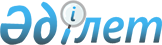 Қарағанды облысының жергілікті маңызы бар тарих және мәдениет ескерткіштерінің Мемлекеттік тізімін бекіту туралы
					
			Күшін жойған
			
			
		
					Қарағанды облысы әкімдігінің 2010 жылғы 16 сәуірдегі N 11/03 қаулысы. Қарағанды облысы Әділет департаментінде 2010 жылғы 02 маусымда N 1879 тіркелді. Күші жойылды - Қарағанды облысының әкімдігінің 2020 жылғы 17 қарашадағы № 73/01 қаулысымен
      Ескерту. Күші жойылды - Қарағанды облысының әкімдігінің 17.11.2020 № 73/01 (алғашқы ресми жарияланған күннен бастап қолданысқа енгізіледі) қаулысымен.
      "Тарихи-мәдени мұра объектілерін қорғау және пайдалану туралы" Қазақстан Республикасының 1992 жылғы 2 шілдедегі Заңының 27-бабына және "Қазақстан Республикасындағы жергілікті мемлекеттік басқару және өзін-өзі басқару туралы" Қазақстан Республикасының 2001 жылғы 23 қаңтардағы Заңының 27-бабы 1-тармағының 18) тармақшасына сәйкес Қарағанды облысының әкімдігі ҚАУЛЫ ЕТЕДІ:
      1. Қоса беріліп отырған Қарағанды облысының жергілікті маңызы бар тарих және мәдениет ескерткіштерінің Мемлекеттік тізімі бекітілсін.
      2. Осы қаулы бірінші рет ресми жарияланған күнінен бастап, он күнтізбелік күн өткеннен кейін қолданысқа енеді.
      3. Осы қаулының орындалуын бақылау облыс әкімінің орынбасары А.О. Қырықбаевқа жүктелсін.
      Келісілді   
      Қазақстан Республикасының   
      мәдениет министрі   
      М. Құл-Мұхаммед   
      2010 жыл 30 сәуір Қарағанды облысының
жергілікті маңызы бар тарихи-мәдени ескерткіштерінің
Мемлекеттік тізімі
      Ескерту. Қосымшаға өзгерістер енгізілді - Қарағанды облысы әкімдігінің 05.11.2015 N 64/07 (алғашқы ресми жарияланған күннен бастап қолданысқа енгізіледі) қаулысымен.


					© 2012. Қазақстан Республикасы Әділет министрлігінің «Қазақстан Республикасының Заңнама және құқықтық ақпарат институты» ШЖҚ РМК
				
Облыс әкімі
С. АхметовҚарағанды облысы әкімдігінің
2010 жылғы 16 сәуірдегі
N 11/03 қаулысына
қосымша
 N Р/с
Ескерткіш
атауы
Ескерткіш
түрі
Ескерткіш
тұрған жері
1
2
3
4
Абай ауданы
Абай ауданы
Абай ауданы
Абай ауданы
1.
Шерубай қорымы, ерте темір дәуірі (әрі қарай ЕТД)
археология
Топар кентінен оңтүстік- шығысқа (әрі қарай ОШ) 7 шақырым (әрі қарай шм) жерде
2.
Шерубай 1 қорымы, қола дәуірі
археология
Топар кентінен ОШ-қа 8 шм жерде, Шерубай-Нұра теміржол бекетінің аймағында
3.
Топар қорымы, ЕТД
археология
Қарағанды 2-суэлектростанциясынан (әрі қарай СЭС-2) ОШ-қа 5 шм жерде
4.
Топар 1 қорымы, ЕТД
археология
Топар кентінің аймағында
5.
Топар 2 қорымы, ЕТД
археология
Топар кентінен оңтүстік-батысқа (әрі қарай ОБ) 0,2 шм жерде
6.
Жартас қорымы, ЕТД
археология
"Жартас" сауықтыру орнынан солтүстік-шығысқа (әрі қарай СШ) 0,6 шм жерде
7.
Восход қорымы, ЕТД
археология
"Жартас" сауықтыру орнынан 0,7 шм жерде
8.
Көксу қорымы, ЕТД
археология
"Жартас" сауықтыру орнынан ОБ-қа 2 шм жерде
9.
Көксу 1 қорымы, ЕТД
археология
Юбилейный селосынан ОШ-қа 7,5 шм жерде
10.
Құла-Айғыр қорымы, ортағасыр
археология
Құла-Айғыр селосынан 4,5 шм жерде
11.
Көксу қорғаны, ЕТД
археология
Көксу селосынан солтүстікке (әрі қарай С) 2 шм жерде, "Жартас" сауықтыру орнынан ОБ-қа 2 шм жерде
12.
Южный қорғаны, ЕТД
археология
Топар кентінен оңтүстік-оңтүстік-шығысқа (әрі қарай ООШ) 12 шм жерде, Шерубай-Нұра теміржол бекетінен ОБ-қа 2,5 шм жерде, Южный кентінен солтүстік-батысқа (әрі қарай СБ) 7 шм жерде
13.
8-ші ауыл 1 қорымы, қола дәуірі, ортағасыр
археология
8-ші ауыл селосынан оңтүстікке (әрі қарай О) 4 шм жерде
14.
Захаровка қорымы, ЕТД
археология
Ақмешіт селосынан ОБ-қа 3 шм жерде, Есенгелді селосынан С 7 шм жерде, Нұра өзенінің сол жақ жағасында, арнадан 200 м жерде
15.
Құла-Айғыр 1 қорымы, ортағасыр
археология
Құла-Айғыр селосынан СБ-қа 2 шм жерде, Топар кентінен ОШ-қа 10 шм жерде
16.
Қарабас тұрағы, тас дәуірі
археология
Абай қаласынан ОШ-қа 5 шм жерде
17.
Самарка қорымы, ЕТД
археология
Самарка селосынан ОШ-қа 6 шм жерде, Изумрудный селосынан оңтүстік-оңтүстік-батысқа (әрі қарай ООБ) 3 шм жерде, Нұра өзенінің сол жақ жағасында
18.
Самарка 1 қорымы, ЕТД
археология
Самарка селосынан О-ке 7,7 шм жерде, Изумрудный селосынан ОБ-қа 4,5 шм жерде, Нұра өзенінің сол жақ жағасында
19.
Самарка 2 қорымы, ЕТД
археология
Самарка селосынан О-ке 8 шм жерде, Изумрудный селосынан ООБ-қа 5 шм жерде
20.
Шерубай-Нұра қорымы, ортағасыр
археология
Южный кентінен СБ-қа 8 шм жерде, Шерубай-Нұра теміржол бекетінен ОШ-қа 0,3 шм жерде, Нұра өзенінің оң жақ жағасында
21.
Шерубай-Нұра 1 қорымы, ортағасыр
археология
Южный кентінен СБ-қа 7,5 шм жерде, Шерубай-Нұра теміржол бекетінен ОШ-қа 0,5 шм жерде, Нұра өзенінің оң жақ жағасында
22.
Южный қорымы, ЕТД
археология
Шерубай-Нұра теміржол бекетінен ОБ-қа 6 шм жерде, Южный кентінен СШ-қа 2 шм жерде, Нұра өзенінің сол жақ жағасында
23.
Южный 1 қорымы, ЕТД
археология
Южный кентінен батысқа (әрі қарай Б) 2,5 шм жерде, Шерубай-Нұра теміржол бекетінен ОБ-қа 7 шм жерде, Нұра өзенінің сол жақ жағасында
24.
Южный 2 қорымы, ЕТД
археология
Шерубай-Нұра теміржол бекетінен ОБ-қа 6 шм жерде, Южный кентінен солтүстік-батыс-батысқа (әрі қарай СББ) 2,5 шм жерде, Нұра өзенінің сол жақ жағасында
25.
Южный 3 қорымы, ЕТД
археология
Топар кентінен О-ке 12 шм жерде, Шерубай-Нұра теміржол бекетінен ОБ-қа 4 шм жерде, Южный кентінен СБ-қа 2 шм жерде, Нұра өзенінің сол жақ жағасында
26.
Есенгелді қорымы, ЕТД
археология
Есенгелді селосынан ОШ-қа 1,5 шм жерде
27.
Есенгелді қонысы, қола дәуірі
археология
Есенгелді селосынан ООШ-қа 3 шм жерде, Есенгелді қорымы мен Нұра өзенінің құйылысы аралығы
28.
Есен қорымы, қола дәуірі
археология
8 ауыл селосынан О-ке 5 шм жерде, Есен өзенінен С-ке 200 м жерде
29.
Есен 1 қорымы, ЕТД
археология
Есен өзенінің арнасынан О-ке 200 м жерде, 8 ауыл селосынан О-ке 15 шм жерде
30.
Есен қорғаны, ЕТД
археология
8 ауыл селосынан О-ке 18 шм жерде, Есен 1 қорымынан СШ-қа 50 м жерде, Есен өзенінің сол жақ жағасында
31.
Бауырөзен қорғаны, ортағасыр
археология
Қарағанды-Алматы автожолынан Б-қа 3 шм жерде, жылыту пунктінен Б-қа 3 шм жерде
32.
Бауырөзен 1 қорғаны, ортағасыр
археология
Қарағанды-Алматы автожолынан Б-қа 3 шм жерде, жылыту пунктінен Б-қа 3 шм жерде, Бауырөзен қорғанынан ОШ-қа 500 м жерде
33.
Бауырөзен 2 қорғаны, ортағасыр
археология
Қарағанды-Алматы автожолынан Б-қа 10 шм жерде, жылыту пунктінен Б-қа 10 шм жерде, Билайн ұялы байланысының мұнарасынан Б-қа 11 шм жерде
34.
Бауырөзен қорымы, ортағасыр
археология
Қарағанды-Алматы автожолынан ОБ-қа 8 шм жерде, жылыту пунктінен ОБ-қа 8 шм жерде
35.
Бауырөзен 1 қорымы, ортағасыр
археология
Қарағанды-Алматы автожолынан С-ке 10 шм жерде, жылыту пунктінен С-ке 10 шм жерде, Билайн ұялы байланысының мұнарасынан С-ке 11 шм жерде
36.
Бауырөзен 2 қорымы, ортағасыр
археология
Қарағанды-Алматы автожолынан Б-қа 10 шм жерде, жылыту пунктінен Б-қа 10 шм жерде, Билайн ұялы байланысының мұнарасынан Б-қа 11 шм жерде
36-1
"Мамочкино
қала құрылысы
Жартас кенті
Ақтоғай ауданы
Ақтоғай ауданы
Ақтоғай ауданы
Ақтоғай ауданы
37.
Шағала некрополі, ХІХ ғ.
ансамбль
Абай селосынан ОШ-қа 8 шм жерде, Абай селолық округі
1.
N 84 атауы жоқ кесене, ХІХ ғ.
Абай селосынан ОШ-қа 8 шм жерде, Абай селолық округі
2.
N 85 атауы жоқ кесене, ХІХ ғ.
Абай селосынан ОШ-қа 8 шм жерде, Абай селолық округі
3.
N 86 мешіті, ХІХ ғ.
Абай селосынан ОШ-қа 8 шм жерде, Абай селолық округі
4.
N 88 мешіті, ХІХ ғ.
Абай селосынан ОШ-қа 8 шм жерде, Абай селолық округі
5.
Тобышақ кесенесі, ХІХ ғ.
Абай селосынан ОШ-қа 8 шм жерде, Абай селолық округі
38.
Текежан некрополі, ХІХ ғ.
ансамбль
Абай селосынан ОШ-қа 9 шм жерде, Абай селолық округі
1.
N 90 атауы жоқ кесене, ХІХ ғ.
Абай селосынан ОШ-қа 9 шм жерде, Абай селолық округі
39.
Асылбек некрополі, ХІХ ғ.
ансамбль
Қарасу селосынан Б-қа 7 шм жерде, Қарабұлақ селолық округі
1.
N 106 атауы жоқ кесене, ХІХ ғ.
Қарасу селосынан Б-қа 7 шм жерде, Қарабұлақ селолық округі
2.
Жүнісбек кесенесі, ХІХ ғ.
Қарасу селосынан Б-қа 7 шм жерде, Қарабұлақ селолық округі
3.
Махамбет кесенесі, ХІХ ғ.
Қарасу селосынан Б-қа 7 шм жерде, Қарабұлақ селолық округі
40.
Ақтай некрополі, ХІХ ғ.
ансамбль
Нарманбет селосынан шығысқа (әрі қарай Ш) 2 шм жерде, Қарабұлақ селолық округі
1.
Қошқар Сағанасы, ХІХ ғ.
Нарманбет селосынан Ш-қа 2 шм жерде, Қарабұлақ селолық округі
2.
Шоқтай кесенесі, ХІХ ғ.
Нарманбет селосынан Ш-қа 2 шм жерде, Қарабұлақ селолық округі
41.
Дүйсек некрополі, ХІХ ғ.
ансамбль
Сарышаған кентінен СШ-қа 1,5 шм жерде
1.
N 149 атауы жоқ кесене, ХІХ ғ.
Сарышаған кентінен СШ-қа 1,5 шм жерде
2.
N 150 атауы жоқ кесене, ХІХ ғ.
Сарышаған кентінен СШ-қа 1,5 шм жерде
42.
Егіз-Қойтас қорымы, ортағасыр
археология
Буденный селосынан Ш-қа 4 шм жерде, Тоқырауын өзенінің сол жақ жағындағы Егіз-Қойтас сайында
43.
Тас қорғандар, ЕТД
археология
Егіз-Қойтас сайынан ООШ-қа 5 шм жерде, Тоқырауын өзенінің сол жақ жағасында
44.
"Мұртты" қорғандар, ЕТД
археология
Ақтоғай кентінен 40 шм жерде, Балқыдақ сайында, Ақтоғай селолық округі
45.
38 қоршаудан салынған қорым, қола дәуірі
археология
Егіз-Қойтас сайынан ООШ-қа 3,5 шм жерде, Тоқырауын өзенінің бойымен 5 шм жерде
46.
Тас қорғандардан тұратын Сыпраоба қорымы, ортағасыр
археология
Буденный селосынан О-ке 4 шм жерде, Сыпраоба сайында
47.
Тас және жер үйінділерінен жасалған қорғандар, қола дәуірі
археология
Телман селосынан 11 шм жерде, Жалаңаш өзенінің оң жақ жағасында
48.
Қара-Сай қорымы, ЕТД
археология
Ақтоғай кентінен 64 шм жерде, Қарасай өзенінің сол жақ жағасында, Ақтоғай селолық округі
49.
Тас мүсін, ортағасыр
археология
Түлкілі өзенінің сол жақ жағасында, Қаратал селосынан 12 шм жерде, Нүркен селолық округі
50.
Қоршаулар мен қорғандардан жасалған қорым, ЕТД
археология
Қызылқозы сайында, Нұртай өзенінің жоғары бойында
51.
Қаратас тас қорғаны, ортағасыр
археология
Қаратас сайынан 2 шм жерде, Нұртай өзенінің сол жақ жағасында, Ақтоғай кенінен СБ-қа 64 шм жерде, Ақтоғай селолық округі
52.
Қола дәуір қорымы
археология
Қаратас сайынан 7 шм жерде, Нұртай өзенінің оң жақ жағасында
53.
20 тас қорғанынан тұратын Қарабие 1 қорымы, ортағасыр
археология
Нұртай өзенінің оң жақ жағасында, Қанаттас сайынан ООШ-қа 5 шм жерде
54.
Қорғандар, қола дәуірі
археология
Тоқырауын өзенінің оң жақ жағасында, Қаратас сайынан 3 шм жерде
55.
Тас қорғандарынан жасалған 37 жауынгердің қорымы, ЕТД
археология
Қарасай өзенінің жоғары бойында, Қаратас селосынан ОШ-қа 5 шм жерде, Нүркен селолық округі
56.
26 қоршаудан тұратын Қарабие II қорымы, қола дәуірі
археология
Қарасай өзенінің жоғары бойында, Ақтоғай кентінен Б-қа 40 шм жерде, Ақтоғай селолық округі
57.
Тас мүсіні, ортағасыр
археология
Жәмші селосының солтүстік шеткері аймағында, Нүркен селолық округі
58.
Тас қорғандары, қола дәуірі
археология
Жәмші селосының солтүстік шеткері аймағында, Нүркен селолық округі
59.
Меңгірлер, ортағасыр
археология
Қызылтас селосынан ОБ-қа 7 шм жерде, Нүркен селолық округі
60.
Тас мүсіні, ортағасыр
археология
Жәмші селосынан Ш-қа 34 шм жерде, Қызылтас селосының жанында, Нүркен селолық округі
61.
100 тас қорғаннан тұратын қорым, қола дәуірі
археология
Қызылтас селосынан ОБ-қа 8 шм жерде, Нүркен селолық округі
62.
Тас қоршаулар мен тас мүсін, ЕТД
археология
Шылым селосынан СШ-қа 5 шм жерде, Шабанбай би селолық округі
63.
Тас қорғандары, қола дәуірі
археология
Беғазы өзенінің оң жақ жағасында, Ақтоғай кентінен 20 шм жерде, Ақтоғай селолық округі
64.
Қоршаулар, ЕТД
археология
Беғазы қорымынан Б-қа 3 шм жерде, Беғазы тауында, Шабанбай би селолық округі
65.
"Мұртты" қорғандар және стела, ЕТД
археология
Жіңішке өзенінің аңғарында, Беғазы тауының бөктерінде, Шабанбай би селолық округі
66.
Тас мүсін, ортағасыр
археология
Беғазы қорымынан 3 шм жерде, Қарашоқы сайында, Шабанбай би селолық округі
67.
Тас мүсіндер мен қоршаулар, ЕТД
археология
Беғазы қорымынан Б-қа 3 шм жерде, Беғазы өзенінің аңғарында, Шабанбай би селолық округі
68.
Тас қорғандары, ЕТД
археология
Беғазы өзенінің оң жақ жағасында, Ақтоғай кентінен СШ-қа 30 шм жерде, Шабанбай би селолық округінің аймағы
69.
"Мұртты" қорғандар, ЕТД
археология
Беғазы мен Тоқырауын өзендерінің бірігуінен С-ке 5 шм жерде, Беғазы тауында, Шабанбай би селолық округі
70.
Тас қорғандары, ЕТД
археология
Қаратал өзенінің сол жақ жағасында, Тоқырауын өзенінің құйылысы жерінде
71.
Тасқа салынған сурет, әр түрлі уақытта
археология
Жіңішке өзенінің сол жақ жағасындағы ойпаңында, Ақтұмсық селосынан СШ-қа 15 шм жерде, Сарытерек селолық округі
72.
Қоршаулар, ЕТД
археология
Беғазы қорымынан Б-қа 3,5 шм жерде, Беғазы сайында, Шабанбай би селолық округі
73.
"Мұртты" қорғандар, ЕТД
археология
Ақтоғай кентінен солтүстік-солтүстік-шығысқа (әрі қарай ССШ) 4 шм жерде, Ақтоғай селолық округі
74.
"Мұртты" қорғандар, ЕТД
археология
Әмірхан селосынан С-ке 2 шм жерде, Қаратал қыстауынан С-ке 600-700 м жерде, Қызыларай селолық округі
75.
"Мұртты" қорғандар, ЕТД
археология
Ақтоғай кентінен С-ке 5 шм жерде, Қарамеңде би мазарының жанында, Ақтоғай селолық округі
76.
Тас қорғандар, ЕТД
археология
Балқаш селосынан СШ-қа 5-6 шм жерде
77.
N 79 құлпытасы, ХІХ ғ.
қалақұрылысы және архитектура
Айыртас селосынан Ш-қа 19 шм жерде, Айыртас селолық округі
78.
Машан кесенесі, ХІХ ғ.
қалақұрылысы және архитектура
Нүркен селосынан Ш-қа 2 шм жерде, Нүркен селолық округі
79.
Шайкен кесенесі, ХІХ ғ.
қалақұрылысы және архитектура
Нүркен селосынан Ш-қа 2 шм жерде, Нүркен селолық округі
80.
Нұрлан кесенесі, ХІХ ғ.
қалақұрылысы және архитектура
Айыртас селосынан Ш-қа 1 шм жерде, Айыртас селолық округі
81.
Оспан кесенесі, ХІХ ғ.
қалақұрылысы және архитектура
Қарасу селосынан Б-қа 4 шм жерде, Қарабұлақ селолық округі
82.
Шамбылай кесенесі, ХІХ ғ.
қалақұрылысы және архитектура
Балқаш қаласынан ОШ-қа 22 шм жерде
83.
Адабай қызы кесенесі, ХІХ ғ.
қалақұрылысы және архитектура
Айыртас селосынан ОБ-қа 3 шм жерде, Айыртас селолық округі
84.
Әзімбай кесенесі, ХІХ ғ.
қалақұрылысы және архитектура
Айыртас селосынан ОБ-қа 12 шм жерде, Айыртас селолық округі
85.
Игембай кесенесі, ХІХ ғ.
қалақұрылысы және архитектура
Айыртас селосынан О-ке 81 шм жерде, Айыртас селолық округі
86.
Кенжал молла кесенесі, ХІХ ғ.
қалақұрылысы және архитектура
Мойынты теміржол бекетінен СШ-қа 30 шм жерде
87.
Ахметша кесенесі, ХІХ ғ.
қалақұрылысы және архитектура
Жаңаорталық селосынан СШ-қа 9,5 шм жерде, Қарабұлақ селолық округі
88.
Ұлдан кесенесі, ХІХ ғ.
қалақұрылысы және архитектура
Айыртас селосынан О-ке 68 шм жерде, Айыртас селолық округі
89.
N 96 атауы жоқ кесенесі, ХІХ ғ.
қалақұрылысы және архитектура
Айыртас селосынан ОШ-қа 6 шм жерде, Айыртас селолық округі
90.
Бесапан кесенесі, ХІХ ғ.
қалақұрылысы және архитектура
Гүлшад кентінен С-ке 20 шм жерде
91.
Сәмбет кесенесі, ХІХ ғ.
қалақұрылысы және архитектура
Балқаш қаласынан ОБ-қа 42 шм жерде
92.
Серік кесенесі, ХІХ ғ.
қалақұрылысы және архитектура
Балқаш қаласынан ОШ-қа 39 шм жерде
93.
Нұржан кесенесі, ХІХ ғ.
қалақұрылысы және архитектура
Қарасу селосынан ОШ-қа 45 шм жерде, Қарасу селосынан Б-қа 4 шм жерде, Қоңырат кентінен СШ-қа 23 шм жерде, Қарабұлақ селолық округі
94.
Түсіпхан кесенесі, ХІХ ғ.
қалақұрылысы және архитектура
Қарасу селосынан Б-қа 4 шм жерде, Қоңырат кентінен СШ-қа 25 шм жерде, Қарабұлақ селолық округі
95.
Үкібас кесенесі, ХІХ ғ.
қалақұрылысы және архитектура
Жаңаорталық селосынан СБ-қа 10 шм жерде, Қарабұлақ селолық округі
96.
Қошқар кесенесі, ХІХ ғ.
қалақұрылысы және архитектура
Абай селосынан СШ-қа 50 шм жерде, Абай селолық округі
97.
N 93 атауы жоқ сағана, ХІХ ғ.
қалақұрылысы және архитектура
Абай селосынан Ш-қа 15 шм жерде, Абай селолық округі
98.
N 94 атауы жоқ сағана, ХІХ ғ.
қалақұрылысы және архитектура
Абай селосынан Ш-қа 15 шм жерде, Абай селолық округі
99.
Бөртебай кесенесі, ХІХ ғ.
қалақұрылысы және архитектура
Қарасу селосынан Ш-қа 4 шм жерде, Қарабұлақ селолық округі
100.
Балықбай кесенесі, ХІХ ғ.
қалақұрылысы және архитектура
Айыртас селосынан СШ-қа 500 м жерде, Айыртас селолық округі
101.
Балбрауын кесенесі, ХІХ ғ.
қалақұрылысы және архитектура
Қарасу селосынан О-ке 6 шм жерде, Қарабұлақ селолық округі
102.
Алданазар кесенесі, ХІХ ғ.
қалақұрылысы және архитектура
Қарасу селосынан Б-қа 4 шм жерде, Қарабұлақ селолық округі
103.
Даухар кесенесі, ХІХ ғ.
қалақұрылысы және архитектура
Нарманбет селосынан СШ-қа 9 шм жерде, Қарабұлақ селолық округі
104.
Өзбек Қожа кесенесі, ХІХ ғ.
қалақұрылысы және архитектура
Нарманбет селосынан СШ-қа 18 шм жерде, Қарабұлақ селолық округі
105.
Ахмет кесенесі, ХІХ ғ.
қалақұрылысы және архитектура
Нарманбет селосынан СШ-қа 9,5 шм жерде, Қарабұлақ селолық округі
106.
Нығыман кесенесі, ХІХ ғ.
қалақұрылысы және архитектура
Нарманбет селосынан СШ-қа 2,5 шм жерде, Қарабұлақ селолық округі
107.
Нарманбет кесенесі, ХІХ ғ.
қалақұрылысы және архитектура
Қарасу селосынан О-ке 6 шм жерде, Қарабұлақ селолық округі
108.
N 119 атауы жоқ кесене, ХІХ ғ.
қалақұрылысы және архитектура
Балқаш қаласынан ОШ-қа 20 шм жерде
109.
Қожа Ахмет кесенесі, ХІХ ғ.
қалақұрылысы және архитектура
Балқаш қаласынан ОШ-қа 20 шм жерде
110.
Қазыбек кесенесі, ХІХ ғ.
қалақұрылысы және архитектура
Балқаш қаласынан ОШ-қа 29 шм жерде
111.
Балажан кесенесі, ХІХ ғ.
қалақұрылысы және архитектура
Балқаш қаласынан ОШ-қа 35 шм жерде
112.
Ақкүшік кесенесі, ХІХ ғ.
қалақұрылысы және архитектура
Мойынты теміржол бекетінен О-ке 50 шм жерде
113.
Үйрекбейіт кесенесі, ХІХ ғ.
қалақұрылысы және архитектура
Абай селосынан СШ-қа 7 шм жерде, Абай селолық округі
114.
N 95 атауы жоқ кесене, ХІХ ғ.
қалақұрылысы және архитектура
Айыртас селосынан ОШ-қа 2,5 шм жерде, Еспе өзенінің сол жақ жағасында, Айыртас селолық округі
115.
Аққора қорғаны, ЕТД
археология
Қосабай селосынан ОШ-қа 5,77 шм жерде, Беғазы селосынан СБ-қа 12,2 шм жерде, Шабанбай селосынан ОБ-қа 16,1 шм жерде
116.
Аққора қорғаны, ЕТД
археология
Қосабай селосынан ООШ-қа 3,52 шм жерде, Беғазы селосынан СБ-қа 14,5 шм жерде, Шабанбай селосынан ОБ-қа 16,8 шм жерде
117.
Ақөлке қорғаны, ЕТД
археология
Шабанбай селосынан ООБ-қа 5,58 шм жерде, Беғазы селосынан СШ-қа 9,25 шм жерде, Жіңішке селосынан СБ-қа 19,4 шм жерде
118.
Ақөлке 1 қорымы, ЕТД
археология
Беғазы селосынан СШ-қа 7,73 шм жерде, Жіңішке селосынан СБ-қа 18,2 шм жерде, Шабанбай селосынан О-ке 7,22 шм жерде
119.
Ақөлке 2 қорымы, ЕТД
археология
Беғазы селосынан ССШ-қа 9,69 шм жерде, Жіңішке селосынан СБ-қа 20,5 шм жерде, Шабанбай селосынан ОБ-қа 5,15 шм жерде
120.
Аралтөбе 1 қорымы, ЕТД
археология
Шабанбай селосынан ОШ-қа 6,98 шм жерде, Беғазы селосынан СШ-қа 9,38 шм жерде, Жіңішке селосынан СБ-қа 16,6 шм жерде
121.
Аралтөбе 2 қорымы, ЕТД
археология
Шабанбай селосынан ООШ-қа 7,18 шм жерде, Беғазы селосынан СШ-қа 8,93 шм жерде, Жіңішке селосынан СБ-қа 16,6 шм жерде
122.
Аралтөбе 3 қорымы, ЕТД
археология
Беғазы селосынан СШ-қа 7,73 шм жерде, Жіңішке селосынан СБ-қа 18,2 шм жерде, Шабанбай селосынан ООБ-қа 7,22 шм жерде
123.
Бағлы 1 қорғаны, ЕТД
археология
Жіңішке селосынан СБ-қа 6,37 шм жерде, Беғазы селосынан шығыс-оңтүстік-шығысқа (әрі қарай ШОШ) 11,3 шм жерде, Сона селосынан ОБ-қа 14,6 шм жерде
124.
Бағлы 2 қорғаны, ЕТД
археология
Жіңішке селосынан батыс-оңтүстік-батыс (әрі қарай БОБ) 5,06 шм жерде, Беғазы селосынан ОШ-қа 12,9 шм жерде, Сона селосынан ОБ-қа 15,0 шм жерде
125.
Беғазы қорғаны, ЕТД
археология
Беғазы селосынан СШ-қа 2,7 шм жерде, Қаратал қыстағынан ОШ-қа 3 шм жерде, Жіңішке селосынан СБ-қа 17,2 шм жерде
126.
Беғазы 1 қорымы, әр дәуірлі
археология
Ақтоғай кентінен ШОШ-қа 30 шм жерде, Беғазы селосынан батыс-солтүстік-батысқа (әрі қарай БСБ) 0,7 шм жерде, Шабанбай селосынан ОБ-қа 14,7 шм жерде, Шабанбай селолық округі
127.
Беғазы 2 қорымы, ЕТД
археология
Беғазы селосынан солтүстік-солтүстік-батысқа (әрі қарай ССБ), Шабанбай селосынан ОБ-қа 13,9 шм жерде, Жіңішке селосынан СБ-қа 18,2 шм жерде
128.
Беғазы 3 қорымы, қола дәуірі, ортағасыр
археология
Беғазы қорымынан СШ-қа 1,5 шм жерде, Беғазы селосынан С-ке 1 шм жерде, Шабанбай селосынан ОБ-қа 13,8 шм жерде, Жіңішке селосынан СБ-қа 17,6 шм жерде
129.
Беғазы 3А қорымы, ортағасыр
археология
Беғазы селосынан С-ке 0,8 шм жерде, Шабанбай селосынан ОБ-қа 17,8 шм жерде, Жіңішке селосынан СБ-қа 14,0 шм жерде
130.
Беғазы 3В қорымы, қола дәуірі, ортағасыр
археология
Беғазы селосынан С-ке 1,23 шм жерде, Жіңішке селосынан СБ-қа 17,8 шм жерде, Шабанбай селосынан ОБ-қа 13,6 шм жерде
131.
Беғазы 4 қорымы, қола дәуірі, ортағасыр
археология
Жіңішке селосынан СБ-қа 18,9 шм жерде, Шабанбай селосынан ОБ-қа 15,4 шм жерде, Беғазы селосынан ОБ-қа 1,3 шм жерде
132.
Беғазы 5 қорымы, қола дәуірі, ортағасыр
археология
Беғазы қорымынан ОБ-қа 0,6 шм жерде, Беғазы селосынан ОБ-қа 1,55 шм жерде, Жіңішке селосынан СБ-қа 19,1 шм жерде, Шабанбай селосынан ОБ-қа 15,4 шм жерде
133.
Беғазы 6 қорымы, ЕТД, ортағасыр
археология
Беғазы селосынан СБ-қа 1,83 шм жерде, Жіңішке селосынан БСБ-қа 19,3 шм жерде, Шабанбай селосынан ОБ-қа 15,8 шм жерде
134.
Беғазы 7 қорымы, қола дәуірі, ортағасыр
археология
Беғазы селосынан ОБ-қа 1,5 шм жерде, Жіңішке селосынан БСБ-қа 19,0 шм жерде, Шабанбай селосынан ОБ-қа 16,1 шм жерде
135.
Беғазы 8 қорымы, ортағасыр
археология
Беғазы селосынан ОБ-қа 1,3 шм жерде, Жіңішке селосынан СБ-қа 18,9 шм жерде, Шабанбай селосынан ОБ-қа 16,1 шм жерде
136.
Беғазы 9 қорымы, ортағасыр
археология
Беғазы селосынан ОБ-қа 3,5 шм жерде, Жіңішке селосынан СБ-қа 19,0 шм жерде, Шабанбай селосынан ОБ-қа 16,6 шм жерде
137.
Беғазы 10 қорымы, қола дәуірі, ЕТД, ортағасыр
археология
Қаратал өзенінің сол жақ жағасында, Беғазы селосынан О-ке 4 шм жерде, Жіңішке селосынан БСБ-қа 19,1 шм жерде, Шабанбай селосынан ОБ-қа 17,5 шм жерде
138.
Бөгеу 1 қорғаны, ЕТД
археология
Шабанбай селосынан ОШ-қа 4,93 шм жерде, Беғазы селосынан СШ-қа 11,2 шм жерде, Сона селосынан СБ-қа 19,0 шм жерде
139.
Бөгеу 2 қорғаны, ЕТД
археология
Шабанбай селосынан ОШ-қа 4,95 шм жерде, Беғазы селосынан СШ-қа 11,2 шм жерде, Сона селосынан СБ-қа 19,1 шм жерде
140.
Бөгеу 1 қорымы, ЕТД
археология
Шабанбай селосынан ОШ-қа 5,74 шм жерде, Беғазы селосынан СШ-қа 10,8 шм жерде, Сона селосынан СБ-қа 18,4 шм жерде
141.
Бөгеу 2 қорымы, ЕТД
археология
Шабанбай селосынан ОШ-қа 4,66 шм жерде, Беғазы селосынан СШ-қа 12,4 шм жерде, Сона селосынан СБ-қа 18,4 шм жерде
142.
Қызылжал қорғандар- қоршаулар тобы, қола дәуірі
археология
Жіңішке селосынан СБ-қа 2,07 шм жерде, Беғазы селосынан ШОШ-қа 16,1 шм жерде, Сона селосынан ОБ-қа 10,7 шм жерде
143.
Жіңішке 1 қорымы, ЕТД
археология
Шабанбай селосынан ОШ-қа 14 шм жерде, Сона селосынан СБ-қа 8,4 шм жерде, Жіңішке селосынан ССБ-қа 11,9 шм жерде
144.
Жіңішке 2 қорымы, ЕТД
археология
Шабанбай селосынан ОШ-қа 16 шм жерде, Сона селосынан БСБ-қа 6,47 шм жерде, Жіңішке селосынан С-ке 10,7 шм жерде
145.
Жіңішке 3 қорымы, ЕТД
археология
Шабанбай селосынан ОШ-қа 13,6 шм жерде, Сона селосынан СБ-қа 9,07 шм жерде, Жіңішке селосынан ССБ-қа 14,3 шм жерде
146.
Жолдыбай 1 қорғаны, ЕТД
археология
Беғазы селосынан ОШ-қа 5,41 шм жерде, Сарытерек селосынан СШ-қа 18,4 шм жерде, Жіңішке селосынан БОБ-қа 1,6 шм жерде
147.
Жолдыбай 2 қорғаны, ЕТД
археология
Беғазы селосынан ОШ-қа 5,85 шм жерде, Сарытерек селосынан СШ-қа 18,0 шм жерде, Жіңішке селосынан БОБ-қа 14,5 шм жерде
148.
Итөлген 1 қорғаны, ЕТД
археология
Шабанбай селосынан О-ке 1,89 шм жерде, Беғазы селосынан СШ-қа 12,9 шм жерде, Сона селосынан СБ-қа 21,8 шм жерде
149.
Итөлген 3 қорғаны, ЕТД
археология
Шабанбай селосынан ОБ-қа 1,67 шм жерде, Беғазы селосынан СШ-қа 13,2 шм жерде, Сона селосынан СБ-қа 22,4 шм жерде
150.
Итөлген 4 қорғаны, ЕТД
археология
Шабанбай селосынан ОБ-қа 1,5 шм жерде, Беғазы селосынан СШ-қа 13,3 шм жерде, Сона селосынан СБ-қа 22,4 шм жерде
151.
Итұшқан қорымы, ЕТД
археология
Беғазы селосынан БСБ-қа 3,27 шм жерде, Қосабай селосынан ОШ-қа 14,5 шм жерде, Сарытерек селосынан ССБ-қа 23,0 шм жерде
152.
Итұшқан 1 қорымы, ЕТД
археология
Беғазы селосынан БОБ-қа 2,8 шм жерде, Қосабай селосынан ОШ-қа 15,2 шм жерде, Сарытерек селосынан ССБ-қа 22,5 шм жерде
153.
Итұшқан 2 қорымы, ЕТД
археология
Беғазы селосынан БСБ-қа 2,94 шм жерде, Қосабай селосынан ОШ-қа 14,9 шм жерде, Сарытерек селосынан ССБ-қа 22,7 шм жерде
154.
Жүндіоба 1 қорғаны, ЕТД
археология
Беғазы селосынан СШ-қа 9,78 шм жерде, Сона селосынан БСБ-қа 16,8 шм жерде, Шабанбай селосынан ОШ-қа 8,46 шм жерде
155.
Кенелі қорғаны, ЕТД
археология
Шабанбай селосынан БСБ-қа 17,5 шм жерде, Беғазы селосынан СБ-қа 22,1 шм жерде, Ақтоғай селосынан СШ-қа 17,0 шм жерде
156.
Сиыртас қорғаны, ЕТД
археология
Беғазы селосынан СШ-қа 6,67 шм жерде, Жіңішке селосынан СБ-қа 17,7 шм жерде, Шабанбай селосынан ООБ-қа 8,31 шм жерде
157.
Беғазы тас жүйектері, ЕТД
археология
Беғазы селосынан С-ке 1,15 шм жерде, Сона селосынан ОБ-қа 24,1 шм жерде, Шабанбай селосынан ОБ-қа 13,7 шм жерде
158.
Қарамеңде қорғаны, ЕТД
археология
Ақтоғай кентінен ССБ-қа 5,14 шм жерде, Беғазы селосынан СБ-қа 31,0 шм жерде, Қосабай селосынан БОБ-қа 15,9 шм жерде
159.
Қарамеңде қорымы, ЕТД
археология
Ақтоғай кентінен ССБ-қа 6,11 шм жерде, Беғазы селосынан СБ-қа 31,0 шм жерде, Қосабай селосынан Б-қа 15,5 шм жерде
160.
Қаратал қорғаны, ортағасыр
археология
Беғазы селосынан ССШ-қа 2,63 шм жерде, Шабанбай селосынан ООБ-қа 12,2 шм жерде, Жіңішке селосынан СБ-қа 17,5 шм жерде
161.
Қаратал 1 қорымы, қола дәуірі, ЕТД
археология
Беғазы селосынан ССБ-қа 2,33 шм жерде, Шабанбай селосынан ОБ-қа 12,8 шм жерде, Жіңішке селосынан СБ-қа 18,5 шм жерде
162.
Қаратал 2 қорымы, қола дәуірі, ЕТД
археология
Беғазы селосынан С-ке 2,6 шм жерде, Шабанбай селосынан ОБ-қа 12,5 шм жерде, Жіңішке селосынан СБ-қа 18,5 шм жерде
163.
Қаратал 4 қорымы, қола дәуірі, ЕТД, ортағасыр
археология
Беғазы селосынан С-ке 3,9 шм жерде, Шабанбай селосынан ОБ-қа 11,0 шм жерде, Жіңішке селосынан СБ-қа 18,1 шм жерде
164.
Қаратал 5 қорымы, қола дәуірі, ЕТД
археология
Беғазы селосынан С-ке 4,61 шм жерде, Шабанбай селосынан ОБ-қа 10,2 шм жерде, Жіңішке селосынан СБ-қа 18,0 шм жерде
165.
Қараүңгір 1 қорғаны, ЕТД
археология
Шабанбай селосынан ОШ-қа 7,5 шм жерде, Жіңішке селосынан СБ-қа 15,7 шм жерде, Беғазы селосынан СШ-қа 9,67 шм жерде
166.
Қараүңгір 2 қорғаны, ЕТД
археология
Шабанбай селосынан ОБ-қа 7,4 шм жерде, Жіңішке селосынан СБ-қа 16,0 шм жерде, Беғазы селосынан СШ-қа 9,46 шм жерде
167.
Қарашоқы құрбандық шалу орны, ЕТД
археология
Беғазы селосынан СШ-қа 4,57 шм жерде, Шабанбай селосынан ООБ-қа 10,4 шм жерде, Сона селосынан БОБ-қа 21,8 шм жерде
168.
Қарашоқы 1 қорғаны, ЕТД
археология
Беғазы селосынан СШ-қа 4,21 шм жерде, Шабанбай селосынан ООБ-қа 11,0 шм жерде, Сона селосынан БОБ-қа 21,5 шм жерде
169.
Қарашоқы 2 қорғаны, ЕТД
археология
Беғазы селосынан СШ-қа 4,2 шм жерде, Шабанбай селосынан О-ке 11,2 шм жерде, Сона селосынан БОБ-қа 21,0 шм жерде
170.
Қасабай 1 қорғаны, ЕТД
археология
Беғазы селосынан СБ-қа 17,2 шм жерде, Ақтоғай кентінен СШ-қа 15,3 шм жерде, Шабанбай селосынан ОБ-қа 16,5 шм жерде
171.
Қасабай 2 қорғаны, ЕТД
археология
Қасабай фермасынан Б-қа 3 шм жерде, Беғазы селосынан СБ-қа 18,3 шм жерде, Шабанбай селосынан ОБ-қа 19,3 шм жерде, Ақтоғай кентінен СШ-қа 12,4 шм жерде
172.
Қасабай 3 қорғаны, ЕТД
археология
Беғазы селосынан СБ-қа 18,9 шм жерде, Шабанбай селосынан ОБ-қа 19,9 шм жерде, Ақтоғай селосынан СШ-қа 11,8 шм жерде
173.
Қойтас 1 қорымы, қола дәуірі, ЕТД
археология
Жіңішке селосынан БСБ-қа 1 шм жерде, Сона селосынан ОБ-қа 11,5 шм жерде, Беғазы селосынан ОШ-қа 16,6 шм жерде
174.
Қойтас 2 қорымы, ЕТД
археология
Жіңішке селосынан СБ-қа 1,93 шм жерде, Сона селосынан ОБ-қа 11,9 шм жерде, Беғазы селосынан ОШ-қа 15,7 шм жерде
175.
Күзеуай қорымы, ЕТД
археология
Беғазы селосынан ССШ-қа 7,51 шм жерде, Сона селосынан БСБ-қа 22,0 шм жерде, Шабанбай селосынан ООБ-қа 7,3 шм жерде
176.
Арамтас қорымы, ЕТД
археология
Беғазы селосынан СШ-қа 8,3 шм жерде, Жіңішке селосынан СБ-қа 15,5 шм жерде, Шабанбай селосынан ОШ-қа 8,40 шм жерде
177.
Ыбырай қорымы, қола дәуірі, ЕТД
археология
Беғазы селосынан ОБ-қа 0,6 шм жерде, Сарытерек селосынан ССШ-қа 21,3 шм жерде, Жіңішке селосынан БСБ-қа 17,8 шм жерде
178.
Қайыншілік қорымы, ЕТД, ортағасыр
археология
Беғазы селосынан СШ-қа 5,1 шм жерде, Сона селосынан БОБ-қа 19,6 шм жерде, Шабанбай селосынан ООШ-қа 11,6 шм жерде
179.
Қарағандыөзек 3 қорымы, ЕТД
археология
Шабанбай селосынан ОШ-қа 1,5 шм жерде, Беғазы селосынан СШ-қа 13,7 шм жерде, Сона селосынан СБ-қа 21,2 шм жерде
180.
Қарақұл 2 қорымы, ЕТД
археология
Беғазы селосынан ОБ-қа 12,2 шм жерде, Сарытерек селосынан СБ-қа 14,6 шм жерде, Жіңішке селосынан ОБ-қа 25,9 шм жерде
181.
Қарашілік қорымы, ЕТД
археология
Беғазы селосынан ОБ-қа 18,5 шм жерде, Сарытерек селосынан СБ-қа 5,62 шм жерде, Жіңішке селосынан ОБ-қа 26,7 шм жерде
182.
Қасым қорымы, ЕТД
археология
Сарытерек селосынан шығыс-солтүстік-шығысқа (әрі қарай ШСШ) 21,2 шм жерде, Беғазы селосынан СБ-қа 27,4 шм жерде, Жіңішке селосынан ССБ-қа 16,5 шм жерде
183.
Кезеген қорымы, ЕТД, ортағасыр
археология
Шабанбай селосынан ООБ-қа 7,75 шм жерде, Беғазы селосынан СШ-қа 8,09 шм жерде
184.
Қосқызыл қорымы, ЕТД
археология
Беғазы селосынан СБ-қа 4,8 шм жерде, Сарытерек селосынан ССБ-қа 24,5 шм жерде, Шабанбай селосынан ОБ-қа 14,5 шм жерде
185.
Құланшат қорымы, ЕТД
археология
Қасабай селосынан ОБ-қа 4,15 шм жерде, Беғазы селосынан СБ-қа 19,0 шм жерде, Ақтоғай кентінен СШ-қа 11,2 шм жерде
186.
Омар 1 қорғаны, ЕТД
археология
Беғазы селосынан СШ-қа 5,5 шм жерде, Сона селосынан ББО-ке 20,9 шм жерде, Шабанбай селосынан ООБ-қа 9,66 шм жерде
187.
Омар 2 қорғаны, ЕТД
археология
Беғазы селосынан СШ-қа 5,8 шм жерде, Сона селосынан ББО-ке 20,8 шм жерде, Шабанбай селосынан ООБ-қа 9,35 шм жерде
188.
Омар 1 қорымы, кейінгі қола дәуірі
археология
Беғазы селосынан СШ-қа 5,98 шм жерде, Сона селосынан БОБ-қа 20,6 шм жерде, Шабанбай селосынан ООШ-қа 9,35 шм жерде
189.
Омар 2 қорымы, ЕТД
археология
Беғазы селосынан СШ-қа 5,1 шм жерде, Сона селосынан БОБ-қа 21,2 шм жерде, Шабанбай селосынан ООБ-қа 10,1 шм жерде
190.
Омар 3 қорымы, ЕТД
археология
Беғазы селосынан СШ-қа 5,2 шм жерде, Сона селосынан БОБ-қа 21,3 шм жерде, Шабанбай селосынан ООБ-қа 9,81 шм жерде
191.
Сармантай қорғаны, ЕТД
археология
Беғазы селосынан ОШ-қа 14,4 шм жерде, Сарытерек селосынан СШ-қа 13,3 шм жерде, Жіңішке селосынан ОБ-қа 13,9 шм жерде
192.
Сармантай 1 қорымы, ЕТД
археология
Сарытерек селосынан СШ-қа 15,4 шм жерде, Беғазы селосынан ОШ-қа 14,1 шм жерде, Жіңішке селосынан ОБ-қа 11,8 шм жерде
193.
Сармантай 2 қорымы, ЕТД
археология
Беғазы селосынан ОШ-қа 14,1 шм жерде, Сарытерек селосынан СШ-қа 14,2 шм жерде, Жіңішке селосынан ОБ-қа 13 шм жерде
194.
Сарыбұлақ 1 қорымы, ЕТД
археология
Ақтоғай кентінен ШОШ-қа 7 шм жерде, Беғазы селосынан СБ-қа 21,2 шм жерде, Шабанбай селосынан ОБ-қа 25,4 шм жерде
195.
Сарыбұлақ 2 қорымы, ЕТД
археология
Ақтоғай кентінен ШОШ-қа 7,5 шм жерде, Беғазы селосынан СБ-қа 20,6 шм жерде, Шабанбай селосынан ОБ-қа 24,6 шм жерде
196.
Сарыбұлақ 4 қорымы, ЕТД
археология
Ақтоғай кентінен ШОШ-қа 8,6 шм жерде, Беғазы селосынан СБ-қа 19,6 шм жерде, Шабанбай селосынан ОБ-қа 23,8 шм жерде
197.
Сарытерек 1 қорғаны, ЕТД
археология
Сарытерек селосынан шеткі тұрғын үйлерінен СШ-қа 250м жерде, Беғазы селосынан ООБ-қа 21,3 шм жерде, Жіңішке селосынан ОБ-қа 26,3 шм жерде
198.
Сарытерек 3 қорғаны, ЕТД
археология
Сарытерек селосынан С-ке 2,46 шм жерде, Беғазы селосынан ООБ-қа 20,3 шм жерде, Жіңішке селосынан ОБ-қа 25,6 шм жерде
199.
Сарытерек қорымы, ЕТД
археология
Сарытерек селосынан ССБ-қа 3,06 шм жерде, Беғазы селосынан ООБ-қа 19,7 шм жерде, Жіңішке селосынан ОБ-қа 25,8 шм жерде
200.
Серікбай қорғаны, ЕТД
археология
Беғазы селосынан ОШ-қа 11,6 шм жерде, Жіңішке селосынан ОБ-қа 7,41 шм жерде, Шабанбай селосынан ОШ-қа 21,3 шм жерде
201.
Сона қорғаны, ЕТД
археология
Сона селосынан ССБ-қа 615 м жерде, Жіңішке селосынан СШ-қа 11,3 шм жерде, Шабанбай селосынан ОШ-қа 21,9 шм жерде
202.
Сона 1 қорымы, ЕТД, ортағасыр
археология
Сона селосынан ОШ-қа 303 м жерде, Жіңішке селосынан СШ-қа 11,0 шм жерде, Шабанбай селосынан ОШ-қа 22,7 шм жерде
203.
Сона 2 қорымы, ЕТД, ортағасыр
археология
Сона селосынан ССБ-қа 789 м жерде, Жіңішке селосынан СШ-қа 11,7 шм жерде, Шабанбай селосынан ОШ-қа 21,4 шм жерде
204.
Сона 3 қорымы, ЕТД, ортағасыр
археология
Сона селосынан ОШ-қа 0,640 шм жерде, Жіңішке селосынан СШ-қа 11,3 шм жерде, Шабанбай селосынан ОШ-қа 23,4 шм жерде
205.
Сона 4 қорымы, ЕТД
археология
Сона селосынан ОШ-қа 0,840 шм жерде, Жіңішке селосынан СШ-қа 11,1 шм жерде, Шабанбай селосынан ОШ-қа 23,7 шм жерде
206.
Тарасу 1 қорымы, ЕТД
археология
Жіңішке селосынан ССШ-қа 20,3 шм жерде, Сона селосынан ССБ-қа 11,3 шм жерде, Шабанбай селосынан БСБ-қа 16,4 шм жерде
207.
Тарасу 2 қорымы, ЕТД
археология
Жіңішке селосынан ССШ-қа 20,1 шм жерде, Сона селосынан ССБ-қа 11,7 шм жерде, Шабанбай селосынан БСБ-қа 16,3 шм жерде
208.
Тарасу 3 қорымы, ЕТД
археология
Жіңішке селосынан ССШ-қа 19,9 шм жерде, Сона селосынан ССБ-қа 11,7 шм жерде, Шабанбай селосынан БСБ-қа 15,9 шм жерде
209.
Тесіктас 1 қорғаны, ЕТД
археология
Шабанбай селосынан Б-қа 14,1 шм жерде, Сона селосынан СБ-қа 11,3 шм жерде, Жіңішке селосынан С-ке 18,1 шм жерде
210.
Тесіктас 2 қорғаны, ортағасыр
археология
Шабанбай селосынан Ш-қа 14 шм жерде, Сона селосынан СБ-қа 11,2 шм жерде, Жіңішке селосынан С-ке 18,2 шм жерде
211.
Тесіктас 1 қорымы, қола дәуірі
археология
Шабанбай селосынан Ш-қа 14,3 шм жерде, Сона селосынан СБ-қа 11,3 шм жерде, Жіңішке селосынан С-ке 18,6 шм жерде
212.
Тесіктас 2 қорымы, ЕТД
археология
Шабанбай селосынан Ш-қа 13,8 шм жерде, Сона селосынан СБ-қа 18,4 шм жерде, Жіңішке селосынан С-ке 11,4 шм жерде
213.
Тесіктас 3 қорымы, ЕТД
археология
Шабанбай селосынан Ш-қа 13,6 шм жерде, Сона селосынан СБ-қа 13,1 шм жерде, Жіңішке селосынан С-ке 20,1 шм жерде
214.
Ұзынбұлақ 1 қорғаны, ЕТД
археология
Сарытерек селосынан Ш-қа 27,2 шм жерде, Сона селосынан О-ке 20,5 шм жерде, Жіңішке селосынан ОШ-қа 15,2 шм жерде
215.
Ұзынбұлақ 2 қорғаны, ЕТД
археология
Сарытерек селосынан Ш-қа 27,4 шм жерде, Сона селосынан О-ке 19,3 шм жерде, Жіңішке селосынан СШ-қа 14,4 шм жерде
216.
Ұзынбұлақ 3 қорғаны, ЕТД
археология
Сарытерек селосынан Ш-қа 26,8 шм жерде, Сона селосынан О-ке 19,3 шм жерде, Жіңішке селосынан СШ-қа 14,7 шм жерде
217.
Ұзынбұлақ 4 қорғаны, ЕТД
археология
Сарытерек селосынан Ш-қа 26,5 шм жерде, Сона селосынан О-ке 19,1 шм жерде, Жіңішке селосынан СШ-қа 14,2 шм жерде
218.
Ұзынбұлақ 5 қорғаны, ЕТД
археология
Сарыбұлақ селосынан Ш-қа 27,5 шм жерде, Сона селосынан О-ке 19,3 шм жерде, Жіңішке селосынан СШ-қа 14,3 шм жерде
219.
Шабанбай 2 қорғаны, ЕТД
археология
Шабанбай селосынан ОШ-қа 3,86 шм жерде, Беғазы селосынан СШ-қа 12,1 шм жерде, Сона селосынан СБ-қа 19,5 шм жерде
220.
Шабанбай 3 қорғаны, ЕТД
археология
Шабанбай селосынан ССШ-қа 1,99 шм жерде, Беғазы селосынан СШ-қа 16,8 шм жерде, Сона селосынан СБ-қа 22,8 шм жерде
221.
Шоқпартас 1 қорғаны, ЕТД
археология
Шабанбай селосынан ООШ-қа 3,53 шм жерде, Беғазы селосынан СШ-қа 11,7 шм жерде, Сона селосынан СБ-қа 20,5 шм жерде
222.
Шоқпартас 2 қорғаны, ЕТД
археология
Шабанбай селосынан ООШ-қа 3,42 шм жерде, Беғазы селосынан СШ-қа 11,9 шм жерде, Сона селосынан СБ-қа 20,4 шм жерде
223.
Шоқпартас 1 қорымы, ЕТД, ортағасыр
археология
Шабанбай селосынан ООШ-қа 3,8 шм жерде, Беғазы селосынан СШ-қа 11,6 шм жерде, Сона селосынан СБ-қа 20,2 шм жерде
224.
Шолакеспе қорғаны, ЕТД
археология
Ақтоғай кентінен Ш-қа 22,6 шм жерде, Сарытерек селосынан С-ке 29,4 шм жерде, Беғазы селосынан СБ-қа 8,74 шм жерде
225.
Шолакеспе қорымы, ЕТД
археология
Ақтоғай кентінен Ш-қа 21,8 шм жерде, Сарытерек селосынан С-ке 28,6 шм жерде, Беғазы селосынан СБ-қа 8,28 шм жерде
226.
"Үш арыс" мүсіндік композициясы (Ә. Бөкейханов, Ж. Ақбаев, Ә. Ермеков), 1998 ж. мүсінші Ж. Қалиев
қалақұрылысы және архитектура
Ақтоғай кенті, орталық алаңы
227.
"Талдыбейіт" Бөкейхановтардың зираты
қалақұрылысы және архитектура
Сарытерек селосынан ШОШ-қа 20 шм жерде
228.
Дәулет кесенесі, XIX ғ.
қалақұрылысы және архитектура
Ақши селосынан О-ке 14 шм жерде
229.
Айнан кесенесі, XIX ғ.
қалақұрылысы және архитектура
Айыртас селосы
230.
Машақ кесенесі, XIX ғ.
қалақұрылысы және архитектура
Жәмші селосынан Б-қа 1 шм жерде
231.
Сана би кесенесі, XVIII ғ.
қалақұрылысы және архитектура
Сарытерек селосынан С-ке 11 шм жерде
232.
атауы жоқ сағана 2 Айыртас, XIX ғ.
қалақұрылысы және архитектура
Айыртас селосынан Ш-қа 15 шм жерде
233.
Тобышақ кесенесі, XIX ғ.
қалақұрылысы және архитектура
Абай селосынан Ш-қа 8 шм жерде
234.
Торақ батыр кесенесі, XIX ғ.
қалақұрылысы және архитектура
Кежек селосынан О-ке 12 шм жерде
235.
Қарамеңде би кесенесі, ХVІІІ ғ.
қалақұрылысы және архитектура
Ақтоғай кентінен С-ке 5 шм жерде
Балқаш қаласы
Балқаш қаласы
Балқаш қаласы
Балқаш қаласы
236.
Тасқа салынған суреттер
археология
Саяқ кенті көпірден 1 шм жерде
237.
Монументальды ұшақ, 1980 ж.
қалақұрылысы және архитектура
Балқаш қаласына кіреберісте
238.
"Бұл жерде Балқаш қаласы басталған" монументі, 1931 ж. Авторы В.К. Кузьмин
қалақұрылысы және архитектура
Балқаш-Шашубай автожолынан 5 шм жерде, Балқаш көлінің жағасындағы төбеде
239.
Ұлы Отан соғысы майданында қаза болғандарғы арналған ескерткіш, 1941-1945 жж. 1970 ж. Авторлар Б. Мусат, А. Исмайылов
қалақұрылысы және архитектура
Балқаш көлінің жағалауындағы төбе, Желтоқсан көшесі бойында
240.
Кеңес Одағының батыры В. Хоружейдің мүсіні, 1967 ж. Авторлар: Н.А. Селидиевская, А.И. Селидиевский, А.П. Ярохин
қалақұрылысы және архитектура
Балқаш тау-металлургия комбинатының аумағында, мыс балқыту зауыты
241.
N 48-80 локомотиві, 1967 ж.
қалақұрылысы және архитектура
Балқаш тау-металлургия комбинатына кіреберісінде
242.
Қоңырат жер қойнауын алғашқы жарған бұрғы станогы, 1967 ж.
қалақұрылысы және архитектура
Мәдениет үйі алдында Қоңырат кентінің орталық алаңында
243.
"Бұл жерде Кеңес Одағының батыры Миллер жұмыс істеген" мемориалды тақтасы орнатылған метцех ғимараты, 1967 ж.
қалақұрылысы және архитектура
Балқаш тау-металлургия комбинатының аумағында, мыс балқыту зауыты
244.
Т-34 танкісі, 1978 ж.
қалақұрылысы және архитектура
Балқаш көлінің жағасында, Желтоқсан көшесі бойында
245.
Балқаш қаласын салған алғашқұрылысшыларға арналған ескерткіш ансамбль. 1968 ж. Авторлар Б. Мусат, А. Исмайылов
қалақұрылысы және архитектура
Балқаш қалалық орталық паркінің аумағында
246.
"Прибалхашстрой" трест ұйымының 50 жылдығына арналған монумент, 1981 ж. Автор А. Исмайылов
қалақұрылысы және архитектура
Балқаш көлінің жағасында, Желтоқсан көшесі бойында
247.
Ағыбай батыр ескерткіші, 2007 ж. Мүсінші Ж. Қалиев
қалақұрылысы және архитектура
Балқаш қаласы, орталық алаң
Бұқар жырау ауданы
Бұқар жырау ауданы
Бұқар жырау ауданы
Бұқар жырау ауданы
248.
Ботақара қорғаны, қола дәуірі
археология
Петровка селосынан Б-қа 4,7 шм жерде
249.
Тас жәшіктері, қола дәуірі
археология
Ростов селосы, Нұра өзенінің оң жақ жағасында, Қызылжар селосының жанында
250.
Хорошевское қорымы, қола дәуірі
археология
Белағаш селосынан ОБ-қа 17 шм жерде
251.
Ащысу 1 қорымы, қола дәуірі
археология
Аюлы селосынан ОШ-қа 5 шм жерде, Ащысу өзеніндегі көпірден СШ-қа 2 шм жерде
252.
Алтынсу 1 қорымы, ортағасыр
археология
Ащысу өзенінің оң жақ жағасында, бөлімшеден ОШ-қа 7 шм жерде, Шешенқара селосы
253.
Алтынсу 2 қорымы, ЕТД
археология
үшінші бөлімшеден ОШ-қа 4 шм жерде, Шешенқара селосы
254.
Алтын-төбе кеніші, қола дәуірі
археология
Шешенқара селосынан О-ке 20 шм жерде
255.
Ташық қорымы, қола дәуірі
археология
Аюлы селосынан ОШ-қа 3,5 шм жерде
256.
Алтын-төбе қорымы, қола дәуірі
археология
Шешенқара селосынан ОБ-қа 20 шм жерде
257.
Алтын-төбе 2 қорымы, ЕТД
археология
Шешенқара селосынан ОБ-қа 20 шм жерде
258.
Ақ балшықты қорым, ЕТД
археология
үшінші бөлімшеден СБ-қа 0,2 шм жерде, Шешенқара селосы
259.
"Хорошевское" қорғаны, ЕТД
археология
Белағаш селосынан О-ке 3 шм жерде
260.
Қойтас қорғаны, қола дәуірі
археология
көпірден ОШ-қа 100 м жерде, Нұра өзенінің сол жақ жағасында, Самарқанд селосынан ОБ-қа 3 шм жерде
261.
Шешенқара 1 қорымы, қола дәуірі
археология
Шешенқара тауынан СШ-қа 4 шм жерде, Шешенқара селосы
262.
Құлса қорымы, қола дәуірі
археология
Ботақара кентінен Б-қа 4 шм жерде
263.
Құлса 1 қорымы, ЕТД
археология
Ботақара кентінен 6 шм жерде, Құлса өзенінің оң жақ жағасында
264.
Кішкентай қорымы, ЕТД
археология
Шешенқара селосы, Ащысу селосынан С-ке 4 шм жерде
265.
Қуандық-қозы қорымы, ЕТД
археология
Мазардан ОШ-қа 600 м жерде, Ащысу теміржол бекетінен СШ-қа 4 шм жерде, Шешенқара селосы
266.
Құлса 2 қорымы, ЕТД
археология
Ботақара кентінен Б-қа 9 шм жерде
267.
Жыланды тау қорымы, қола дәуірі
археология
Тоғызқұдық селосы, Нұра өзенінің сол жақ жағасында, Ащысу селосынан СШ-қа 3 шм жерде
268.
Нұра қорымы, ЕТД
археология
Шешенқара селосынан СШ-қа 2 шм жерде
269.
Съезтөбе қорымы, қола дәуірі
археология
Шешенқара селосынан Ш-қа 350 м жерде, Нұра өзенінің сол жақ жағасында, Ащысу теміржол бекетінен СШ-қа 3 шм жерде
270.
Дермен 1 қорымы, ЕТД
археология
Шешенқара селосы, Дермен қыстағынан С-ке 2,5 шм жерде
271.
Дермен 2 қорымы, ЕТД
археология
Шешенқара селосынан СБ-қа 9 шм жерде
272.
Нұра 1 қорымы, ЕТД
археология
Ботақара кенті, Қарағанды-Қарқаралы автожолының 70 шм жерінде
273.
Дермен тұрағы, тас дәуірі
археология
N 3 теміржол бекетінен С-ке 3 шм жерде, Нұра өзенінің оң жақ жағасында, Шешенқара селосы
274.
Шешенқара қорымы, ЕТД
археология
N 3 теміржол бекетінен БСБ-қа 3,5 шм жерде, Шешенқара селосы
275.
Дермен қорымы, ЕТД
археология
N 3 теміржол бекетінен БСБ-қа 3,5 шм жерде, Шешенқара селосы
276.
Алғабас қорымы, ЕТД
археология
Алғабас селосынан ОБ-қа 6 шм жерде
277.
Бұқар жырау кесенесі, 1993 ж.
қалақұрылысы және архитектура
"Садық" фермасының жанында, Шалқар селосынан С-ке 25 шм жерде
278.
Православиялық шіркеу ғимараты, ХIХ ғ.
қалақұрылысы және архитектура
Ботақара кенті
279.
Аяпберген қорымы, қола дәуірі
археология
Бұқар жырау селосынан С-ке 20 шм жерде, Аяпберген сайында, Садық қыстағынан СБ-қа 3 шм жерде
280.
Сарыорман қорымы, ЕТД
археология
Ботақара кентінен (құс фабрикасы) СБ-қа 6 шм жерде
281.
Жамал қорымы, ЕТД
археология
Ақжар (Жартас) суқоймасының С жағасында, Жартас және Ақжар екі өзенінің құйылыс орыны
282.
Ақтөбе 3 қорымы, ЕТД
археология
Ақтөбе селосынан ОБ-қа 4 шм жерде, Нұра өзенінің оң жақ жағасында
283.
Довгуев алаңы қорғаны, ЕТД
археология
Керней селосынан С-ке 6 шм жерде, Сарқырама шатқалында
284.
Қойтас 2 қорғаны, ортағасыр
археология
Самарқанд селосынан ОБ-қа 3 шм жерде
285.
Қойтас 3 қорғаны, ортағасыр
археология
Самарқанд селосынан ОБ-қа 3 шм жерде
286.
Қойтас 4 қорғаны, ЕТД
археология
Самарқанд селосынан ОБ-қа 2,5 шм жерде
287.
Белағаш қорымы, ортағасыр
археология
Белағаш селосынан ОШ-қа 12 шм жерде
288.
Ащысу қорымы, қола дәуірі
археология
Аюлы селосынан О-ке 5 шм жерде, Ащысу өзенінің сол жақ жағасында, Ащысу өзеніндегі көпірден Ш-қа 110 м жерде, Қарағанды-Қарқаралы автожолы
289.
Ащысу 2 қорымы, ортағасыр
археология
Аюлы селосынан ОШ-қа 2 шм жерде, Ащысу суқоймасының бөгетінен ОБ-қа және 1,5 шм су ағымы бойынша төмен
290.
Ташық 2 қорымы, қола дәуірі, ЕТД
археология
Ащысу суқоймасынан ОБ-қа 1,5 шм жерде, Аюлы селосынан ООШ-қа 4 шм жерде
291.
Жиендік қорымы, ортағасыр
археология
Ташық селосынан О-ке 1,5 шм жерде, Ащысу суқоймасынан ШОШ-қа 2,5 шм жерде
292.
Нұра қорымы, ЕТД
археология
Шешенқара селосынан С-ке 2 шм жерде, Нұра өзенінің оң жақ жағасында
293.
Қаратал қорымы, ЕТД, кейінгі ортағасыр
археология
Ақжар (Жартас) суқоймасының бөгетінен С-ке 800 м жерде, біратаулы өзенінің оң жақ жағасында
294.
Құйылыс қорымы, ЕТД
археология
Ақжар (Жартас) суқоймасының бөгетінен ОШ-қа 700 м жерде
295.
Ордабай қорымы, қола дәуірі
археология
Керней селосынан С-ке 5 шм жерде, таулы-орман массивінің Сарқырама шатқалында
296.
Довгуев алаңындағы қорым, ЕТД
археология
Керней селосынан С-ке 6 шм жерде, Сарқырама шатқалында
297.
Ащысу 1 тұрағы, тас дәуірі
археология
Аюлы селосынан ОБ-қа 5 шм жерде, Қарқаралы-Қарағанды автожолынан СШ-қа 2 шм жердегі автотұрақта
298.
Қызылжар қорғаны, ЕТД
археология
Тегісжол селосынан 5 шм жерде, Нұра өзенінің оң жақ жағасында
299.
Қима қорғаны, ЕТД
археология
Қима сайында, Теміртау қаласынан О-ке 10 шм жерде
300.
Тегісжол қорымы, ортағасыр
археология
Теміртау қаласынан Б-қа 10 шм жерде, Нұра өзенінің сол жақ жағасында, Самарқанд пен Тегісжол селоларының арасында
301.
Тегісжол қонысы, қола дәуірі
археология
Тегісжол селосынан Ш-қа 1,5 шм жерде, Нұра өзенінің сол жақ жағасында
302.
Қарағанбас қорымы, ЕТД
археология
Теміртау қаласынан ОБ-қа 7 шм жерде
303.
Темірқаш қорымы, қола дәуірі, ЕТД
археология
Самарқанд селосынан ОБ-қа 2 шм жерде
304.
Тасауыл қорғаны, ЕТД
археология
Тасауыл селосынан ШОШ-қа 400 м жерде
305.
Темірқаш қонысы, қола дәуірі
археология
Самарқанд селосынан ОБ-қа 2 шм жерде, Нұра өзенінің сол жақ жағасында
306.
Қойтас қорғаны, қола дәуірі
археология
Нұра өзенінің сол жақ жағасында, Нұра өзеніндегі көпірден ОШ-қа 500 м жерде, Самарқанд селосынан ОБ-қа 3 шм жерде
307.
Ростовка 1 қонысы, қола дәуірі
археология
Ростовка селосынан Ш-қа 1,2 шм жерде, Нұра өзенінің оң жақ жағасында
308.
Ростовка 2 қонысы, қола дәуірі
археология
Ростовка селосынан Ш-қа 1,4 шм жерде, Ростовка 1 қонысынан 200 м жерде, Нұра өзенінің оң жақ жағасында
309.
Алшынбай кесенесі, ХІХ ғ.
қалақұрылысы және архитектура
Үміткер селосынан СБ-қа 8 шм жерде
310.
Аймағанбает қажы кесенесі, ХІХ ғ.
қалақұрылысы және архитектура
Ақжар селосы
Жаңаарқа ауданы
Жаңаарқа ауданы
Жаңаарқа ауданы
Жаңаарқа ауданы
311.
Өлке некрополі, ХІ-ХІІ ғғ.
ансамбль
Шалғы селосынан Б-қа 85 шм жерде, Көктас өзенінің жағасында
1.
1 кесенесі, ХІХ ғ.
Шалғы селосынан Б-қа 85 шм жерде, Көктас өзенінің жағасында
2.
2 кесенесі, ХІХ ғ.
Шалғы селосынан Б-қа 85 шм жерде, Көктас өзенінің жағасында
3.
3 кесенесі, ХІХ ғ.
Шалғы селосынан Б-қа 85 шм жерде, Көктас өзенінің жағасында
4.
4 кесенесі, ХІХ ғ.
Шалғы селосынан Б-қа 85 шм жерде, Көктас өзенінің жағасында
5.
5 кесенесі, ХІХ ғ.
Шалғы селосынан Б-қа 85 шм жерде, Көктас өзенінің жағасында
6.
6 кесенесі, ХІХ ғ.
Шалғы селосынан Б-қа 85 шм жерде, Көктас өзенінің жағасында
7.
7 кесенесі, ХІХ ғ.
Шалғы селосынан Б-қа 85 шм жерде, Көктас өзенінің жағасында
8.
8 кесенесі, ХІХ ғ.
Шалғы селосынан Б-қа 85 шм жерде, Көктас өзенінің жағасында
9.
9 кесенесі, ХІХ ғ.
Шалғы селосынан Б-қа 85 шм жерде, Көктас өзенінің жағасында
10.
10 кесенесі, ХІХ ғ.
Шалғы селосынан Б-қа 85 шм жерде, Көктас өзенінің жағасында
312.
Қарағаш қорғаны, ЕТД
археология
Қарағаш селосынан О-ке 4,1 шм жерде
313.
(Қарағаш) қорғандары, ЕТД
археология
Айдысты тауынан СШ-қа 2 шм жерде, Қарағаш сайынан СШ-қа 4,5 шм жерде
314.
Суландыру жүйесінің қалдықтары
археология
Сарысу өзені орта қалып ағысымен, Сарысу өзенінің жоғарғы ағысымен С-ке 2 шм жерде
315.
Қарағаш қорғандары (қорым), ЕТД
археология
Сарыкөл көлі Қараоба төбесінен С-ке 4,5 шм жерде, Қарағаш сайында
316.
"Мұртты" қорған, ЕТД
археология
Ералиев селосынан СШ-қа 16 шм жерде, Аралтөбе бөлімшесінен О-қа 1,5 шм жерде
317.
Тас қорғандар
археология
Қарағаш тауының батыс бөктерінде, Қарағаш селосының аймағында
318.
(Қарабек 1,2) қорғандары, ЕТД
археология
Қарағаш селосынан ООШ-қа 8,5 шм жерде, Қарабек бұлағынан ОШ-қа 4 шм жерде
319.
(Қарағаш 3) қорғандары
археология
Атасу және Сарысу өзендерінің құйылыс орындарынан 4 шм жерде, Қарағаш тауларында
320.
(Атасу) қорымы, ЕТД
археология
Атасу және Сарысу өзендерінің құйылыс орындарынан ОБ-қа 3 шм жерде
321.
(Әулиетас) тас қорғандары, ЕТД
археология
Әулиетас сайында, Ералиев селосынан СШ-қа 10 шм жерде
322.
Қорған, (ЕТД)
археология
Ералиев селосынан СШ-қа 14 шм жерде
323.
(Тереңбұтақ қорымы) қорғандары, ЕТД
археология
Тереңбұтақ өзенінің оң жақ жағасында, Ералиев селосының аумағында
324.
Қорым, ЕТД
археология
Ералиев селосынан СШ-қа 7 шм жерде
325.
Жер және тас үйінділерінен тұратын қорғандар (Манадыр), ЕТД, ортағасыр
археология
Манадыр теміржол бекетінен СБ-қа 2 шм жерде, автожолдан О-ке 1,5 шм жерде, Сарысу өзенінен СБ-қа 1 шм жерде, теміржолдан С-ке 3,5 шм жерде
326.
Жер және тас үймелерінен тұратын қорғандар (Қостал)
археология
Қостал сайында, Атасу кентінен Б-қа 45 шм жерде, Атасу өзенінің оң жақ жағасында
327.
(Өркендеу) қорғаны, ЕТД
археология
Қарағаш селосынан Өркендеу бөлімшесінен Ш-қа 3 шм жерде, Құдайменде өзенінің оң жақ жағасында 100 м жерде
328.
Тас қорғандар (Манадыр 2), ЕТД, ортағасыр
археология
Манадыр теміржол бекетінен СБ-қа 2 шм жерде, автожолдан О-ке 1,5 шм жерде, Сарысу өзенінен СБ-қа 1 шм жерде, теміржолдан С-ке 3,5 шм жерде
329.
Тас қорған (Манадыр 3)
археология
Сарысу өзенінен Б-қа 100 м жерде, Манадыр теміржол бекетінен Б-қа 2 шм жерде, теміржолдан С-ке 3 шм жерде
330.
Тас қоршаулары (түрік қоршаулары) (Ақтүбек), ортағасыр
археология
Ақтүбек селосынан ОШ-қа 7 шм жерде, Сарысу өзенінің сол жақ жағасында
331.
Жеке тұрған құрылыс
археология
Қойтас өзені ойпаңында Өлке жазығында
332.
Тас қорғандар (Құдайменде), ЕТД
археология
Ынталы селосынан ОШ-қа 1 шм жерде, Құдайменде өзенінің аумағында
333.
Қорған, ЕТД
археология
Қарағаш кентінен СШ-қа 6 шм жерде
334.
Қорғандар (Атасу қорымы)
археология
Атасу кентінен СБ-қа 3 шм жерде, Жезқазған-Қарағанды автожолынан С-ке 1 шм жерде
335.
Суландыру жүйесінің қалдықтары
археология
Жаңаарқа теміржол бекетінен Сарысу өзенінің жоғарғы ағысымен, Жақсы-Жаман аңғарында
336.
Қорғандар
археология
Жаңаарқа теміржол бекетінен СШ-қа 10 шм жерде, Сарысу өзенінің оң жақ жағасында
337.
Қорған (Ақтасты), ЕТД
археология
Ақтасты селосынан ОБ-қа 4 шм жерде
338.
Тас қоршауларынан тұратын қорым, ортағасыр
археология
Дарат тауынан СБ-қа 30 шм жерде, Ақтау селосынан СШ-қа 15,2 шм жерде, Қызылтас тауынан Ш-қа 2 шм жерде, Ақсай қыстағынан С-ке 10 шм жерде
339.
Тас қорғандары, Х-ХІ ғғ.
археология
Қаражартас сайында, Ақтау тауынан Ш-қа 20 шм жерде
340.
Тас мүсіндер және қоршаулар (Шален 2), ортағасыр
археология
Ақтау селосынан СШ-қа 21 шм жерде, Қызылтас тауынан ОШ-қа 2 шм жерде, Қарасөзек сайында, Ақсай мен Атасу өзендерінің құйылысынан СШ-қа 31 шм жерде
341.
Тас қорғандары, ЕТД, (Үсенсай)
археология
Сарытөбе сайында Терісөзек өзені жоғарғы жағында, Дарат тауынан Б-қа 31 шм жерде
342.
Қорған, ЕТД
археология
Ақтау селосынан С-ке 20 шм жерде
343.
Тасқа салынған сурет (Қаражартас, Мұңлы)
археология
Шалғы селосынан ССШ-қа 6 шм жерде, Қаражартас сайында, Мұңлы тауында
344.
Қола дәуірінің қорымы, (Қостал 2)
археология
Қостал сайында, Атасу кентінен Б-қа 45 шм жерде, Атасу өзенінің оң жақ жағасында
345.
Қорым (Атасу теміржол бекеті)
археология
Атасу кентінен Б-қа 35 шм жерде
346.
Қола дәурінің қонысы (Манадыр теміржол бекеті)
археология
Манадыр теміржол бекетінен ОШ-қа 5 шм жерде, Ералиев селосының Атасу өзенінің аңғарында
347.
Тас мүсіндері, ортағасыр
археология
Атасу өзенінің құйылысынан С-ке 1,5 шм жерде, Ақсай өзенінің жоғарғы ағысымен
348.
Меңгірлер (2) (Ақсай), қола дәуірі
археология
Ақтау селосынан СШ-қа 10,8 шм жерде
349.
Меңгірлер (Ақтаулық "ару"), қола дәуірі
археология
Дарат селосынан СБ-қа 31 шм жерде, Терісөзек өзенінің жоғары ағысымен, Ақтау селосынан СШ-қа 13,5 шм жерде
350.
Қоршаулар (Ақтау 1 қорымы), ортағасыр
археология
Дарат селосынан СБ-қа 31 шм жерде, Терісөзек өзенінің жоғарғы ағысымен, Ақтау селосынан СШ-қа 13,6 шм жерде
351.
Меңгірлер (3) (Ақсай), қола дәуірі
археология
Атасу өзені құйылысынан С-ке 1,5 шм жерде, жоғары Ақсай өзені ағысымен, Ақтау селосынан СШ-қа 9,7 шм жерде, Ақсай сайынан ОБ-қа 4 шм жерде
352.
Мұртты тас қорғандар, ЕТД (Ақтау қорымы)
археология
Ақтау селосынан СШ-қа 13,7 шм жерде, Ақсай сайынан СШ-қа 4 шм жерде Ақсай өзенінің жоғарғы ағысымен, Атасу өзенінің құйылысынан С-ке 4,5 шм жерде
353.
Қола дәуірінің қорымы (Телжанқажы)
археология
Ақсай өзені жоғары ағысымен, Атасу өзенінің құйылысынан С-ке 3 шм жерде
354.
(Телжанқажы 1) қорымы, қола дәуірі
археология
Телжанқажы зиратынан О-ке 0,3 шм жерде, Ақтау селосынан С-ке 5 шм жерде
355.
Атасу қорымы
археология
Атасу теміржол бекетінен ОБ-қа 1,5 шм жерде, Атасу өзенінің сол жақ жағасында
356.
(Ақтүбек 2) қорымы, қола дәуірі
археология
Атасу кентінен ОББ-қа 23 шм жерде
357.
Еркебұлан қорымы
археология
Қозы селосынан ОБ-қа 29 шм жерде, Мыңсай өзені жоғары ағысымен
358.
Жер және тас үймелерінен тұратын қорғандар
археология
Дарат тауынан ОБ-қа 15 шм жерде, Атасу өзені жоғары ағысымен
359.
Мамырхан 1, 2 қорымы, (ЕТД)
археология
Ақтау селосынан ШСШ-қа 39 шм жерде, Мыржық қыстағынан СШ-қа 2,5 шм жерде
360.
Ақмола кесенесі, ХІХ ғ.
қалақұрылысы және архитектура
Шалғы селосынан Б-қа 27 шм жерде, Көктас өзенінің оң жақ жағасында
361.
Киізүйбейнелі 1 кесенесі, ХІХ ғ.
қалақұрылысы және архитектура
Шалғы селосынан Б-қа 49 шм жерде, Көктас өзенінің оң жақ жағасында
362.
Ақан сағанасы, ХІХ ғ.
қалақұрылысы және архитектура
Ералиев селосынан СШ-қа 15 шм жерде
363.
Су мұнарасы, 1932 ж.
қалақұрылысы және архитектура
Атасу кентіндегі теміржол бекетінде
364.
Асқарбек мешіті, ХІХ ғ.
қалақұрылысы және архитектура
Ақтүбек селосынан Б-қа 2 шм жерде
365.
Кесене, XIX ғ.
қалақұрылысы және архитектура
Шалғы селосынан Б-қа 70 шм жерде, Көксай өзенінің сол жақ жағасынан 2 шм жерде
366.
Суландыру жүйесінің қалдықтары
қалақұрылысы және архитектура
Қойтас өзенінің жағасында
367.
Кесене, (XIX ғ. екінші жартысы)
қалақұрылысы және архитектура
Ақтау селосынан Ш-қа 26 шм жерде, Айшырақ қыстағынан Ш-қа 13 шм жерде
368.
Шоң Телғозыұлының құлпытасы N 167, 1901 ж.
қалақұрылысы және архитектура
Айнабұлақ селосынан ОБ-қа 19 шм жерде
369.
Кесене құландылары
қалақұрылысы және архитектура
Атасу өзенінің Сарысу өзеніне 6 шм төмен түсуінде
370.
Кесене 1, (ХІХ ғ.)
қалақұрылысы және архитектура
Шалғы селосынан Б-қа 49 шм жерде, Көктас өзенінің жағасында
371.
Қартабай кесенесі, ХІХ ғ.
қалақұрылысы және архитектура
Қызылжар теміржол бекетінен СШ-қа 36 шм жерде
372.
С. Сейфуллинге арналған мүсіндік - монументальді ескерткіш, 1970 ж.
қалақұрылысы және архитектура
Атасу кенті, Мәдениет үйі ғимаратының жанында
373.
189 теміржол бекет қорғаны, ЕТД
археология
Ералиев селосынан ОШ-қа 13 шм жерде, 189 теміржол бекеттен СШ-қа 1 шм жерде
374.
Ақерек қорымы, ЕТД
археология
Ақтау селосынан ОШ-қа 8 шм жерде, Атасу өзенінен О-ке 3 шм жерде
375.
Ақсай қорымы, ЕТД
археология
Ақтау селосынан СШ-қа 13,7 шм жерде, Ақсай сайынан СШ-қа 4 шм жерде
376.
Ақсай 2 қорымы, ЕТД
археология
Ақтау селосынан СШ-қа 13,7 шм жерде, Ақсай сайынан ССШ-қа 4 шм жерде
377.
Ақтау қорғаны, ЕТД
археология
Ақтау селосынан СБ-қа 1,5 шм жерде, тасжолдан ССБ-қа 0,8 шм жерде
378.
Ақтау 2 қорғаны, ЕТД
археология
Ақтау селосынан СБ-қа 2 шм жерде
379.
Бекбай қорымы, ЕТД
археология
Айшырақ селосынан С-ке 6 шм жерде
380.
Дарат 3 қорымы, ЕТД
археология
Ақтау селосынан ШСШ-қа 39,1 шм жерде
381.
Дарат 4 қорымы, ЕТД
археология
Ақтау селосынан ШСШ-қа 39,5 шм жерде, Дарат қыстағынан СБ-қа 0,7 шм жерде
382.
Дарат 5 қорымы, ЕТД
археология
Ақтау селосынан ШСШ-қа 39 шм жерде, Дарат қыстағынан О-ке 2 шм жерде
383.
Кезен қорымы, ЕТД
археология
Ералиев селосынан ОБ-қа 14 шм жерде, Қарағанды-Жезқазған теміржолынан О-ке 8 шм жерде
384.
Кезен 2 қорғаны, ЕТД
археология
Ералиев селосынан ОБ-қа 14,5 шм жерде, Қарағанды-Жезқазған теміржолынан О-ке 8,5 шм жерде, Кезен селосынан О-ке 2,3 шм жерде
385.
Комсомол қорғаны, ЕТД
археология
Ақтау селосынан ССБ-қа 15 шм жерде
386.
Қосағалы 1 қорымы, ЕТД
археология
Қосағалы қыстағынан Б-қа 1,7 шм жерде, Ақтау селосынан СБ-қа 8 шм жерде
387.
Қосағалы 2 қорымы, ЕТД
археология
Атасу өзенінен Б-қа 0,8 шм жерде, Қосағалы қыстағынан ОБ-қа 2,1 шм жерде, Ақтау селосынан БСБ-қа 8,3 шм жерде
388.
Мәуленберлі 1 қорымы, ортағасыр
археология
Ералиев селосынан Б-қа 20 шм жерде
389.
Мәуленберлі 2 қорымы, ЕТД
археология
Ералиев селосынан Б-қа 20 шм жерде
390.
Мәуленберлі 3 қорымы, ЕТД
археология
Ералиев селосынан Б-қа 20 шм жерде
391.
Ұзынжал 1 қорымы, ЕТД
археология
Атасу өзенінен ОБ-қа 2 шм жерде, Ұзынжал тауынан СШ-қа 4 шм жерде, Ақтау селосынан БСБ-қа 8 шм жерде
392.
Ұзынжал 2 қорымы, ЕТД
археология
Атасу өзенінен ОБ-қа 3 шм жерде, Ұзынжал тауынан С-ке 2,6 шм жерде, Ақтау селосынан БСБ-қа 9,8 шм жерде
393.
Айғыржал қорғаны, ЕТД
археология
Ескене селосынан СБ-қа 16 шм жерде
394.
Ескене қорымы, ЕТД
археология
Ескене селосының шеткі үйлерінен ОБ-қа 0,5 шм жерде
395.
Қызылшоқы қорымы, ЕТД
археология
Қызылшоқы селосынан СШ-қа 1 шм жерде
396.
Санқай қорымы, ЕТД
археология
Ескене селосынан СШ-қа 3,5 шм жерде
397.
"Мұртты" тас қорған Бекбай 1, ЕТД
археология
Қарағаш селосынан ООШ-қа 13,2 шм жерде
398.
"Мұртты" тас қорған Бекбай 2, ЕТД
археология
Қарағаш селосынан ООБ-қа 13,6 шм жерде
399.
Бөгдешоқы қорғаны, ортағасыр
археология
Қарағаш селосынан Ш-қа 5,5 шм жерде
400.
Жаманадыр 1 қорғаны, ортағасыр
археология
Қарағаш селосынан О-ке 11,7 шм жерде
401.
Жаманадыр 2 қорғаны, ортағасыр
археология
Қарағаш селосынан О-ке 11,7 шм жерде
402.
Жаманадыр 3 қорғаны, ортағасыр
археология
Қарағаш селосынан О-ке 11,7 шм жерде
403.
Ахметқазған қорғаны, ортағасыр
археология
Қарағаш селосынан О-ке 12,9 шм жерде
404.
Қужал 3 қорғаны, ЕТД
археология
Қарағаш селосынан ОШ-қа 8,3 шм жерде
405.
Дара Ақтау қорғаны, ЕТД
археология
Ақтау селосынан СШ-қа 6,7 шм жерде, Ақсай сайынан ОБ-қа 5 шм жерде
406.
ЕТД қорғаны және "Қыпшақ қорғаны", ЕТД
археология
Ақтау селосынан СШ-қа 13,6 шм жерде, Ақсай сайынан СШ-қа 4 шм жерде
407.
"Мұртты" тас қорған Ақсай, ЕТД
археология
Ақтау селосынан СШ-қа 13,7 шм жерде, Ақсай сайынан СШ-қа 4 шм жерде
408.
Тұяқ 1 қорғаны, ЕТД
археология
Қарағаш селосынан О-ке 11,5 шм жерде
409.
Тұяқ 2 қорғаны, ЕТД
археология
Қарағаш селосынан О-ке 11,2 шм жерде
410.
Ынталы 4 қорғаны, ортағасыр
археология
Қарағаш селосынан Б-қа 7,4 шм жерде
411.
Қужал қорымы, ЕТД
археология
Қарағаш селосынан ОШ-қа 8,4 шм жерде
412.
Қужал 1 қорымы, ЕТД
археология
Қарағаш селосынан О-ке 8,4 шм жерде
413.
Қужал 2 қорымы, ЕТД
археология
Қарағаш селосынан ОШ-қа 8,4 шм жерде
414.
Қужал 3 қорымы, ЕТД
археология
Қарағаш селосынан ОШ-қа 8 шм жерде
415.
Қужал 4 қорымы, ЕТД
археология
Қарағаш селосынан ОШ-қа 8,7 шм жерде
416.
Қужал 5 қорымы, ЕТД
археология
Қарағаш селосынан ОШ-қа 8,9 шм жерде
417.
Қужал 6 қорымы, ЕТД
археология
Қарағаш селосынан О-ке 9,4 шм жерде
418.
Мыржық 1 қорымы, кейінгі қола дәуірі
археология
Ақтау селосынан ШСШ-қа 38,6 шм жерде
419.
Мыржық 2 қорымы, кейінгі қола дәуірі
археология
Ақтау селосынан ШСШ-қа 38,1 шм жерде, Мыржық қыстағынан Ш-қа 12 шм жерде
420.
Мыржық 3 қорымы, кейінгі қола дәуірі
археология
Ақтау селосынан ШСШ-қа 38,9 шм жерде
421.
Мыржық 4 қорымы, кейінгі қола дәуірі
археология
Ақтау селосынан ШСШ-қа 38,9 шм жерде
422.
Мыржық 5 қорымы, кейінгі қола дәуірі
археология
Ақтау селосынан ШСШ-қа 39,1 шм жерде
423.
Мыржық қонысы, кейінгі қола дәуірі
археология
Ақтау селосынан ШСШ-қа 37,6 шм жерде
424.
Дуан бекінісі, XVIII-XIX ғғ.
археология
Ақтау тауынан ШСШ-қа 9 шм жерде, Манақ өзенінің оң жақ жағасында, Қужал селосынан ШОШ-қа 19 шм жерде
425.
Шален 1 қорымы, ортағасыр
археология
Ақтау селосынан СШ-қа 15,2 шм жерде, Қызылтас тауынан Ш-қа 2 шм жерде, Ақсай қыстағынан С-ке 10 шм жерде
426.
"Мұртты" қорған (Қиратылған), ЕТД
археология
Ақтау селосынан СШ-қа 10,8 шм жерде
427.
Дарат 1 қорымы, кейінгі қола дәуірі
археология
Ақтау селосынан ШСШ-қа 39,1 шм жерде, Дарат қыстағынан С-ке 0,2 шм жерде
428.
Дарат 2 қорымы, ортағасыр
археология
Ақтау селосынан ШСШ-қа 39,2 шм жерде, Дарат тауынан Б-қа 0,2 шм жерде
429.
Айшырақ қорымы, қола дәуірі
археология
Айшырақ селосынан ОШ-қа 5 шм жерде, Атасу өзенінен О-ке 0,7 шм жерде
430.
Айдарлы 1 қорымы, ЕТД
археология
Айшырақ селосынан СБ-қа 3 шм жерде
431.
Айдарлы 2 қорымы, ЕТД
археология
Айшырақ селосынан СБ-қа 3 шм жерде
432.
Айдарлы 3 қорымы, ЕТД
археология
Айшырақ селосынан СБ-қа 3 шм жерде
433.
Айдарлы 4 қорымы, ЕТД
археология
Айшырақ селосынан СБ-қа 3 шм жерде
434.
Айдарлы 5 қорымы, қола дәуірі
археология
Айшырақ селосынан СБ-қа 3 шм жерде
435.
Айдарлы 6 қорымы, қола дәуірі
археология
Айшырақ бөлімшесінен СБ-қа 2,6 шм жерде
Жезқазған қаласы
Жезқазған қаласы
Жезқазған қаласы
Жезқазған қаласы
436.
Тоқсан кесенесі, ХХ ғ.
қалақұрылысы және архитектура
Жезқазған қаласы, орталық зираттың аймағында
437.
Досмырза кесенесі, ХХ ғ.
қалақұрылысы және архитектура
Жезқазған қаласы, орталық зираттың аймағында
438.
1941-1945 жж. Ұлы Отан соғыс майданында қаза болған Жезқазған жауынгерлеріне арналған ескерткіш, 1965 ж.
қалақұрылысы және архитектура
Гагарин көшесі
439.
"Космос" көркем-архитектуралық композициясы, 1976 ж. Авторлары: суретші Л. Пак, сәулетші К. Тұрлыбаев
қалақұрылысы және архитектура
С. Сейфуллин бульвары (Космонавт бульвары)
440.
1941-1945 жж. Ұлы Отан соғысы жеңісінің 30 жылдығына арналған ескерткіш, 1979 ж. Авторлар: суретші Л. Пак, сәулетші К. Тұрлыбаев
қалақұрылысы және архитектура
Жеңістің 30-жылдық көшесі
441.
Көтерілісші сарбаздар монументі. Авторлар: мүсінші Н. Андреев, сәулетші К. Тұрлыбаев, суретші Л. Пак, 1982 ж.
қалақұрылысы және архитектура
әуежай жолында
442.
Алғашқы құрылысшыларға ескерткіш, 1978 ж. Авторлар суретші К. Пак, мүсінші Н. Андреев, сәулетші К. Тұрлыбаев
қалақұрылысы және архитектура
Алғашқұрылысшылар алаңы (Театр алаңы)
Қарағанды қаласы
Қарағанды қаласы
Қарағанды қаласы
Қарағанды қаласы
443.
Тәуелсіздік алаңындағы қалақұрылысы ансамблі
ансамбль
Бұқар жырау даңғылы, 16
1.
Қарағанды қаласының Әкімдік ғимараты, 1938 ж. Сәулетші А.М. Генин
2.
техникалық кітапхана қоса салынған тұрғын үй, 1938 ж. Сәулетші А.М. Генин
Ленин көшесі, 1
3.
баспахана қоса салынған тұрғын үй, 1938 ж. Сәулетші А.М. Генин
Ленин көшесі, 2
4.
облрадио қоса салынған тұрғын үй, 1938 ж. Сәулетші А.М. Генин
Бұқар жырау даңғылы, 15
5.
өнеркәсіптік дүкен қоса салынған тұрғын үй, 1938 ж. Сәулетші А.М. Генин
Бұқар жырау даңғылы, 13
444.
Октябрдің 50 жылдығы атындағы алаңның оң жақ бөлігіндегі қалақұрылысы ансамблі
ансамбль
А. Алиханов көшесі, 5
1.
облыстық кәсіподақтарды Кеңесінің ғимараты (Одақ үйі), 1965 ж. Сәулетшілер: С.И. Мордвинцев және Ю.И. Василевич
А. Алиханов көшесі, 5
2.
су сарқырамасы, 1968 ж. Сәулетшілер К. Тен, В.Н. Цицын
А. Алиханов көшесі, 5 (40 лет Казахстана көшесі, 5)
3.
геология басқармасының ғимараты, 1966 ж. Сәулетшілер: С.И. Мордвинцев, Ю.И. Василевич
Бұқар жырау даңғылы, 47
445.
1942-1943 жж. N 3414 эвакогоспиталь болған ғимарат, 1938 ж.
қалақұрылысы және архитектура
Маметова көшесі, 111
446.
1962-1963 жж. А. Николаев, П. Попович, В. Терешкова және т.б. ғарышкерлерді қарсы алған әуежай ғимараты
қалақұрылысы және архитектура
Стартовый қалтарысы, 61/1
447.
Кеншілер мәдениет үйінің ғимараты, 1950 ж. Сәулетшілер И.И. Бреннер, Я.А. Яноша
қалақұрылысы және архитектура
Бұқар жырау даңғылы, 32
448.
К.С. Станиславский атындағы облыстық драма театрының ғимараты, 1962 ж. Сәулетшілер Л.Е. Воробьев, А.М. Лифшиц
қалақұрылысы және архитектура
Бейбітшілік бульвары, 19
449.
Музыка мектебінің ғимараты (бұрынғы Ленин КП АК) 1958 ж. Сәулетші Р.А. Сейдалин
қалақұрылысы және архитектура
Алалыкин көшесі, 9
450.
"Қарағандыгипрошахт" институтының ғимараты, 1952 ж. Сәулетші А.Н. Кравец-Кравчевский
қалақұрылысы және архитектура
Ленин көшесі, 12
451.
1941-1944 жж. N 3970/71 эвакогоспиталі (қазіргі Болашақ институты) орналасқан ғимарат 1938 ж.
қалақұрылысы және архитектура
Ерубаев көшесі, 16
452.
1941-1944 жж. N 3970/71 эвакогоспиталі (қазіргі ҚММА филиалы) орналасқан ғимарат, 1941 ж.
қалақұрылысы және архитектура
Ерубаев көшесі, 18
453.
1941-1944 жж. N 1776 эвакогоспиталі (қазіргі облыстық клиникалық емхана)орналасқан ғимарат, 1940 ж.
қалақұрылысы және архитектура
Бұқар жырау даңғылы, 20
454.
"Шалқыма" концерттік залы ғимараты, одан Қарағандыда құрылған әскери бөлімдерді майданға аттандырған, 1939 ж. Сәулетшілер Калмыков және Ритт
қалақұрылысы және архитектура
Костенко көшесі, 7
455.
Облыстық музыка мектебінің ғимараты, 1948 ж. Сәулетші И.И. Бреннер
қалақұрылысы және архитектура
Жамбыл көшесі, 17
456.
1941-1945 жж. Қарағанды қаласы госпиталдерінде қаза болған 17 кеңес жауынгерлерінің ағайындар зираты, 1945 ж.
қалақұрылысы және архитектура
Михайлов зираты
457.
1941-1942 жж. N 3972 эвакогоспиталі орналасқан қалалық емхананың хирургиялық корпусы ғимараты, 1941 ж.
қалақұрылысы және архитектура
Сейфуллин көшесі, 13
458.
"Кеншілер даңқы" монументі, 1975 ж. Мүсінші А. Билык. Сәулетші А. Малков
қалақұрылысы және архитектура
Бұқар жырау даңғылы (ШМҮ алаң алдында)
459.
"Чайка" қонақ үйі, жерге қонғаннан кейін А. Николаев, В. Терешкова және т.б. ғарышкерлер тұрған, 1962 ж.
қалақұрылысы және архитектура
Мичурин көшесі, 11
460.
"Чайка" қонақ үйінің жаңа ғимараты, 1981 ж. Сәулетшілер Е.А. Попов және В.В. Вюст
қалақұрылысы және архитектура
Мичурин көшесі, 11
461.
Нүркен Әбдіров атындағы спорт сарайының ғимараты, 1958 ж. Сәулетші И.И. Райкина
қалақұрылысы және архитектура
Бұқар жырау даңғылы, 53
462.
Аппақ Байжанов ескерткіші, 1999 ж. Автор Ю. Гуммель
қалақұрылысы және архитектура
Лободы көшесі, тарихи-өлкетану мұражайының алдында
463.
Г. Фогеллер ескерткіші, 1999 ж. Автор А.П. Билык
қалақұрылысы және архитектура
Ерубаева көшесі, Неміс мәдени орталығы ғимаратының алдында
464.
Қаныш Сәтбаев ескерткіші, 1999 ж. Автор М. Богатырев
қалақұрылысы және архитектура
Сәтбаев көшесі
465.
Тұрғын үй, 1932 ж.
қалақұрылысы және архитектура
Костенко көшесі, 12
466.
1934 жылы қайғылы қаза болған, "Қарағандыкөмір" трестінің басқарушысы И.А. Костенко зираты, 1934 ж.
қалақұрылысы және архитектура
Костенко атындағы шахта аймағы
467.
Ленин кинотеатры, 1960 ж.
қалақұрылысы және архитектура
Ленин көшесі, 61
468.
"Мәңгілік алау" архитектуралық-мемориалды даңқты ансамблі, 1975 ж. Мүсінші Ж. Молдабаев, сәулетші Н. Қойшыбеков
қалақұрылысы және архитектура
Жеңіс паркі (Алиханов көшесі)
469.
Ауғанстанда қаза болған жауынгерлер құрметіне арналған мемориалды кешен, 1990 ж. Мүсінші Н. Новопольцев, сәулетші Ж. Әлтаев
қалақұрылысы және архитектура
жауынгер-интернационалистер паркі
470.
"Қобыз" кешені, 2003 ж. Мүсінші М. Қалқабаев, сәулетші В. Троценко
қалақұрылысы және архитектура
Бейбітшілік бульвары, 19
471.
Жамбыл мүсіні. Мүсінші Ж. Қалиев
қалақұрылысы және архитектура
Жамбыл көшесі
472.
"Сүйінші" мүсіндік-декоративті композициясы, 2003 ж. Сәулетшілер: Ғ. Баймырза, Е. Шахиев, Қ. Жанәбілов, мүсінші Ж. Молдабаев
қалақұрылысы және архитектура
Этнопарк аумағы
473.
Бұқар жырау ескерткіші, 2008 ж. Мүсінші Ж. Молдабаев
қалақұрылысы және архитектура
Бұқар жырау даңғылы, 16
474.
С. Сейфуллин атындағы қазақ драма театры ғимараты, 2008 ж. Сәулетші Қ. Мұсаев
қалақұрылысы және архитектура
Бұқар жырау даңғылы, 27
475.
С. Сейфуллин ескерткіші, 2008 ж. Авторы Б. Әбішев
қалақұрылысы және архитектура
Бұқар жырау даңғылы, 27
476.
А. Құнанбаев ескерткіші, 2008 ж. Авторы А. Нартов
қалақұрылысы және архитектура
Шалқыма концерт залының алдындағы алаңда
Қарқаралы ауданы
Қарқаралы ауданы
Қарқаралы ауданы
Қарқаралы ауданы
477.
ХІХ ғ. орыс саяхатшысы Г.Н. Потанин тоқтаған үйі бар, қалақұрылысы кешені
ансамбль
Қарқаралы қаласы, Бөкейханов көшесі, 11
1.
кешен тобына кіретін кинопрокат ғимараты, ХІХ ғ.
Қарқаралы қаласы, Бөкейханов көшесі, 11
2.
кешен тобына кіретін қойма ғимараты, ХІХ ғ.
Қарқаралы қаласы, Бөкейханов көшесі, 11
478.
Көлбасы қорымы, ЕТД
археология
Көлбасы селосынан БСБ-қа 1 шм жерде, Сарытау селолық округі
479.
Қоянды қорымы, ЕТД
археология
Қоянды селосынан СШ-қа 2,5 шм жерде
480.
Қорық қорымы, ЕТД
археология
Қорық ауылынан СШ-қа 1 шм жерде, Қоянды селосы
481.
Бакк 2 қорымы, қола дәуірі
археология
Бақты селосынан СБ-қа 2 шм жерде
482.
Талды 5 қорымы, ЕТД
археология
Қарабұлақ селосынан ОШ-қа 1 шм жерде
483.
Талды 6 қорымы, ЕТД
археология
Қарабұлақ селосынан ОШ-қа 3 шм жерде
484.
Талды 7 қорымы, ортағасыр
археология
Қарабұлақ селосынан ОШ-қа 1,5 шм жерде
485.
Талды 8 қорымы, қола дәуірі
археология
Қарабұлақ селосынан СШ-қа 2,5 шм жерде
486.
Бозеген қорымы, қола дәуірі
археология
Талды теміржол бекетінен СБ-қа 8 шм жерде
487.
Бозеген 3 қорымы, қола дәуірі
археология
Бозеген тауынан Б-қа 1 шм жерде
488.
Ақшоқы қорымы, қола дәуірі
археология
Нүркен селосынан О-ке 1 шм жерде
489.
Ақшоқы 1 қорымы, қола дәуірі
археология
Нүркен селосынан ОШ-қа 2 шм жерде
490.
Ақшоқы 2 қорымы, қола дәуірі
археология
Нүркен селосынан ОШ-қа 0,6 шм жерде, қазіргі заман зират аймағында
491.
Әулие 1 қорымы, ортағасыр
археология
"Ескі Нүркен" қыстағынан СШ-қа 2,5 шм жерде, Нүркен селосы
492.
Әулие 2 қорымы, қола дәуірі
археология
Әулие төбесінен ОБ-қа 1 шм жерде, Нүркен селосы
493.
Қопа 1 қонысы, кейінгі қола дәуірі
археология
Нүркен селосынан С-ке 4 шм жерде
494.
Қопа 2 қонысы, қола дәуірі
археология
Нуркен селосынан С-ке 7 шм жерде
495.
Қопа өзеніндегі тас қоршаулары, қола дәуірі
археология
қараусыз қалған фермадан ООШ-қа, Нүркен селосы
496.
"Сарыжайлау" фермасы жанындағы қорған, ортағасыр
археология
"Сарыжайлау" фермасынан Б-қа 1,5-2 шм жерде, Нүркен селосы
497.
Қопа өзеніндегі қорған тобы, ЕТД
археология
"Сарыжайлау" фермасынан СБ-қа 2,5 шм жерде, Нүркен селосы
498.
Қопа қорымы, қола дәуірі, ЕТД
археология
Нүркен селосынан СШ-қа 4 шм жерде
499.
Қопа 1 қорымы, қола дәуірі
археология
Нүркен селосынан С-ке 5 шм жерде
500.
Қопа 2 қорымы, қола дәуірі
археология
Нүркен селосынан СШ-қа 5 шм жерде
501.
Нүркен қорымы, қола дәуірі
археология
Нүркен селосы аймағында
502.
Нүркен 1 қорымы, қола дәуірі
археология
Нүркен селосы аймағында
503.
Суық бұлақ қонысы, кейінгі қола дәуірі
археология
Қарқаралы қаласынан О-ке 1,5 шм жерде
504.
Суық бұлақ қорғандары, ЕТД
археология
Қарқаралы қаласынан О-ке 1 шм жерде, Суық бұлақ қайнарында, орман көшетінің аумағында
505.
Мәліксай үңгірі, тас ғасыры
археология
Қарқаралы қаласынан С-ке 1,5 шм жерде, Мәліксай сайында
506.
Қарқаралы қорғандары, ЕТД
археология
Қарқаралы қаласынан ОБ-қа 1,5 шм жерде, Емхана қалашығынан О-ке 400 м жерде
507.
Қызылту 1 қорымы, қола дәуірі
археология
Қызылту тауынан ОШ-қа 1,5 шм жерде, "Қызылту" қыстағы, Мамыраев селосы
508.
Қызылту 2 қорымы, ЕТД
археология
"Қызылту" қыстағынан ОБ-қа 0,3 шм жерде, Мамыраев селосы, Ақжол селолық округі
509.
Қызылту 3 қорымы, ЕТД
археология
"Қызылту" қыстағы, Мамыраев селосынан ОБ-қа, Ақжол селолық округі
510.
Кеңестас қорғандары, ЕТД
археология
Бейбітшілік селосынан СБ-қа 7 шм жерде
511.
Кеңестас 1 қорғандары, ЕТД
археология
Бейбітшілік селосы, Кеңестас жартастарынан О-ке 0,5 шм жерде
512.
Бидайық 1 қорымы, қола дәуірі
археология
Бейбітшілік селосы, Дүйсеке мазарынан ОШ-қа 1,5 шм жерде
513.
Бидайық 2 қорымы, қола дәуірі
археология
Бейбітшілік селосы, Дүйсеке мазарынан С-ке 0,9 шм жерде
514.
Бидайық 3 қорымы, қола дәуірі
археология
Бейбітшілік селосы, Дүйсеке мазарынан ОБ-қа 0,35 шм жерде
515.
Бидайық 4 қорымы, қола дәуірі
археология
Бейбітшілік селосы, Дүйсеке мазарынан Ш-қа 0,15 шм жерде
516.
Бидайық 5 қорымы, қола дәуірі
археология
Бейбітшілік селосы, Дүйсеке мазарынан Ш-қа 0,5 шм жерде
517.
Кестелітас петроглифтері орналасқан жер
археология
Бейбітшілік селосынан СБ-қа 22 шм жерде
518.
Бесоба қорымы, қола дәуірі
археология
Бесоба селосынан О-ке 0,8 шм жерде
519.
Жамантас тас қоршаулары, қола дәуірі
археология
Бесоба селосынан ОШ-қа 3 шм жерде
520.
Қамқор қорымы, ЕТД
археология
Қамқор селосынан С-ке 0,15 шм жерде, Бесоба селолық округі
521.
Қамқор 1 қорымы, ЕТД
археология
Қамқор селосынан Ш-қа 0,4 шм жерде, Бесоба селолық округі
522.
Қамқор 3 қорымы, ортағасыр
археология
Қамқор селосынан О-ке 4 шм жерде, Бесоба селолық округі
523.
Сеңгір қорымы, қола дәуірі
археология
Қамқор селосынан О-ке 12 шм жерде, Бесоба селолық округі, Боқбасар зираты қасында
524.
Жаңа ауыл қорымы, қола дәуірі
археология
Қызылту селосының шығыс төңірегінде, Бесоба селолық округі
525.
Жаңа ауыл 1 қорымы, қола дәуірі
археология
Қызылту селосынан Б-қа 2 шм жерде, Бесоба селолық округі
526.
Ақбастау қорымы, қола дәуірі
археология
Қызылту селосынан ОБ-қа 5 шм жерде, Бесоба селолық округі
527.
Құлболды қорымы, қола дәуірі
археология
Бесоба селосынан СШ-қа 15 шм жерде
528.
Асан Төре қорымы, қола дәуірі
археология
Бесоба селосынан Ш-қа 11 шм жерде, Асан төре мазарынан Ш-қа 0,1 шм жерде
529.
Сұлтанғазы қорымы, қола дәуірі
археология
Бесоба селосынан ОШ-қа 6-7 шм жерде, Сұлтанғазы мазарынан О-ке 1,5 шм жерде
530.
Жібек Шоқы қорғаны, ЕТД
археология
Қамқор селосынан СШ-қа 3 шм жерде, Бесоба селолық округі
531.
Түлкілі қорғаны, ЕТД
археология
Түлкілі қыстағынан ОШ-қа 3 шм жерде, Бесоба селосы, Бесоба селолық округі
532.
Жарлы 1 қорымы, ЕТД
археология
Т. Әубәкіров селосынан ОБ-қа 1,5 шм жерде
533.
Жарлы 2 қорымы, ЕТД
археология
Т. Әубәкіров селосынан ОБ-қа 2,5 шм жерде
534.
Қарасу фермасының жанындағы тас қоршаулары, қола дәуірі
археология
Қарасу фермасынан Ш-қа 2 шм жерде, Жарлы өзенінен оң жақ жағасында, Т. Әубәкіров селосы
535.
Жарлы 3 қорымы, қола дәуірі
археология
Т. Әубәкіров селосынан ОБ-қа 3,5 шм жерде
536.
Жарлы 4 қорымы, ЕТД
археология
Т. Әубәкіров селосынан СБ-қа 3 шм жерде
537.
Шортанды 1 қорымы, ЕТД
археология
Қарасу фермасынан ОБ-қа 1 шм жерде, Жарлы өзенінен сол жақ жағасында, Т. Әубәкіров селосы
538.
Шортанды 2 қорымы, ортағасыр
археология
Шортанды фермасынан ОБ-қа 1 шм жерде, Т. Әубәкіров селосы
539.
Қарасу фермасының жанындағы, қорған және тас қоршау, қола дәуірі, ортағасыр
археология
Қарасу фермасынан Б-қа 1,5 шм жерде, Жарлы өзенінің сол жақ жағасында, Т. Әубәкіров селосы
540.
Қарасу фермасының жанындағы қорған тобы, ЕТД
археология
Қарасу фермасынан Ш-қа 2 шм жерде, Т. Әубәкіров селосы
541.
Қособа қорымы, ЕТД
археология
Т. Әубәкіров селосынан СШ-қа 4 шм жерде
542.
Милыбұлақ 1 қонысы, кейінгі қола дәуірі
археология
Аппаз селосының склад-фермасынан Ш-қа 8 шм жерде
543.
Милыбұлақ 2 қорымы, қола дәуірі
археология
Милыбұлақ селосынан ОШ-қа 4,5 шм жерде, Қайнарбұлақ селолық округі
544.
Милыбұлақ 3 қорымы, қола дәуірі
археология
Милыбұлақ селосынан СБ-қа 5 шм жерде, Қайнарбұлақ селолық округі
545.
Милыбұлақ 4 қорымы, қола дәуірі
археология
Милыбұлақ селосынан ОШ-қа 4 шм жерде, Қайнарбұлақ селолық округі
546.
Ақтас қорғаны, ортағасыр
археология
Милыбұлақ селосынан Жарлы өзенінің жоғарғы ағысымен 10 шм жерде, Қайнарбұлақ селолық округі
547.
Ақтас 1 қорымы, ортағасыр
археология
Милыбұлақ селосынан Жарлы өзенінің жоғарғы ағысымен 13 шм жерде, Қайнарбұлақ селолық округі
548.
Ақтас 2 қорымы, ЕТД
археология
Милыбұлақ селосынан Жарлы өзенінің жоғарғы ағысымен 11,5 шм жерде, Қайнарбұлақ селолық округі
549.
Ақтас 3 қорғаны, ортағасыр
археология
Милыбұлақ селосынан Жарлы өзенінің жоғарғы ағысымен 10 шм жерде, Қайнарбұлақ селолық округі
550.
Ақтас 4 қорымы, ЕТД
археология
Милыбұлақ селосынан Жарлы өзенінің жоғарғы ағысымен 9,5 шм жерде, Қайнарбұлақ селолық округі
551.
Ақтас 5 қорымы, ЕТД
археология
Милыбұлақ селосынан Жарлы өзенінің жоғарғы ағысымен 12 шм жерде, Қайнарбұлақ селолық округі
552.
Ақтас 6 қорымы, ЕТД
археология
Милыбұлақ селосынан Жарлы өзенінің жоғарғы ағысымен 8 шм жерде, Қайнарбұлақ селолық округі
553.
Ақтас 7 қорымы, ортағасыр
археология
Милыбұлақ селосынан Жарлы өзенінің жоғарғы ағысымен 7 шм жерде, Қайнарбұлақ селолық округі
554.
Көктал қорымы, ЕТД
археология
Милыбұлақ селосынан Ш-қа 2 шм жерде, Қайнарбұлақ селолық округі
555.
Көктал 1 қорғаны, ортағасыр
археология
Милыбұлақ селосынан Ш-қа 4 шм жерде, Қайнарбұлақ селолық округі
556.
Көктал 2 тас қоршауы, қола дәуірі
археология
Милыбұлақ селосынан Көктал өзенінің төмен ағысымен 5 шм жерде, Қайнарбұлақ селолық округі
557.
Көктал 3 қорымы, ЕТД
археология
Милыбұлақ селосынан Көктал өзенінің төменгі ағысымен 5,5 шм жерде, Қайнарбұлақ селолық округі
558.
Көктал 4 қорымы, ЕТД
археология
Милыбұлақ селосынан Көктал өзенінің төменгі ағысымен 6 шм жерде, Қайнарбұлақ селолық округі
559.
Сатан қорымы, қола дәуірі
археология
Қ. Аманжолов селосынан СБ-қа 4 шм жерде
560.
Сатан 1 қорымы, қола дәуірі
археология
Қ. Аманжолов селосынан СБ-қа 4,3 шм жерде
561.
Сатан 2 қорымы, қола дәуірі
археология
Қ. Аманжолов селосынан ОБ-қа 4,5 шм жерде
562.
Сатан 3 қорымы, қола дәуірі
археология
Қ. Аманжолов селосынан СБ-қа 7 шм жерде
563.
Новостройка қонысы, қола дәуірі
археология
Қ. Аманжолов селосының О-тік шетінде
564.
Новостройка қорымы, қола дәуірі
археология
Қ. Аманжолов селосынан ОШ-қа 1,5 шм жерде
565.
Новостройка 1 қорымы, қола дәуірі
археология
Қ. Аманжолов селосынан ОШ-қа 1 шм жерде
566.
Талды 1 қонысы, қола дәуірі
археология
Қ. Аманжолов селосынан ОШ-қа 2,5 шм жерде, мазарлардан ОШ-қа 0,5 шм жерде
567.
Талды 2 қонысы, қола дәуірі
археология
Қ. Аманжолов селосынан ОШ-қа 3 шм жерде, мазарлардан ОБ-қа 0,1 шм жерде
568.
Талды 3 қонысы, қола дәуірі
археология
Қ. Аманжолов селосынан ОШ-қа 3 шм жерде
569.
Талды қорымы, қола дәуірі
археология
Қ. Аманжолов селосынан ОШ-қа 1,8 шм жерде
570.
Талды 2 қорымы, ЕТД
археология
Қ. Аманжолов селосынан Б-қа 2 шм жерде
571.
Талды 3 қорғаны, ортағасыр
археология
Қ. Аманжолов селосынан ОШ-қа 2 шм жерде
572.
Талды 4 қорғаны, ортағасыр
археология
Қ. Аманжолов селосынан ОБ-қа 2 шм жерде, мазарлардан ОШ-қа 1-2 шм жерде
573.
Талды 4 қорымы, ЕТД
археология
Қ. Аманжолов селосынан ОШ-қа 5 шм жерде
574.
Талды 5 қорымы, ЕТД
археология
Қ. Аманжолов селосынан ОШ-қа 5,5 шм жерде
575.
Талды 6 қорымы, ЕТД
археология
Қ. Аманжолов селосынан ОШ-қа 5,5 шм жерде
576.
Еңбексүйгіш қорымы, қола дәуірі
археология
Кент селосының аймағында
577.
Бадыран қорымы, қола дәуірі
археология
Бадыран тауынан СШ-қа 4 шм жерде, Бүркітті селосы
578.
Бүркітті қорымы, ЕТД
археология
Бүркітті селосынан О-ке 4 шм жерде
579.
Ащыөзек қорымы, ЕТД
археология
Бүркітті селосынан СБ-қа 12 шм жерде
580.
Бөзінген 1 қорымы, қола дәуірі
археология
Бөзінген тауынан О-ке 0,5 шм жерде, Талды өзенінің сол жақ жағасында, Бүркітті селосы
581.
Ұпайыс қонысы, кейінгі қола дәуірі
археология
Талды теміржол бекетінен СШ-қа 5 шм жерде
582.
Ұпайыс қорымы, қола дәуірі
археология
Талды теміржол бекетінің элеваторынан СШ-қа 3 шм жерде
583.
Қарасу қорымы, қола дәуірі
археология
Талды теміржол бекетінен ОШ-қа 2 шм жерде
584.
Талды бекетінің жанындағы қорған, қола дәуірі
археология
Талды теміржол бекетінің элеваторынан СШ-қа 1 шм жерде
585.
Талды өзеніндегі қорғаны, қола дәуірі
археология
Талды теміржол бекетінің элеваторынан СШ-қа 5 шм жерде
586.
Атауы жоқ қыстақ жанындағы қорған, қола дәуірі
археология
Талды теміржол бекетінің элеваторынан СШ-қа 6 шм жерде
587.
Талды қорымы, қола дәуірі, ЕТД
археология
Қарағанды-Қарағайлы теміржолынан СШ-қа 1,5 шм жерде, Бүркітті селосы
588.
Талды тұрағы, неолит
археология
Талды теміржол бекетінің элеваторынан СШ-қа 3 шм жерде
589.
Талды 1 қорымы, қола дәуірі
археология
Талды теміржол бекетінің элеваторынан ОШ-қа 0,8 шм жерде
590.
Талды 2 қорымы, қола дәуірі
археология
Талды теміржол бекетінің элеваторынан Ш-қа 0,5 шм жерде
591.
Талды 3 қорымы, қола дәуірі
археология
Талды теміржол бекетінің элеваторынан СШ-қа 1,2 шм жерде
592.
Талды 4 қорымы, қола дәуірі
археология
Талды теміржол бекетінің элеваторынан СШ-қа 3 шм жерде
593.
Бақ 1 қорымы, қола дәуірі
археология
Теміржол көпірінен СШ-қа 2 шм жерде, Бүркітті селосы
594.
Талды 2 өзенінің жанындағы тас қоршауы, қола дәуірі
археология
Бөзінген тауынан ОШ-қа 1 шм жерде, Бүркітті селосы
595.
Алпамыс қорымы, қола дәуірі
археология
Талды теміржол бекетінен СБ-қа 4 шм жерде
596.
Нұртай қорымы, қола дәуірі
археология
Талды теміржол бекетінен СБ-қа 5 шм жерде
597.
Талды 1 қорымы, ЕТД
археология
Қ. Аманажолов селосынан ОШ-қа 2 шм жерде
598.
Доңғал қонысы, қола дәуірі
археология
Кент селосынан ОШ-қа 2 шм жерде
599.
Доңғал қорымы, қола дәуірі
археология
Кент селосынан ОШ-қа 2,5 шм жерде
600.
Нарбас қорымы, ЕТД
археология
Кент селосынан ОШ-қа 5 шм жерде
601.
Әкімбек қорымы, қола дәуірі
археология
Кент селосынан ОШ-қа 1,5 шм жерде
602.
Қарағаш қорымы, қола дәуірі
археология
Қ. Аманжолов селосынан СШ-қа 2,5 шм жерде
603.
Домалақтас қонысы, қола дәуірі
археология
Кент селосынан ОШ-қа 2,5 шм жерде
604.
Кент қонысы, қола дәуірі
археология
Кент селосынан Ш-қа 8 шм жерде, Қызылкент өзенінің оң жақ жағасында
605.
Алат қонысы, қола дәуірі
археология
Кент селосынан Ш-қа 8,5 шм жерде, Қызылкент өзенінің сол жақ жағасында
606.
Алат 2 қонысы, қола дәуірі
археология
Кент селосынан СШ-қа 9 шм жерде
607.
Қызылтас 1 қорымы, қола дәуірі
археология
Кент селосынан Ш-қа 8 шм жерде
608.
Қызылтас қонысы, қола дәуірі
археология
Кент селосынан Ш-қа 12 шм жерде
609.
Байшұра қонысы, қола дәуірі
археология
Кент селосынан СШ-қа 7 шм жерде
610.
Байшұра 1 қонысы, қола дәуірі
археология
Кент селосынан Ш-қа 7,2 шм жерде
611.
Қызылтас 1 қонысы, қола дәуірі
археология
Кент селосынан Ш-қа 12 шм жерде
612.
Қызылтас қорымы, қола дәуірі
археология
Кент селосынан СШ-қа 11,5 шм жерде
613.
Кент қорымы, қола дәуірі
археология
Кент селосынан СШ-қа 7 шм жерде
614.
Дермен қорымы, қола дәуірі
археология
Кент селосынан СШ-қа 10 шм жерде
615.
Тасырбай қорымы, қола дәуірі
археология
Кент селосынан ШСШ-да
616.
Тасырбай 1 қорымы, қола дәуірі
археология
Кент селосынан СШ-қа 9 шм жерде
617.
Тасырбай 2 қорымы, қола дәуірі
археология
Кент селосынан СШ-қа 10 шм жерде
618.
Қызылтас қоршауы, қола дәуірі
археология
Кент селосынан СШ-қа 11 шм жерде
619.
Қызылтас 2 қорымы, қола дәуірі
археология
Кент селосынан СШ-қа 10 шм жерде
620.
Шаң 4 қорымы, қола дәуірі, ЕТД
археология
Шаң қыстағынан, ОШ-қа 4 шм жерде, Мәди селосы
621.
Шолақбұлақ 1 қорымы, қола дәуірі
археология
Шолақбұлақ қыстағынан ОШ-қа 1,5 шм жерде, Мәди селосы
622.
Шолақбұлақ 3 қорымы, қола дәуірі
археология
Шолақбұлақ қыстағынан О-ке 2 шм жерде, Мәди селосы
623.
Шолақбұлақ 4 қорымы, қола дәуірі
археология
Шолақбұлақ қыстағынан ОШ-қа 9,5 шм жерде, Мәди селосы
624.
Шолақбұлақ 5 қорымы, қола дәуірі
археология
Шолақбұлақ қыстағынан ОШ-қа 2 шм жерде, Мәди селосы
625.
Шолақбұлақ 6, ЕТД
археология
Шолақбұлақ қыстағынан Ш-қа 3,5 шм жерде, Мәди селосы
626.
Шолақбұлақ қонысы, қола дәуірі
археология
Шолақбұлақ қыстағынан ОШ-қа 1,5 шм жерде, Мәди селосы
627.
Тасшоқыр 2 қорымы, қола дәуірі
археология
Егіндібұлақ селосынан ОШ-қа 11 шм жерде, Сарытау селолық округі
628.
Ақтасты қорғаны, ЕТД
археология
Ақтасты селосынан О-ке 4 шм жерде, Арқалық селолық округі
629.
Сарыбұлақ 2 қорғаны, ЕТД
археология
Сарыбұлақ қыстағынан ОШ-қа 3 шм жерде, Мәди селосы
630.
Сарыбұлақ 2 қорымы, ЕТД
археология
Сарыбұлақ қыстағынан ОШ-қа 4 шм жерде, Мәди селосы
631.
Сарыбұлақ 3 қорымы, ЕТД
археология
Сарыбұлақ қыстағынан ОШ-қа 7 шм жерде, Мәди селосы
632.
Манасбай 2 қорымы, қола дәуірі
археология
Емзе қыстағынан ОШ-қа 4 шм жерде
633.
Манасбай 3 қорымы, ЕТД
археология
Емзе қыстағынан О-ке 3 шм жерде
634.
Манасбай 4 қорымы, ЕТД
археология
Емзе қыстағынан О-ке 5 шм жерде
635.
Өсібай қорымы, қола дәуірі
археология
Өсібай селосынан ОШ-қа 3 шм жерде, Сарытау селолық округі
636.
Доңғал тұрағы, тас дәуірі
археология
Кент селосынан ОШ-қа 1 шм жерде
637.
Нарбай тұрағы, тас дәуірі
археология
Кент селосынан ОШ-қа 4 шм жерде
638.
Абылай тау 1 қорымы
археология
Нүркен селосы
639.
Абылай тау 2 қорымы
археология
Нүркен селосы
640.
Жағалбайлы қыстағының жеке қорғаны
археология
Нүркен селосы
641.
Сүлеймен 1 жұптас қорғандары
археология
Нүркен селосы
642.
Сүлеймен 2 жұптас қорғандары
археология
Нүркен селосы
643.
Жарлы өзені жағасындағы ортағасырлық қорым
археология
Нүркен селосы
644.
Төңкеріс 1 қорымы
археология
"Тоқтар" селосынан Ш-қа 12 шм жерде
645.
Төңкеріс 2 қорымы
археология
"Тоқтар" селосынан Ш-қа 12 шм жерде
646.
Қарасу қыстағының жанындағы қорғандар тобы
археология
"Тоқтар" селосынан Ш-қа 12 шм жерде
647.
Кеңдара шатқалындағы қорғандар тобы
археология
"Тоқтар" селосынан Ш-қа 12 шм жерде
648.
Абай болған, Құнанбай Өксембаев мешіті, ХІХ ғ.
қалақұрылысы және архитектура
Қарқаралы қаласы, Құнанбай қажы көшесі, 23
649.
1848-1853 жж. Абай тоқтаған үйі, ХІХ ғ.
қалақұрылысы және архитектура
Қарқаралы қаласы, Құнанбай қажы көшесі, 35
650.
Ақбандылардың қолынан қаза тапқан 78 коммунарлардың бауырластар зиратындағы мемориалды ансамбль, 1967 ж. Мүсінші А.П. Билык, сәулетші Н.И. Малков
қалақұрылысы және архитектура
Қарқаралы қаласы, орталық алаң
651.
Угар Жәнібековтың бейіті, 1961 ж.
қалақұрылысы және архитектура
Қарқаралы қаласы, қалалық бейіт
652.
Кеңес Одағының батыры Н. Әбдіровтің мүсіні, 1961 ж. Мүсінші Н. Токарь, сәулетші М. Молданиязов
қалақұрылысы және архитектура
Нүркен селосы, Мәдениет үйі ғимаратының алдында
653.
1918-1919 жж. СовДеп өзінің жұмысын жүргізген ғимарат, 1918 ж.
қалақұрылысы және архитектура
Қарқаралы қаласы, Бөкейханов көшесі, 34
654.
Мемориалдық кешен "Азалы ана", 1967 ж. Автор мүсінші А.П. Билык
қалақұрылысы және архитектура
Қарқаралы қаласы, орталық саябақ аумағында
655.
ХІХ ғ. М. Пришвин орыс жазушысы тоқтаған үйі, 1909 ж.
қалақұрылысы және архитектура
Қарқаралы қаласы, Т. Әубәкіров көшесі, 26
656.
Орманшының үйі, ХІХ ғ.
қалақұрылысы және архитектура
Кімасар шатқалы
657.
Қазыбек би ескерткіші, 1995 ж. Автор Ж. Қалиев
қалақұрылысы және архитектура
Егіндібұлақ селосы, орталық алаң
658.
Қасым Аманжолов ескерткіші, 1971 ж.
қалақұрылысы және архитектура
Аққора селосының орталық алаңы, Аманжолов селолық округі
659.
Халық композиторы Тәттімбет Қазанғапұлы ескерткіші
қалақұрылысы және архитектура
Егіндібұлақ селосы, Т. Әубәкіров көшесі бойында
660.
Шөже ақын мазары,  XIX ғ.
қалақұрылысы және архитектура
Бүркітті селосынан С-ке 1,8  шм жерде
661.
Халық композиторы Тәттімбеттің зиратындағы ескерткіш, 1962 ж.
қалақұрылысы және архитектура
Ақтасты селосынан СШ-қа 12 шм жерде
662.
Бақты қорымы, ЕТД
археология
Бақты селосынан Б-қа 658 м жерде, Абыз селосынан ОБ-қа 19,8 шм жерде, Бүркітті селосынан ОШ-қа 30,8 шм жерде
663.
Бақты 1 қорымы, ЕТД
археология
Бақты селосынан ОБ-қа 564 м жерде, Абыз селосынан ОБ-қа 19,8 шм жерде, Бүркітті селосынан ОШ-қа 31,0 шм жерде
664.
Бақты 2 қорымы, ЕТД
археология
Бақты селосынан СБ-қа 2,53 шм жерде, Абыз селосынан ОБ-қа 20,3 шм жерде, Бүркітті селосынан ОШ-қа 28,8 шм жерде
665.
Жамантас қорымы, ЕТД
археология
Бесоба селосынан О-ке 2,94 шм жерде, Қамқор селосынан ШСШ-қа 10,5 шм жерде, Қызылту селосынан ШОШ-қа 17,5 шм жерде
666.
Қамқор 2 қорымы, қола дәуірі
археология
Қамқор селосынан О-ке 2 шм жерде, Бесоба селолық округі
667.
Қызылкент қонысы, қола дәуірі
археология
Кент селосынан СШ-қа 11 шм жерде, Қызылкент өзенінің оң жақ жағасында
668.
Алат 1 қонысы, қола дәуірі
археология
Кент селосынан СШ-қа 9 шм жерде
669.
Ақтас 3 қорымы, қола дәуірі
археология
Кент селосынан СШ-қа 9 шм жерде
670.
Көкплан қорымы, ЕТД
археология
Бақты селосынан Б-қа 5 шм жерде, Көкплан қыстағынан СБ-қа 1 шм жерде
671.
Найза қонысы, қола дәуірі
археология
Кент селосынан Ш-қа 10 шм жерде
672.
Жарқаш қорымы, ЕТД
археология
Абыз селосы ОБ-қа 5 шм жерде
673.
Жарқаш 6 қорымы, ЕТД
археология
Абыз селосы СБ-қа 3,5 шм жерде
674.
Көкплан 1 қорымы, ЕТД
археология
Бақты селосынан ОБ-қа 4 шм жерде
675.
Кененбай қорымы, қола дәуірі
археология
Кененбай қыстағынан Ш-қа 2,5 шм жерде, Бақты селолық округі
676.
Кененбай 1 қорымы, қола дәуірі, ЕТД
археология
Кененбай қыстағынан Ш-қа 18 шм жерде, Бақты селолық округі
677.
Кененбай 2 қорымы, қола дәуірі, ЕТД
археология
Кененбай қыстағынан СБ-қа 1 шм жерде, Бақты селолық округі
678.
Шаң 1 қорымы, қола дәуірі, ЕТД
археология
Шаң қыстағынан ОШ-қа 5 шм жерде, Мәди селосы
679.
Шаң 3 қорымы, қола дәуірі, ЕТД
археология
Шаң қыстағынан ОШ-қа 3 шм жерде, Мәди селосы
680.
Шаң 2 қорғаны, қола дәуірі, ЕТД
археология
Шаң қыстағынан ОШ-қа 3 шм жерде, Мәди селосы
681.
Шаң 3 қорғаны, қола дәуірі, ЕТД
археология
Шаң қыстағынан ОШ-қа 1 шм жерде, Мәди селосы
682.
Шолақбұлақ қорғаны, ЕТД
археология
Қадырбек қыстағынан ОШ-қа 0,5 шм жерде, Мәди селосы
683.
Шолақбұлақ 2 қорымы, ЕТД
археология
Шолақбұлақ қыстағынан ОШ-қа 1,5 шм жерде, Мәди селосы
684.
Шолақбұлақ 7 қорымы, ЕТД
археология
Шолақбұлақ қыстағынан ОШ-қа 5 шм жерде, Мәди селосы
685.
Тасшоқыр қорымы, қола дәуірі
археология
Егіндібұлақ селосынан ОШ-қа 8 шм жерде, Сарытау селолық округі
686.
Тасшоқыр 1 қорымы, ортағасыр
археология
Егіндібұлақ селосынан ООШ-қа 10 шм жерде, Сарытау селолық округі
687.
Тоқжігіт қорымы, ЕТД, ортағасыр
археология
Тоқжігіт қыстағынан ОБ-қа 2 шм жерде, Ақтасты селосы
688.
Бастал қорғаны, ЕТД
археология
Бастал селосынан Б-қа 3 шм жерде терең шатқалда, Сарытау селолық округі
689.
Түндік қорымы, қола дәуірі, ЕТД
археология
Түндік өзеніндегі көпірден О-ке 2 шм жерде, Сарытау селолық округі
690.
Түндік 2 қорымы, ЕТД
археология
Егіндібұлақ-Сарытау тас жолының 19 шм
691.
Түндік 3 қорымы, ЕТД
археология
Түндік өзеніндегі көпірден ОШ-қа 1 шм жерде, Сарытау селолық округі
692.
Түндік 4 қорымы, ЕТД
археология
Түндік өзеніндегі көпірден ООШ-қа 1,3 шм жерде, Сарытау селолық округі
693.
Түндік 5 қорымы, ЕТД
археология
Түндік өзеніндегі көпірден ОШ-қа 4 шм жерде, Сарытау селолық округі
694.
Түндік 6 қорымы, ЕТД
археология
Түндік өзеніндегі көпірден ОШ-қа 5 шм жерде, Сарытау селолық округі
695.
Түндік 7 қорымы, ЕТД
археология
Түндік өзеніндегі көпірден О-ке 5 шм жерде, Сарытау селолық округі
696.
Түндік 8 қорымы, қола дәуірі
археология
Түндік өзеніндегі көпірден О-ке 2,5 шм жерде, Сарытау селолық округі
697.
Түндік 9 қорымы, қола дәуірі
археология
Түндік өзеніндегі көпірден О-ке 3 шм жерде, Сарытау селолық округі
698.
Түндік 10 қорымы, қола дәуірі
археология
Түндік өзеніндегі көпірден О-ке 3,5 шм жерде, Сарытау селолық округі
699.
Түндік 11 қорымы, қола дәуірі
археология
Қарабұлақ өзенінің құйылысынан ШСШ-қа 300 м жерде, Сарытау селолық округі
700.
Түндік 12 қорымы, қола дәуірі
археология
Қарабұлақ өзені құйылысынан СШ-қа 600 м жерде, Сарытау селолық округі
701.
Түндік тұрағы, тас дәуірі
археология
Тас жолдан Б-қа 500 м, Қарабұлақ шатқалында, Сарытау селолық округі
702.
Жыланды 2 қорғаны, ЕТД
археология
Егіндібұлақ селосынан О-ке 15 шм жерде, Сарытау селолық округі
703.
Бақ 3 қорымы, қола дәуірі
археология
Бақты селосынан СББ-қа 1 шм жерде
704.
Бастал 2 қорымы, қола дәуірі
археология
Бастал селосынан Б-қа 2 шм жерде, Сарытау селолық округі
705.
Бастал қонысы, қола дәуірі
археология
Бастал селосынан Б-қа 2 шм жерде, Сарытау селолық округі
706.
Бастал 2 қонысы, қола дәуірі
археология
Бастал селосынан Б-қа 1 шм жерде, Сарытау селолық округі
707.
Едірей қорғаны, ЕТД
археология
Шолақбұлақ қыстағынан ОБ-қа 7 шм жерде, Мәди селосы
708.
Ердей қорымы, қола дәуірі
археология
Шолақбұлақ қыстағынан Б-қа 10 шм жерде, Мәди селосы
709.
Емзе қорғаны, ЕТД
археология
Емзе қыстағынан ОШ-қа 2,5 шм жерде, Мәди селосы
710.
Емзе 1 қорымы, қола дәуірі, ЕТД
археология
Емзе қыстағынан ОШ-қа 2 шм жерде, Мәди селосы
711.
Емзе 2 қорымы, қола дәуірі, ЕТД
археология
Емзе қыстағынан ОШ-қа 4 шм жерде, Мәди селосы
712.
Емзе 3 қорымы, қола дәуірі, ЕТД
археология
Емзе қыстағынан ОШ-қа 2 шм жерде, Мәди селосы
713.
Емзе 5 қорымы, ЕТД
археология
Емзе қыстағынан ОБ-қа 3 шм жерде, Мәди селосы
714.
Емзе 6 қорымы, ЕТД
археология
Емзе қыстағынан СБ-қа 0,7 шм жерде, Мәди селосы
715.
Жанабас қорғаны, ЕТД
археология
Жанабас қыстағынан СШ-қа 5 шм жерде, Мәди селосы
716.
Жыланды қорымы, қола дәуірі
археология
Егіндібұлақ селосынан ОШ-қа 15 шм жерде, Сарытау селолық округі
717.
Жыланды 1 қорымы, қола дәуірі, ЕТД
археология
Егіндібұлақ селосынан ОШ-қа 15 шм жерде, Сарытау селолық округі
718.
Жыланды 3 қорымы, қола дәуірі
археология
Егіндібұлақ селосынан ООШ-қа 20 шм жерде, Сарытау селолық округі
719.
Жыланды 4 қорымы, қола дәуірі
археология
Егіндібұлақ селосынан ООШ-қа 18 шм жерде, Сарытау селолық округі
720.
Жыланды 5 қорымы, қола дәуірі
археология
Егіндібұлақ селосынан О-ке 4 шм жерде, Сарытау селолық округі
721.
Жыланды 6 қорымы, қола дәуірі
археология
Жыланды қыстағынан ОБ-қа 1,5 шм жерде, Сарытау селолық округі
722.
Қарабұлақ қорымы, қола дәуірі
археология
Қарабұлақ фермасынан Б-қа 1,5 шм жерде, Сарытау селолық округі
723.
Қарабұлақ 2 қорымы, қола дәуірі
археология
Қарабұлақ шатқалы, Сарытау селолық округі
724.
Қарабұлақ 3 қорымы, ЕТД
археология
Егіндібұлақ селосынан С-ке тас жол бойынша 20 шм жерде, Сарытау селолық округі
725.
Қарабұлақ қонысы, қола дәуірі
археология
Қарабұлақ фермасынан Б-қа 1 шм жерде, Балқантау селолық округі
726.
Қарабұлақ тұрағы, тас дәуірі
археология
Қарабұлақ фермасынан Б-қа 1 шм жерде, Балқантау селолық округі
727.
Қадырбек қорғаны, ЕТД
археология
Шалыбұлақ қыстағынан О-ке 8 шм жерде, Мәди селосы
728.
Қадырбек қорымы, ЕТД, ортағасыр
археология
Шалыбұлақ қыстағынан ОШ-қа 6 шм жерде, Мәди селосы
729.
Қадырбек 1 қорымы, ЕТД, ортағасыр
археология
Шалыбұлақ қыстағынан О-ке 4,5 шм жерде, Мәди селосы
730.
Қадырбек 1 қонысы, қола дәуірі
археология
Шалыбұлақ қыстағынан ОШ-қа 5 шм жерде, Мәди селосы
731.
Қадырбек 2 қонысы, қола дәуірі
археология
Шалыбұлақ қыстағынан О-ке 4,5 шм жерде, Мәди селосы
732.
Қадырбек тұрағы, тас дәуірі
археология
Қадырбек қыстағынан ОБ-қа 0,3 шм жерде, Мәди селосы
733.
Қаратау қорғаны, ЕТД
археология
Түндік өзеніндегі көпірден ОШ-қа 3 шм жерде, Сарытау селолық округі
734.
Қаратау қорымы, ортағасыр
археология
Егіндібұлақ селосынан С-ке 20 шм жерде, Сарытау селолық округі
735.
Қаратау 2 қорымы, ЕТД
археология
Егіндібұлақ селосынан С-ке 19 шм жерде, Сарытау селолық округі
736.
Қаратау 3 қорымы, ЕТД
археология
Бастал селосынан ОШ-қа 2 шм жерде, Сарытау селолық округі
737.
Қаратау 4 қорымы, ЕТД
археология
Егіндібұлақ селосынан С-ке 23 шм жерде, Сарытау селолық округі
738.
Қаратау 5 қорымы, ЕТД
археология
Түндік өзеніндегі көпірден О-ке 1,5 шм жерде
739.
Қаратау 6 қорымы, қола, ЕТД, ортағасыр
археология
Түндік өзеніндегі көпірден О-ке 2 шм жерде, Сарытау селолық округі
740.
Қаратау 7 қорымы, ЕТД, қола дәуірі
археология
Егіндібұлақ селосынан С-ке 21 шм жерде, Сарытау селолық округі
741.
Қаратау 8 қорымы, ЕТД
археология
Қарабұлақ шатқалы, Сарытау селолық округі
742.
Қаратау 9 қорымы, кейінгі қола, ЕТД
археология
Қарабұлақ фермасынан Б-қа 1 шм жерде, Сарытау селолық округі
743.
Қаратау қонысы, қола дәуірі
археология
Түндік өзеніндегі көпірден С-ке 1,7 шм жерде, Сарытау селолық округі
744.
Түндік қонысы, қола дәуірі
археология
Қарабұлақ шатқалы, Сарытау селолық округі
745.
Қарабиік қорымы, ЕТД, қола дәуірі
археология
Қарабиік қыстағынан СБ-қа 2,5 шм жерде, Өсібай селосы, Сарытау селолық округі
746.
Қарабиік 1 қорымы, ортағасыр
археология
Қарабиік қыстағынан СШ-қа 1 шм жерде, Өсібай селосы, Сарытау селолық округі
747.
Қарабиік 2 қорымы, ортағасыр
археология
Қарабиік қыстағынан С-ке 1 шм жерде, Өсібай селосы, Сарытау селолық округі
748.
Қарабиік 3 қорымы, ЕТД
археология
Қарабиік қыстағынан СШ-қа 3 шм жерде, Өсібай селосы, Сарытау селолық округі
749.
Қарабиік 4 қорғаны, ЕТД
археология
Қарабиік қыстағынан СШ-қа 5 шм жерде, Өсібай селосы, Сарытау селолық округі
750.
Қарабиік 5 қорымы, ЕТД
археология
Қарабиік қыстағынан ОБ-қа 1,5 шм жерде, Өсібай селосы, Сарытау селолық округі
751.
Қарабиік 6 қорымы, ЕТД
археология
Қарабиік қыстағынан ОБ-қа 3 шм жерде, Өсібай селосы, Сарытау селолық округі
752.
Қарабұлақ қорғаны, ЕТД
археология
Қарабұлақ шатқалы, Сарытау селолық округі
753.
Бастал тұрағы, қола дәуірі
археология
Бастал шатқалы, Сарытау селолық округі
754.
Сарыбұлақ 1 қорғаны, ЕТД
археология
Сарыбұлақ қыстағынан Ш-қа 2,5 шм жерде, Мәди селосы
755.
Сарыбұлақ қорымы, ЕТД
археология
Сарыбұлақ қыстағынан Ш-қа 2,5 шм жерде, Мәди селосы
756.
Сарыбұлақ қоршауы, қола дәуірі
археология
Шолақбұлақ қыстағынан ССШ-қа 8,5 шм жерде, Мәди селосы
757.
Қызылшоқы қорғаны, ЕТД
археология
Шаң қыстағынан Ш-қа 4 шм жерде, Мәди селосынан
758.
Манасбай 1 қорымы, қола дәуірі
археология
Емзе қыстағынан ОШ-қа 3 шм жерде, Мәди селосы
759.
Манасбай 5 қорымы, ЕТД
археология
Емзе қыстағынан ОШ-қа 3 шм жерде, Мәди селосы
760.
Өсібай 1 қорымы, ЕТД
археология
Өсібай селосынан ОШ-қа 2 шм жерде, Сарытау селолық округі
761.
Өсібай 2 қорымы, қола дәуірі
археология
Өсібай селосынан ОШ-қа 2 шм жерде, Сарытау селолық округі
762.
Ескі қыстақ қорымы, ЕТД
археология
Бастал селосынан ОШ-қа 5 шм жерде, Сарытау селолық округі
763.
Түндік қорғаны, ЕТД
археология
Тұнды өзеніндегі көпірден О-ке 1,6 шм жерде, Өсібай селосы, Сарытау селолық округі
764.
Түндік 2 қорғаны, ЕТД
археология
Түндік өзеніндегі көпірден ОШ-қа 4 шм жерде, Өсібай селосы, Сарытау селолық округі
765.
Түндік 3 қорғаны, ЕТД
археология
Түндік өзеніндегі көпірден ОШ-қа 4,2 шм жерде, Өсібай селосы, Сарытау селолық округі
766.
Мәди Бәпиұлы ескерткіші, 2007 ж. Мүсінші Т. Махметов
қалақұрылысы және архитектура
Қарқаралы қаласы, Т. Әубәкіров көшесі
767.
А. Байтұрсынов мектебінің ғимараты, XІX ғ.
қалақұрылысы және архитектура
Ақтерек селосы, орта мектептің қасында
768.
Ежебай мазары, ХІХ ғ.
қалақұрылысы және архитектура
Ежебай селосынан Б-қа 12 шм жерде, Жаңатоған селолық округі
769.
Балта мазары (Ақ бейіт), ХІХ ғ.
қалақұрылысы және архитектура
Бейбітшілік селосынан Ш-қа 6 шм жерде
770.
Құсбек мазары, ХІХ ғ.
қалақұрылысы және архитектура
Бүркітті селосынан С-ке 2 шм жерде
771.
Дүйсеке мазары, ХІХ ғ.
қалақұрылысы және архитектура
Бейбітшілік селосынан СБ-қа 8 шм жерде
772.
Аппаз мазары, ХІХ ғ.
қалақұрылысы және архитектура
Аппаз селосы, бейіт аумағында
773.
Қалпе мазары, ХІХ ғ.
қалақұрылысы және архитектура
Бесоба селосынан Б-қа 5 шм жерде
774.
Жамантай төре мазары, ХІХ ғ.
қалақұрылысы және архитектура
Нүркен селосы, бейіт аумағында
775.
Жәңгір төре мазары, ХІХ ғ.
қалақұрылысы және архитектура
Т. Әубәкіров селосынан ОБ-қа 6 шм жерде
776.
Арыстанбек мазары, ХІХ ғ.
қалақұрылысы және архитектура
Бүркітті селосынан С-ке 2 шм жерде
777.
Байгелді мазары, ХІХ ғ.
қалақұрылысы және архитектура
Бесоба селосынан Ш-қа 15 шм жерде
Нұра ауданы
Нұра ауданы
Нұра ауданы
Нұра ауданы
778.
Қарақойын 3 тұрағы, тас дәуірі
археология
Қарақойын қыстағынан ОШ-қа 3 шм жерде, Қарақойын селолық округі
779.
Жанбөбек 4 тұрағы, тас дәуірі
археология
Қарақойын қыстағынан ОШ-қа 5 шм жерде, Қарақойын селолық округі
780.
Қылыш қорғаны, ортағасыр
археология
Қылыш селосынан СБ-қа 5 шм жерде, Талды селолық округі
781.
Айдағарлы үңгірі, тас дәуірі
археология
Талдысай селосынан ОШ-қа 26 шм жерде, Талдысай селолық округі
782.
Айдағарлы 2 тұрағы, тас дәуірі
археология
Талдысай селосынан ОШ-қа 26 шм жерде, Талдысай селолық округі
783.
Айдағарлы 3 тұрағы, тас дәуірі
археология
Талдысай селосынан ОШ-қа 26 шм жерде, Талдысай селолық округі
784.
Айдағарлы 4 тұрағы, тас дәуірі
археология
Талдысай селосынан ОШ-қа 26 шм жерде, Талдысай селолық округі
785.
Айдағарлы 5 тұрағы, тас дәуірі
археология
Талдысай селосынан ОБ-қа 5 шм жерде, Талдысай селосы, Талдысай селолық округі
786.
Ақ қошқар қорымы, қола дәуірі
археология
Керей селосынан О-ке 10 шм жерде, Қарақойын селолық округі
787.
Жанбөбек 2 тұрағы, тас дәуірі
археология
Жанбөбек селосынан О-ке 100 м жерде, Қарақойын селолық округі
788.
Жанбөбек 5 тұрағы, тас дәуірі
археология
Жанбөбек селосынан ОБ-қа 1 шм жерде, Қарақойын селолық округі
789.
Жанбөбек 6 тұрағы, тас дәуірі
археология
Жанбөбек селосынан ОБ-қа 1 шм жерде, Қарақойын селолық округі
790.
Ақ қошқар 1 тұрағы, тас дәуірі
археология
Жанбөбек селосынан СБ-қа 60 шм жерде, Колжаман өңірінен СШ-қа 5 шм жерде, Қарақойын селолық округі
791.
Ақ қошқар 2 тұрағы, тас дәуірі
археология
Қарақойын қыстағынан СБ-қа 25 шм жерде, Қарақойын селолық округі
792.
Ақ қошқар 3 тұрағы, тас дәуірі
археология
Қарақойын қыстағынан ССБ-қа 25 шм жерде, Қарақойын селолық округі
793.
Ақ қошқар 8 тұрағы, тас дәуірі
археология
Қарақойын қыстағының Б-қа 16 шм жерде, төбе шыңында, Қарақойын селолық округі
794.
Ақ қошқар 9 тұрағы, тас дәуірі
археология
Қарақойын қыстағынан СБ-қа 18 шм жерде, Қарақойын селолық округі
795.
Ақ қошқар 10 тұрағы, тас дәуірі
археология
Керей селосынан ОБ-қа 10 шм жерде, Қарақойын қыстағынан СБ-қа 18 шм жерде, Қарақойын селолық округі
796.
Ақ қошқар 2 қорғаны, ортағасыр
археология
Керей селосынан ОБ-қа 10 шм жерде, төбе баурайында, Қарақойын қыстағынан СБ-қа 18 шм жерде, Қарақойын селолық округі
797.
Бақалы бұлақ 1 тұрағы, тас дәуірі
археология
Аққолқа селосынан СШ-қа 17 шм жерде, Қарақойын селолық округі
798.
Қарақойын 2 тұрағы, тас дәуірі
археология
Қарақойын қыстағынан ОШ-қа 3 шм жерде Қарақойын селолық округі
799.
Қарақойын 5 қорғандар тобы, ортағасыр
археология
Қарақойын қыстағынан Ш-қа 5 шм жерде, Қарақойын селолық округі
800.
Энтузиазист 3 қонысы, қола дәуірі
археология
Ахмет ауылынан ОБ-қа 1 шм жерде, Энтузиаст селолық округі
801.
Түменбек қорымы, ЕТД
археология
Ахмет ауылынан СБ-қа 1,5 шм жерде, Энтузиаст селолық округі
802.
Энтузиазист 2 қонысы, қола дәуірі
археология
Ахмет ауыл селосынан СБ-қа 1,5 шм жерде, Энтузиаст селолық округі
803.
Ахметауыл қонысы, қола дәуірі
археология
Ахмет ауылынан СБ-қа 1,5 шм жерде, Энтузиаст селолық округі
804.
Энтузиазист 1 қонысы, қола дәуірі
археология
Ахмет ауылынан ОБ-қа 1,5 шм жерде, Энтузиаст селолық округі
805.
Майоровка қонысы, қола дәуірі
археология
Ахмет ауыл селосынан ОБ-қа 5 шм жерде, Энтузиаст селолық округі
806.
Екпен 1 қонысы, қола дәуірі
археология
Көбетей селосынан С-ке 10 шм жерде, Черниговский селолық округі
807.
Черниговка қонысы, қола дәуірі
археология
Черниговский селосынан ОБ-қа 16 шм жерде, Көбетей селолық округі
808.
Шекемен қорымы, ЕТД
археология
Черниговский селосынан О-ке 10 шм жерде, Көбетей селолық округі
809.
Құланөтпес қонысы, қола дәуірі
археология
Құланөтпес селосынан ОБ-қа 8 шм жерде, Донской селолық округі
810.
Донской қорымы, қола дәуірі
археология
Құланөтпес селосынан ОБ-қа 4 шм жерде, Донской селолық округі
811.
Ивановка қорымы, ЕТД
археология
Құланөтпес селосынан ОБ-қа 15 шм жерде, Донской селолық округі
812.
Захаровка 2 қорымы, ЕТД
археология
Ақмешіт селосынан СШ-қа 1,5 шм жерде, Захаровский селолық округі
813.
Захаровка 3 қорымы, ЕТД
археология
Ақмешіт селосынан СШ-қа 4 шм жерде, Захаровский селолық округі
814.
Құланөтпес қорымы, ЕТД
археология
Құланөтпес селосынан ОБ-қа 15 шм жерде, Донской селолық округі
815.
В. Кошетков және Н. Грибов ерлік жасаған жеріндегі "Алаулы трактористер" ескерткіші, 1962 ж.
қалақұрылысы және архитектура
Щербаковский селосынан СШ-қа 10 шм жерде, Тассуат селолық округі
816.
Н. Грибовтың зираты, 1962 ж.
қалақұрылысы және архитектура
Щербаковский селосының орталық зиратында, Тассуат селолық округі
817.
Н. Грибовтың ерлік жасаған тракторы, 1962 ж.
қалақұрылысы және архитектура
Щербаковский селосының шыға берісінде, Тассуат селолық округі
818.
Ақ бекет мазары, XVIII ғ.
қалақұрылысы және архитектура
Қылыш селосының аймағында, Талдысай селолық округі
819.
Ахметжан мазары, ХIХ ғ.
қалақұрылысы және архитектура
Қылыш селосынан С-ке 2 шм жерде, Талдысай селолық округі
820.
Қылыш мазары, ХIХ ғ.
қалақұрылысы және архитектура
Қылыш селосынан СШ-қа 1,5 шм жерде, Талдысай селолық округі
821.
Али-Түсіп мазары, ХIХ ғ.
қалақұрылысы және архитектура
Қарақасқа селосы, Аршалы селолық округі
822.
Биғабыл мазары, ХIХ ғ.
қалақұрылысы және архитектура
Жанбөбек селосында, Қарақойын селолық округі
823.
Жанғабыл мазары, ХIХ ғ.
қалақұрылысы және архитектура
Жанбөбек селосында, Қарақойын селолық округі
824.
Ақпан мазары, ХIХ ғ.
қалақұрылысы және архитектура
Қылыш селосы аумағында, Талдысай селолық округі
825.
Әбілда мазары, ХIХ ғ.
қалақұрылысы және архитектура
Қарақасқа селосында, Аршалы селолық округі
826.
Жәнібек мазары, ХIХ ғ.
қалақұрылысы және архитектура
Керей селосында, Қарақойын селолық округі
827.
Шоң мазары, XVIII ғ.
қалақұрылысы және архитектура
Қарақасқа селосынан 18 шм жерде, Қарақойын селолық округі
828.
Щербаковский қорымы, қола дәуірі
археология
Щербаковское селосынан БОБ-қа 300 м жерде, Тассуат селолық округі
829.
Щербаковский 4 қорымы, ЕТД
археология
Щербаковское селосынан ОШ-қа 18 шм жерде, Тассуат селолық округі
830.
Щербаковское қонысы, қола дәуірі
археология
Щербаковское селосынан ОШ-қа 5 шм жерде Тассуат селолық округі
831.
Баршынгүл мазары, ХХ ғ. басында
қалақұрылысы және архитектура
Баршын селосынан О-ке 1 шм жерде, Баршын селолық округі
832.
Жанабек мазары, ХIХ ғ.
қалақұрылысы және архитектура
Керей селосының аумағында, Қарақойын селолық округі
833.
Әбілқасым мазары, ХIХ ғ.
қалақұрылысы және архитектура
Жанбөбек селосынан СБ-қа 17 шм жерде, Қарақойын селолық округі
834.
Байжан мазары, ХVIII ғ.
қалақұрылысы және архитектура
Аққолқа селосынан СБ-қа 1 шм жерде, Қарақойын селолық округі
835.
Құдабай мазары, ХIХ ғ.
қалақұрылысы және архитектура
Жанбөбек селосындағы қазіргі заман зираттары аумағында, Қарақойын селолық округі
836.
Шонжар мазары, ХIХ ғ.
қалақұрылысы және архитектура
Қали селосынан 4,5 шм жерде, қазақ зиратының қоршауында, Аршалы селолық округі
837.
Алтын мазары, ХIХ ғ.
қалақұрылысы және архитектура
Қали селосынан 4,5 шм жерде, қазақ зиратының қоршауында, Аршалы селосы
838.
Байзақ мазары, ХVIII ғ.
қалақұрылысы және архитектура
Қали селосынан 4,5 шм жерде, қазақ зиратының қоршауында, Аршалы селолық округі
839.
Рақым мазары, ХVIII ғ.
қалақұрылысы және архитектура
Қали селосынан 4,5 шм жерде, қазақ зиратының қоршауында, Аршалы селолық округі
840.
Тоғыл мазары, ХVIII ғ.
қалақұрылысы және архитектура
Аршалы селосынан О-ке 35 шм жерде, Аршалы селолық округі
841.
Иса-Қаймақ мазары, ХIХ ғ.
қалақұрылысы және архитектура
Баршино селосынан С-ке 12 шм жерде, Баршын селолық округі
842.
Жақан мазары, ХVIII ғ.
қалақұрылысы және архитектура
Талдысай селосынан СШ-қа 2 шм жерде, Талдысай селолық округі
843.
Тасмола 1 мазары, ХVIII ғ.
қалақұрылысы және архитектура
Отарбай селосынан О-ке 7 шм жерде, Құланөтпес селолық округі
844.
Тасмола 2 мазары, ХVIII ғ.
қалақұрылысы және архитектура
Отарбай селосынан О-ке 7 шм жерде Құланөтпес селолық округі
845.
Тасмола 3 мазары, ХVIII ғ.
қалақұрылысы және архитектура
Отарбай селосынан О-ке 7 шм жерде Құланөтпес селолық округі
846.
Жаманкөң 1 мазары, ХVIII ғ.
қалақұрылысы және архитектура
Баршын селосынан ОШ-қа 15 шм жерде, Баршын селолық округі
847.
Жаманкөң 2 мазары, ХVIII ғ.
қалақұрылысы және архитектура
Баршын селосынан ОШ-қа 15 шм жерде, Баршын селолық округі
848.
Жаманкөң 3 мазары, ХVIII ғ.
қалақұрылысы және архитектура
Баршын селосынан ОШ-қа 15 шм жерде, Баршын селолық округі
849.
Жаманкөң 4 мазары, ХVIII ғ.
қалақұрылысы және архитектура
Баршын селосынан ОШ-қа 15 шм жерде, Баршын селолық округі
850.
Байбол 1 мазары, ХVIII ғ.
қалақұрылысы және архитектура
Баянбай селосынан О-ке 28 шм жерде, Соналы селолық округі
851.
Байбол 2 мазары, ХVIII ғ.
қалақұрылысы және архитектура
Баянбай селосынан О-ке 28 шм жерде, Соналы селолық округі
852.
Байбол 3 мазары, ХVIII ғ.
қалақұрылысы және архитектура
Баянбай селосынан О-ке 28 шм жерде, Соналы селолық округі
853.
Байбол 4 мазары, ХVIII ғ.
қалақұрылысы және архитектура
Баянбай селосынан О-ке 28 шм жерде, Соналы селолық округі
854.
Құсайын мазары, ХVIII ғ.
қалақұрылысы және архитектура
Үшқағыл селосынан ОШ-қа 25 шм жерде, Аршалы селолық округі
855.
Хантыбай мазары, ХIХ ғ.
қалақұрылысы және архитектура
Қали селосынан С-ке 2 шм жерде, Аршалы селолық округі
856.
Жанбөбек мазары (Қарамола), ХVIII ғ.
қалақұрылысы және архитектура
Керей селосынан Ш-қа 200 м жерде, Қарақойын селолық округі
857.
Қолбай мазары, ХIХ ғ.
қалақұрылысы және архитектура
Талдысай селосынан Б-қа 38 шм жерде, Талдысай селолық округі
858.
Омар мазары, ХIХ ғ.
қалақұрылысы және архитектура
Талдысай селосынан Б-қа 35 шм жерде, Талдысай селолық округі
859.
Жансейіт мазары (Айдапкел), ХIХ ғ.
қалақұрылысы және архитектура
Талдысай селосынан Б-қа 40 шм жерде, Талдысай селолық округі
860.
Смағұл мазары, ХIХ ғ.
қалақұрылысы және архитектура
Талдысай селосындағы, Қызылүй орнынан 400 м жерде Талдысай селолық округі
Осакаров ауданы
Осакаров ауданы
Осакаров ауданы
Осакаров ауданы
861.
Садовое 1 қорымы, қола дәуірі
археология
Садовое селосынан СШ-қа 600 м жерде
862.
Садовое 2 қорымы, қола дәуірі
археология
мұнай базасынан ОШ-қа 1,5 шм жерде, Кенетай өзені оң жақ жағасында Садовое селосы
863.
Майзауыты 3 қорымы, ортағасыр
археология
Пионерское кентіндегі май зауытынан СШ-қа 200 м жерде
864.
Бұлақ 1 қорғаны, ортағасыр
археология
Пионерское кентінен СШ-қа 4 шм жерде
865.
Бұлақ қорымы, ЕТД
археология
Пионерское селосындағы егін алқабынан ОШ-қа 2 шм жерде
866.
Бұйра төбе қорымы, ортағасыр
археология
"Есіл" пионер лагерінен С-ке 300 м жерде, Есіл селолық округі
867.
Бұйра төбе 1 қорымы, қола дәуірі
археология
"Есіл" пионер лагерінен СШ-қа 400 м жерде, Есіл селолық округі
868.
Бұйра төбе 2 қорымы, қола дәуірі
археология
"Есіл" пионер лагерінен ОБ-қа 500 м жерде, Есіл селолық округі
869.
Бұйра төбе 3 қорымы, қола дәуірі
археология
"Есіл" пионер лагерінен ОБ-қа 500 м жерде, Есіл селолық округі
870.
Озерное қонысы, қола дәуірі
археология
Озерное селосынан СШ-қа 5 шм жерде, Озерное селолық округі
871.
Бабай қорымы, ортағасыр
археология
Озерное селосынан СШ-қа 6 шм жерде
872.
Литвинское қонысы, қола дәуірі
археология
Майзауытынан Б-қа 3 шм жерде, Есіл селолық округі
873.
Литвинский 1 қорымы, ортағасыр
археология
Есіл селосынан СШ-қа 150 шм жерде, Есіл селолық округі
874.
Литвинский 2 қорымы, қола дәуірі
археология
Майзауытынан Б-қа 3 шм жерде, Есіл селолық округі
875.
Ишим қорғаны, ортағасыр
археология
"Есіл" пионер лагерінен ОБ-қа 1 шм жерде, Есіл селолық округі
876.
Жаңа қорғаны, ортағасыр
археология
Окольное селосынан СБ-қа 7 шм жерде, Қарағайлы селолық округі
877.
Ишим маңындағы қорым, қола дәуірі
археология
Колхозное селосынан СШ-қа 2 шм жерде, Есіл селолық округі
878.
Қарғалы қорғаны, ортағасыр
археология
Колхозное селосынан ОБ-қа 2 шм жерде, Есіл селолық округі
879.
Скобелевка 1 қорымы, ЕТД
археология
Сұңқар селосынан ОБ-қа 10 шм жерде
880.
Скобелевка 2 қорымы, ЕТД
археология
Сұңқар селосынан ОБ-қа 15 шм жерде
881.
Скобелевка 3 қорымы, ЕТД
археология
Сұңқар селосынан ОБ-қа 10 шм жерде
882.
Скобелевка 4 қорымы, ЕТД
археология
Сұңқар селосынан ОБ-қа 1,5 шм жерде
883.
Кенетай қонысы, қола дәуірі
археология
Северное селосынан С-ке 100 м жерде, Садовое селолық округі
884.
Кенетай орыны, тас дәуірі
археология
Садовое селосынан СШ-қа 6 шм жерде
885.
Кенетай 1 қорымы, ЕТД
археология
Садовое селосындағы астық қоймасынан Ш-қа 2,5 шм жерде
886.
Кенетай 3 қорымы, ЕТД
археология
Садовое селосынан СШ-қа 7 шм жерде
887.
Кенетай 4 қонысы, қола дәуірі
археология
Садовое селосының астық қоймасынан шығысқа 2 шм жерде
888.
Дара қорған, ЕТД
археология
Садовое селосынан СШ-қа 6 шм жерде
889.
Құндызды өзеніндегі қорған, ЕТД
археология
Садовое селосынан СШ-қа 1,5 шм жерде
890.
Құндызды 1 қорғаны, ЕТД
археология
Садовое селосының мал базасынан СБ-қа 1 шм жерде
891.
Ақ жартастар қорымы, ЕТД
археология
Садовое селосының өзені арқылы 2,5 шм жерде
892.
"Пионерская" неолит тұрағы, тас дәуірі
археология
Пионер селосынан СШ-қа 10 шм жерде
893.
Майзауыты жанындағы қорған, ортағасыр
археология
Геологиялық белгісінен ОБ-қа 700 м жерде, Пионер селолық округі
894.
Майзауыты жанындағы қорған 3, ортағасыр
археология
Майзауытынан СБ-қа 1 шм жерде, Пионер селолық округі
895.
Майзауыты жанындағы қорған 5, қола дәуірі
археология
Майзауытынан СШ-қа 1 шм жерде, Пионер селолық округі
896.
Майзауыты жанындағы қорған 6, ортағасыр
археология
Майзауытынан ОШ-қа 1 шм жерде, Пионер селолық округі
897.
Майзауыты жанындағы қорған 7, ортағасыр
археология
Майзауытынан СШ-қа 1 шм жерде, Пионер селолық округі
898.
Майзауыты 2 қорымы, ортағасыр
археология
Майзауытынан СБ-қа 3 шм жерде, Пионер селолық округі
899.
Борлы қорымы, ортағасыр
археология
Координаттар бойынша GPS: N 50.48.529 E 073.45.440 ALT 418 м
900.
Бабай қорғаны, ЕТД
археология
Есіл (Литвинский) селосынан Б-қа 11 шм жерде, Озерное селосынан СШ-қа 6 шм жерде
901.
Бұйра төбе қорғаны, ЕТД
археология
Жаңа жол селосынан ОБ-қа 8,4 шм жерде, Колхоз селосынан С-ке 3,5 шм жерде егістік алқабында
902.
Бұйра төбе 1 қорғаны, кейінгі қола дәуірі
археология
Жаңа жол селосынан Б-қа 7,7 шм жерде, Есіл демалыс базасынан БСБ-қа 1 шм жерде
903.
Майзауыт IV қорымы, ортағасыр
археология
Орталық селосынан СШ-қа 1 шм жерде, Пионер селосынан СБ-қа 2,6 шм жерде
904.
Бұйра төбе IV қорымы, ЕТД
археология
Жаңа жол селосынан ОБ-қа 7,6 шм жерде, Есіл демалыс базасынан ОБ-қа 0,4 шм жерде
905.
Құндызды I қорымы, ортағасыр
археология
Садовое селосынан Б-қа 1,7 шм жерде, Осакаров-Садовое автожолынан ОБ-қа 2 шм жерде
906.
Құндызды II қорымы, ортағасыр
археология
Садовое селосынан СШ-қа 6,6 шм жерде, Киевка-Осакаров жолынан ОШ-қа 4 шм жерде
907.
Құндықтөбе II қорымы, ЕТД
археология
Белодымовка қыстағынан ОШ-қа 2 шм жерде, электр жеткізу желісінен (әрі қарай ЭЖЖ) СШ-қа 0,2 шм жерде
908.
Майзауыт I қорымы, ЕТД
археология
Центральное селосынан Ш-қа 2,3 шм жерде, Пионер селосынан СБ-қа 1,7 шм жерде
909.
Өртенжал V қорымы, ортағасыр
археология
N 16 насос станциясынан Ш-қа 3,2 шм жерде, Қарағанды-Павлодар автожолынан ОШ-қа 7,5 шм жерде
910.
Қарғалы қорымы, ЕТД
археология
Жаңа жол селосынан С-ке 7 шм жерде, Аюлы тауынан Ш-қа 5 шм жерде, Белоявка селосынан О-ке 10 шм жерде
911.
Қаратоғай 6 қорғаны, ЕТД
археология
Телман селосынан ОБ-қа 5 шм жерде төбе бөктерінде
912.
Майбұлақ қорғаны, ЕТД
археология
Телман селосынан ОБ-қа 6 шм жерде, Майбұлақ жылғасының сол жақ жағасындағы биік төбешікте
913.
Майбұлақ 2 қорғаны, ЕТД
археология
Телман селосынан ОБ-қа 7 шм жерде
914.
Майбұлақ қорымы, ортағасыр
археология
Майбұлақ бөлімшесінен ОБ-қа 2,5 шм жерде
915.
Майбұлақ 1 қорымы, ЕТД
археология
Майбұлақ бөлімшесінен ОБ-қа 1 шм жерде
916.
Майбұлақ 2 қорымы, ЕТД
археология
Телман селосынан ОБ-қа 6 шм жерде, биік төбеде
917.
Мектеп қорымы, ЕТД
археология
Белодымовка қыстағынан ОШ-қа 4 шм жерде
918.
Қаратоғай қорымы, қола дәуірі
археология
Телман селосының 2 бөлімшесінен ОШ-қа 1 шм жерде
919.
Қаратоғай 2 қорымы, ЕТД
археология
Телман селосының 2 бөлімшесінен ОШ-қа 2 шм жерде, қос дөңде
920.
Қаратоғай 3 қорымы, ортағасыр
археология
Телман селосынан ОБ-қа 2 шм жерде, 2 бөлімшеден ОШ-қа 1,7 шм жерде
921.
Қаратоғай 4 қорымы, ортағасыр
археология
Телман селосынан ОБ-қа 2,7 шм жерде, 2 бөлімшеден ОШ-қа 2,3 шм жерде
922.
Қаратоғай 5 қорымы, ортағасыр
археология
Телман селосынан ООБ-қа 5 шм жерде, 2 бөлімшеден О-ке 3 шм жерде
923.
Өленті қонысы, қола дәуірі
археология
Телман селосынан С-ке 20 шм жерде, Ахметауыл селосынан Б-қа 3,5 шм жерде
924.
Өртенжал 3 қорымы, ЕТД
археология
N 16 насос станциясынан СШ-қа 3,2 шм жерде, N 15 насос станциясынан ССБ-қа 4 шм жерде, Борлы кенішінен ОШ-қа 14 шм жерде
925.
Өртенжал 2 қорымы, ЕТД
археология
N 16 насос станциясынан ОШ-қа 2,5 шм жерде, Родниковский селосы
926.
Өртенжал 1 қорымы, ЕТД
археология
N 16 насос станциясынан СШ-қа 1,9 шм жерде, Ертіс-Қарағанды каналының оң жағасында, Борлы кенішінен ОШ-қа 12 шм жерде, Родниковский селосы
927.
Өртенжал қорғаны, ортағасыр
археология
Ертіс-Қарағанды каналының оң жағасынан С-ке 0,4 шм жерде, N 16 насос станциясынан СШ-қа 3,6 шм жерде, Родниковский селосы
928.
Өртенжал қорымы, ортағасыр
археология
Ертіс-Қарағанды каналынан СБ-қа 0,3 шм жерде, Родниковский селосы, аласа дөңнің үстінде, N 16 насос станциясынан Ш-қа 4 шм жерде, Борлы кенішінен ОШ-қа 15 шм жерде
929.
Өртенжал 4 қорымы, ЕТД
археология
дөң арасы аңғарында N 16 насос станциясынан СШ-қа 4,7 шм жерде, Қарағанды-Павлодар автожолынан ОБ-қа 5 шм жерде, Борлы кенішінен ОШ-қа 15 шм жерде, Родниковский селосы
930.
Бақтықопа қорғаны, ЕТД
археология
N 14 насос станциясынан ОБ-қа 5 шм жерде, Төртқұдық кентінен ОШ-қа 6 шм жерде, Родниковский селосы
931.
Бақтықопа 1 қорымы, ЕТД
археология
N 14 насос станциясынан ОБ-қа 5,9 шм жерде, Төртқұдық кентінен ОШ-қа 6,3 шм жерде, Родниковский селосы
932.
Бақтықопа 2 қорымы, ЕТД
археология
N 14 насос станциясынан О-ке 3,7 шм жерде, Төртқұдық кентінен ОШ-қа 7,8 шм жерде, Родниковский селосы
933.
Бақтықопа 3 қорымы, ЕТД
археология
N 14 насос станциясынан ОБ-қа 3,4 шм жерде, Төртқұдық кентінен ООШ-қа 7 шм жерде, Родниковский селосы
934.
Бақтықопа қорымы, ЕТД
археология
N 14 насос станциясынан СБ-қа 3,3 шм жерде, Төртқұдық кентінен 4,7 шм жерде, Родниковский селосы
935.
Найзатас қорғаны, ортағасыр
археология
Найзатас қыстағынан СБ-қа 0,3 шм жерде, Белодымовка қыстағынан О-ке 4,7 шм жерде, ЭЖЖ-нен ОБ-қа 0,5 шм жерде Дальний селосы
936.
Найзатас қорымы, ортағасыр
археология
Белодымовка қыстағынанан О-ке 4,8 шм жерде, Найзатас қыстағынан СБ-қа 0,3 шм жерде, ЭЖЖ-ден БСБ-қа 0,4 шм жерде, Дальний селосы
937.
Найзатас қоршалымы, ортағасыр
археология
Белодымовка қыстағынан О-ке 4,2 шм жерде, Найзатас қыстағынан С-ке 1,2 шм жерде, Найзатас тауынан СШ-қа 0,5 шм жерде, Дальний селосы
938.
Жағажай қорғаны, ЕТД
археология
Телман селосы аумағында
939.
Алдан қорымы, ЕТД
археология
Телман селосынан ОБ-қа 3 шм жерде
940.
Ақтүтінді қорым, ЕТД
археология
Белодымовка қыстағынан Б-қа 0,2 шм жерде, Дальний селосы
941.
Ақтүтінді 1 қорымы, ЕТД
археология
Белодымовка қыстағынан ОБ-қа 0,5 шм жерде, Дальний селосы
942.
Ақтүтінді 2 қорымы, ЕТД
археология
Белодымовка қыстағынан СБ-қа 0,8 шм жерде, Осакаров селосы
943.
Ақтүтінді 3 қорымы, ЕТД
археология
Белодымовка қыстағынан ОБ-қа 1,2 шм жерде, Дальний селосы
944.
Саржал 1 қорымы, ЕТД
археология
Сарыжал тауынан СБ-қа 800 м жерде, Дальний селосы
945.
Сартқойған қорымы, ортағасыр
археология
Белодымовка қыстағынан ОШ-қа 1,8 шм жерде, Дальний селосы
946.
Текей қорымы, ЕТД
археология
Телман селосынан СБ-қа 4 шм жерде
947.
Текей 2 қорымы, ЕТД
археология
Телман селосының 2 бөлімшесінен СБ-қа 3 шм жерде, Телман селосынан СБ-қа 6,3 шм жерде
948.
Қобанды қорғаны, ЕТД
археология
Белодымовка қыстағынан ОБ-қа 3,6 шм жерде, Найзатас қыстағынан СБ-қа 3 шм жерде, Дальний селосы
949.
Қобанды 1 қорғаны, ЕТД
археология
Найзатас қыстағынан Б-қа 1 шм жерде, Дальний селосы
950.
Қобанды қорғаны, ЕТД
археология
Найзатас қыстағынан С-ке 1 шм жерде, Белодымовка қыстағынан О-ке 4,4 шм жерде, Дальний селосы
951.
Қойыс қоршалымы, ортағасыр
археология
Белодымовка қыстағынан О-ке 2,5 шм жерде, Дальний селосы
952.
Құндықтөбе қорымы, ЕТД
археология
Сартқорған дөң бөктерінен ОБ-қа, Белодымовка қыстағынан ОБ-қа 2 шм жерде, ЭЖЖ-нен СШ-қа 0,2 шм жерде, Дальний селосы
953.
Қызылағаш қорымы, ЕТД, ортағасыр
археология
Белодымовка қыстағынан СБ-қа 1 шм жерде, Дальний селосы
954.
Ақбұлақ 1 қорымы, ортағасыр
археология
Молодежный кентінен ОШ-қа 7 шм жерде, Шидерті кентінен С-ке 5 шм жерде
Саран қаласы
Саран қаласы
Саран қаласы
Саран қаласы
955.
Игілік би мазары, ХIХ ғ.
қалақұрылысы және архитектура
Саран қаласының зираты
Сәтбаев қаласы
Сәтбаев қаласы
Сәтбаев қаласы
Сәтбаев қаласы
956.
Қ.И. Сәтбаев мүсіні
қалақұрылысы және архитектура
Сәтбаев көшесі
957.
Неолит тұрағы
археология
Жезқазған қаласынан С-ке 6 шм жерде
Теміртау қаласы
Теміртау қаласы
Теміртау қаласы
Теміртау қаласы
958.
Мәдениет сарайының ғимараты, 1972 ж. Авторы Б. Тальберг
қалақұрылысы және архитектура
Республика даңғылы, 38 (В.И. Ленин атындағы алаң)
959.
Жас көрермендер театр ғимараты (ЖКТ) 1956 ж. Сәулетші А. Бардошевич
қалақұрылысы және архитектура
Республика даңғылы, 136
Ұлытау ауданы
Ұлытау ауданы
Ұлытау ауданы
Ұлытау ауданы
960.
Келінтам некрополі
ансамбль
Қаракеңгір және Сарыкеңгір өзендері құйылысында
1.
Сағанатам 1
Жезді кентінен С-ке 25 шм жерде, Жезді өзені сол жақ жағасында
961.
Елубай некрополі
ансамбль
Малшыбай селосынан СШ-қа 37 шм жерде
1.
Елубай кесенесі
Малшыбай селосынан СШ-қа 37 шм жерде
2.
Күйдірілмеген кірпіштен салынған кесене
Малшыбай селосынан СШ-қа 37 шм жерде
962.
Жақсылық некрополі (кесене)
ансамбль
Жезқазған қаласынан СШ-қа 60 шм жерде, Қаракеңгір және Сарыкеңгір өзендері құйылысында
1.
Кесене 1
Жезқазған қаласынан СШ-қа 60 шм жерде, Қаракеңгір және Сарыкеңгір өзендері құйылысында
2.
Кесене 2
Жезқазған қаласынан СШ-қа 60 шм жерде, Қаракеңгір және Сарыкеңгір өзен құйылысында
3.
Кесене 3
Жезқазған қаласынан СШ-қа 60 шм жерде, Қаракеңгір және Сарыкеңгір өзендері құйылысында
4.
Кесене 4
Жезқазған қаласынан СШ-қа 60 шм жерде, Қаракеңгір және Сарыкеңгір өзендері құйылысында
963.
Ерден некрополі
ансамбль
Бозтұмсық селосынан СШ-қа 18 шм жерде, Қаракеңгір өзенінің және Қарағансай өзенінің құйылысында
1.
Ерден некрополі, Сауқым Ерденұлы кесенесі
Бозтұмсық селосынан СШ-қа 18 шм жерде, Қаракеңгір өзенінің және Қарағансай өзенінің құйылысында
2.
Ерден некрополі, Ерден Сандыбайұлы кесенесі
Бозтұмсық селосынан СШ-қа 18 шм жерде, Қаракеңгір өзенінің және Қарағансай өзенінің құйылысында
964.
Тілеубай некрополі
ансамбль
Бозтұмсық селосынан С-ке 3 шм жерде, Қаракеңгір өзенінің сол жақ жағасында
1.
Тілеубай кесенесі
Бозтұмсық селосынан С-ке 3 шм жерде, Қаракеңгір өзенінің сол жақ жағасында
2.
Ақмешіт кешені
Бозтұмсық селосынан С-ке 3 шм жерде, Қаракеңгір өзенінің сол жақ жағасында
965.
Жакуда Ишан мешіті, некрополі
ансамбль
Шеңбер селосынан Б-қа 18 шм жерде
1.
Жакуда Ишан мешіті
Шеңбер селосынан Б-қа 18 шм жерде
966.
Қалманбай некрополі
ансамбль
Сарықамыс селосынан Б-қа 11 шм жерде, Сарысу өзені оң жақ жағасында, Аралтөбе селосы
1.
Қалманбай кесенесі
Сарықамыс селосынан Б-қа 11 шм жерде, Сарысу өзені оң жақ жағасында, Аралтөбе селосы
967.
Рахметолла некрополі (N 1 кесенесі)
ансамбль
Сарысу селосынан ОБ-қа 7 шм жерде, Сарысу өзенінің оң жақ жағасында
1.
Кесенесі 3, 4
Сарысу селосынан ОБ-қа 7 шм жерде, Сарысу өзенінің оң жақ жағасында
968.
Ықылас некрополі кесене 1
ансамбль
Сәтбаев қаласынан СШ-қа 25 шм жерде
1.
Кесене 2 (Ықылас некрополі)
Сәтбаев қаласынан СШ-қа 25 шм жерде
2.
Кесене 3 (Ықылас некрополі)
Сәтбаев қаласынан СШ-қа 25 шм жерде
3.
Кесене 4 (Ықылас некрополі)
Сәтбаев қаласынан СШ-қа 25 шм жерде
969.
Теректі әулие некрополі
ансамбль
Теректі теміржол бекетінен СШ-қа 18 шм жерде
1.
Өтеулі Боранұлы кесенесі, 1916 ж.
Теректі теміржол бекетінен СШ-қа 18 шм жерде
2.
Кесене 1
Теректі теміржол бекетінен СШ-қа 18 шм жерде
3.
Дүйсек Дүзбайұлы кесенесі, 1916 ж.
Теректі теміржол бекетінен СШ-қа 18 шм жерде
970.
Кесене некрополі
ансамбль
N 5 Баймырза фермасынан ОБ-қа 32 шм жерде, Сарысу өзенінің оң жақ жағасында, Жетіқоңыр селосы
1.
Кесене 1
N 5 Баймырза фермасынан ОБ-қа 32 шм жерде, Сарысу өзенінің оң жақ жағасында, Жетіқоңыр селосы
2.
Кесене 5
N 5 Баймырза фермасынан ОБ-қа 32 шм жерде, Сарысу өзенінің оң жақ жағасында, Жетіқоңыр селосы
971.
Темірдың жазбасы бар тас тақта орны 1391 ж.
археология
Ұлытау селосынан СШ-қа 30 шм жерде, Алтыншоқы тауының басында
972.
"Дың" тас пирамидасы
археология
Жамантау сайы
973.
Жал
археология
Жезқазған қаласы мен Қарабұлақ селосынан СШ-қа 45 шм жерде, Қаракеңгір өзенінің сол жақ жағасында
974.
Тас қорғандары
археология
Ұлытау селосынан О-ке 4 шм жерде
975.
Тас қорғандары
археология
Қаракеңгір өзенінің жоғарғы ағысында, Қаракеңгір селолық округі
976.
Тасқа салынған сурет
археология
Ұлытау тауының ОБ бөлігінде
977.
Тасқа салынған сурет
археология
Ұлытау тауынан Б-қа 35 шм жерде, Жетіқыз өзенінің төменгі ағысында
978.
Дындар (2)
археология
Қарадырдан ОБ-қа 20 шм жерде
979.
"Мұртты" қорғандар
археология
Ұлытау тауының С баурайынан 4 шм жерде
980.
Тас қорғандар (3)
археология
Едіге тауынан Б-қа 5 шм жерде, Төртқара кесенесінен С-ке 3 шм жерде
981.
Тасқа салынған сурет
археология
Шиғырлы-Жыланшық өзенінің сол жақ жағасының ағысында, Жанабай сайында
982.
Неолит тұрағы
археология
Жезді кентінен ОШ-қа 17-18 шм жерде, Қосқұдық сайында
983.
Неолит тұрағы
археология
Жезді кентінен Б-қа 3-4 шм жерде
984.
Неолит тұрағы
археология
Жезді кентінен Ш-қа 25 шм жерде, Петро-Покрово шахта аймағында, Қаракеңгір өзенінің бойында 
985.
Қорған
археология
Үлкен Терісаққан және Бала Терісаққан өзендерінің құйылысында
986.
Соғыс белгісіндегі қорған
археология
Қаракеңгір селолық округінен СШ-қа 8,4 шм жерде
987.
Тас қорғаны
археология
Бозтұмсық селосынан ОБ-қа 2 шм жерде
988.
Тас және жер үйінділерінен құралған қорған
археология
Телан сайынан О-ке 15 шм жерде, Терісаққан өзенінің оң жақ жағасында
989.
Тас және жер үйінділерінен құралған қорған
археология
Телан сайынан О-ке 27 шм жерде, Терісаққан өзенінің оң жақ жағасында
990.
Тас және жер үйінділерінен құралған Үкібас қорғаны
археология
Телан сайынан С-ке 10 шм жерде, Терісаққан өзенінің оң жақ жағасында
991.
"Мұртты" қорғаны
археология
Жақсы Арғанаты тауында, Домбауыл сайында жол бойында
992.
Түрік кезіндегі тас қоршаулар
археология
Айыроқшы тауынан ОБ-қа 2 шм жерде, тауларда
993.
Қоршаулар (2)
археология
Айыроқшы тауынан 3 шм жерде, Жақсы Арғанаты тауында, Қараторғай сайы
994.
Қоршаулар
археология
Айыроқшы тауынан 3,5 шм жерде, Жақсы Арғанаты тауында, Қараторғай сайы
995.
Топ қоршаулары (10)
археология
Жақсы Арғанаты тауында, Атбасар тауы жолынан алыс емес
996.
Тас мүсін
археология
Айроқшы тауынан ОБ-қа 2,5 шм жерде
997.
Түрік заманындағы жал, тас қоршаулар
археология
Айроқшы тауынан О-ке 0,7 шм жерде, Жақсы Арғанаты тауында
998.
Тас мүсін
археология
Барақкөл көлінен ОБ-қа 8,0 шм жерде, Жақсы Арғанаты тауы бөктерінде
999.
Топырақтан үйілген жал
археология
Барақкөл көлінің С жағасында
1000.
Тас және жер үймелерінен құралған "Мұртты" қорғаны
археология
Сарытоған шатқалынан О-ке 7 шм жерде, Терісаққан өзенінің жоғарғы ағысының сол жақ жағасында
1001.
Қорғансыз қоныс
археология
Баракөл көлінен ОБ-қа 25 шм жерде, Қаракеңгір-Торғай өзенінің жоғарғы ағысында
1002.
Тас және жер үйінділерінің қорғаны
археология
Бозбайкөл (Баракөл) көлінің сол жақ жағасында
1003.
Кен орындары
археология
Бек-Болатсай (Бекболат) шатқалында, Арғанаты тауы
1004.
Тас қорғандары
археология
Қаракеңгір селосы аумағында, Қаракеңгір өзенінің жоғарғы ағысында
1005.
Суландыру жүйесінің қалдықтары
археология
Қаракеңгір селосы аумағында, Киікбай-Тоғай жерінде, Қаракеңгір өзенінің жоғары ағысында
1006.
"Мұртты" қорған
археология
Ұлытау селосынан СБ-қа 2 шм жерде
1007.
Қараоба қорғаны
археология
Ұлытау селосынан С-ке 8 шм жерде
1008.
"Мұртты" қорған
археология
Ұлытау селосынан С-ке 8 шм жерде
1009.
"Мұртты" қорған
археология
Ұлытау селосынан ОБ-қа 6 шм жерде, Құлынтумас өзенінің оң жақ жағасында
1010.
Сарытөбе қорғаны
археология
Ұлытау селосынан ОБ-қа 6 шм жерде, Құлантумас өзенінің оң жақ жағасында
1011.
Қорған (7)
археология
Ұлытау селосынан ОБ-қа 6 шм жерде, Құлантумас өзенінің оң жақ жағасында
1012.
Қосүйтас дыны
археология
Ұлытау селосынан 20 шм жерде, Қаракеңгір өзенінің жоғарғы ағысында
1013.
Қола дәуір қонысы
археология
Ұлытау селосы шетінің СБ-да, Қарағанды өзенінің сол жақ жағасында
1014.
ІІІ ғ. тас және жер үйінділерінің қорғандары
археология
Ұлытау селосынан СБ-қа 15 шм жерде
1015.
Тас қорғандары (6)
археология
Ұлытау селосы шетінде
1016.
Тас және жер үйінділерінің жасалған қорғандар
археология
Ұлытау селосынан О-ке 4 шм жерде
1017.
Тас қорғандары
археология
Ұлытау селосынан О-ке 4 шм жерде
1018.
Тас және жер үйінділерінің қорғандары
археология
Алаша хан кесенесінен Б-қа 3 шм жерде
1019.
Дың
археология
Ұлытау селосынан О-ке 40 шм жерде, Жезді өзені жағасында
1020.
Ақмешіт Әулие 1
археология
Ақмешіт тауының шыңында, Ұлытау тауларынан биік
1021.
Тас қорған 2 (мұртты) (Қарауылтас)
археология
Жезді кентінен С-ке 15 шм жерде
1022.
Ақмешіт 3 тас шеңберлі кешені
археология
Ақмешіт тауының шыңы, Ұлытау таулары
1023.
Тас бейіті 4
археология
Ақмешіт тауының шыңы, Ұлытау таулары
1024.
Тас бейіті 5
археология
Ақмешіт тауының шыңы, Ұлытау таулары
1025.
Тас бейіті 6
археология
Ақмешіт тауының шыңы, Ұлытау таулары
1026.
Тас бейіті 7
археология
Ақмешіт тауының шыңы, Ұлытау таулары
1027.
Ақмешіт Әулие үңгірі
археология
Ақмешіт тауының шыңы, Ұлытау таулары
1028.
Едіге зираты (тас қорғаны)
археология
Едіге тауының шыңы, Ұлытау таулары
1029.
Тас қорғаны
археология
Едіге тауының шыңы, Ұлытау таулары
1030.
Қарауыл тас кешені (Қарағантас, Қарасызмола)
археология
Жезді кентінен С-ке 15 шм жерде
1031.
Қарауыл мұнарасы
археология
Жезді кентінен С-ке 15 шм жерде
1032.
Тас қорған 3
археология
Жезді кентінен С-ке 15 шм жерде
1033.
Тас мүсін
археология
Баракөл көлінен ОШ-қа 5 шм жерде, Адамтас қайнар көзінен
1034.
Бейіт 1 (Қорғантас қорымы) тас мүсін
археология
Сарлық селосынан О-ке 30 шм жерде, Қорғантас селосынан С-ке 1 шм жерде
1035.
Бейіт 2 (Қорғантас қорымы) тас мүсін
археология
Сарлық селосынан О-ке 30 шм жерде, Қорғантас селосынан С-ке 1 шм жерде
1036.
Бейіт 3 (Қорғантас қорымы) тас мүсін
археология
Сарлық селосынан О-ке 30 шм жерде, Қорғантас селосынан С-ке 1 шм жерде
1037.
Бейіт 4 (Қорғантас қорымы) тас мүсін
археология
Сарлық селосынан О-ке 30 шм жерде, Қорғантас селосынан С-ке 1 шм жерде
1038.
Бейіт 5 (Қорғантас қорымы) тас мүсін
археология
Сарлық селосынан О-ке 30 шм жерде, Қорғантас селосынан С-ке 1 шм жерде
1039.
Тас қорғандары
археология
Ұлытау-Сарлық жолының 5 шм О-ке 1 шм жерде
1040.
Тасқа салынған сурет
археология
Сарлық селосынан Б-қа 20 шм жерде, Жетіқыз өзенінің оң жақ жағасында
1041.
Тоғызкөл көліндегі қорғандар (Тоғызбайкөл)
археология
Тоғызкөл көлі маңында
1042.
Тоғызкөл 1 көліндегі қорғандар (Тоғызбайкөл)
археология
Тоғызкөл көлінен 2 шм жерде
1043.
Көне бекіністер қирандылары
археология
Ұлытау селосынан СБ-қа қарай жерде, Жанғабыл өзенінің сол жақ жағасында
1044.
"Мұртты" қорған 2, Тоғызкөл көліндегі қорғандар (Тоғызбайкөл)
археология
Тоғызкөл көлінен Ш-қа 1,5 шм жерде
1045.
Тамды петроглифі
археология
Ұлытау селосынан СШ-қа 55 шм жерде, Тасөткел жерінде, Тамзы өзенінің сол жақ жағасында
1046.
Ұлытау сайының петроглифтері
археология
Ұлытау селосынан СБ-қа 18 шм жерде, Шеңбер селосынан (Қорғасын) СШ-қа 8 шм жерде
1047.
Бұланты петроглифі
археология
Байқоңыр селосынан ОБ-қа 20 шм жерде, Бұланты өзенінің жанында
1048.
Теректісай петроглифі
археология
Теректі селосынан СШ-қа 18 шм жерде
1049.
Ортағасырлық бекініссіз қоныстарының қалдықтары
археология
Жезді кентінен 8 шм жерде, Жезді өзенінің сол жақ жағасында
1050.
Тас қорғаны 3, Тоғызкөл көліндегі қорғандар (Тоғызбайкөл)
археология
Тоғызкөл көлінен О-ке 500 м жерде
1051.
Тас қорғаны 4, Тоғызкөл көліндегі қорғандар (Тоғызбайкөл)
археология
Тоғызкөл көлінен Б-қа 5 шм жерде
1052.
Сынтас тас бағанасы
археология
Аралтөбе селосы аймағында, Сарысу өзенінің оң жақ жағасында
1053.
Торта тас қорғаны
археология
Аралтөбе селосы аймағында, Сымтас шатқалында
1054.
"Мұртты" қорғаны
археология
Елшібек селосынан О-ке 15 шм жерде, Дүйсенбұлақ шатқалында
1055.
Қола дәуірінің тас қоршаулары
археология
Қызылжар теміржол бекетінен ОБ-қа, Сарысу өзенінің сол жақ жағасында, Борбас шатқалында
1056.
Тасқа салынған сурет
археология
Талдықопа өзені аймағында, оның Қосай өзеніне құйылысында
1057.
Кен орындары
археология
Бетпақдаланың ортасында, Қайрем (Жайрем) шатқалында
1058.
Кен орындары
археология
Жезді кентінен 15,5 шм жерде, Сарықұдық шатқалында
1059.
Кен орындары
археология
Жезді кентінен 9,5 шм жерде, Сарықұдық шатқалында
1060.
Кен орындары
археология
Жезді кентінен 15,5 шм жерде, Сарықұдық шатқалында
1061.
Кен орындары
археология
Жезді кентінен Б-қа 3-4 шм жерде
1062.
VII-VIII ғғ. Үйтас
археология
Байқоңыр селосынан 10 шм жерде
1063.
Неолиттік тұрағы
археология
Сәтбаев қаласынан О-ке 26 шм жерде, Милықұдық шатқалында
1064.
Неолиттік мекен
археология
Сәтбаев қаласынан Б-қа 40 шм жерде, Шайқұнтас шатқалында
1065.
Дың
археология
Қарсақбай селосы аумағында
1066.
Ерте көшпенділер дәуірінің қорғандары
археология
Байқоңыр селосынан ОБ-қа 16 шм жерде, Үйтас шатқалында
1067.
Тасқа салынған сурет
археология
Теректі теміржол бекетінен ОБ-қа 1,5 шм жерде, Сарысу өзенінің оң жақ жағасынан 30 шм жерде
1068.
Тасқа салынған сурет (Бұланты)
археология
Байқоңыр селосынан ОБ-қа 22 шм жерде, Бұланты өзені жағасында
1069.
Кесене қирандылары
қалақұрылысы және архитектура
Жезқазған қаласынан СШ-қа 45 шм жерде, Қаракеңгір өзенінің сол жақ жағасында
1070.
Қос Үйтас кесенесі
қалақұрылысы және архитектура
Қаракеңгір селосы, Жыланды шатқалы
1071.
Төртқара кесенесі
қалақұрылысы және архитектура
Амангелді селосы, Шиғырлы-Жыланшық өзенінің оң жақ жағасында
1072.
Қозыбай (Кесене) күмбезі
қалақұрылысы және архитектура
Амангелді селосы, Шиғырлы-Жыланшық өзенінің оң жақ жағасында
1073.
Досмағанбет кесенесі
қалақұрылысы және архитектура
Қаракеңгір селосы, Арғанат тауы
1074.
Қазақ мазарлары мен тас ғимараттар тобы
қалақұрылысы және архитектура
Қаражыланды өзенінің жағасында
1075.
Омар кесенесі
қалақұрылысы және архитектура
Шеңбер селосы (Қорғасын селосы)
1076.
Шаңыраққорған қирандылары
қалақұрылысы және архитектура
Темірқұлақ кесенесінен жоғары 2 шм жерде
1077.
Ақмешіт сопыханасы және мазар қирандылары
қалақұрылысы және архитектура
Ұлытау селосынан СБ-қа 5 шм жерде, Ұлытау таулары шыңында
1078.
Кесенелер
қалақұрылысы және архитектура
Телан жері, Терісаққан шатқалы
1079.
Еден пеші бар кесене
қалақұрылысы және архитектура
Ұлытау селосынан 60 шм жерде, Бозай өзені сол жақ жағасында
1080.
Төртқара кесенесі
қалақұрылысы және архитектура
Айнабұлақ шатқалынан Б-қа 6 шм жерде
1081.
Ақмешіт кесенесі (Кешен)
қалақұрылысы және архитектура
Ұлытау селосынан СШ-қа 16 шм жерде, Қышақбай қыстағынан 2 шм жерде
1082.
Қаптайтам кесенесі (Көптайтам)
қалақұрылысы және архитектура
Бозтұмсық селосынан С-ке 6 шм жерде, Қаракеңгір өзенінің оң жақ жағасында
1083.
Бостам қирандылары (Бесоба)
қалақұрылысы және архитектура
Бозтұмсық селосы, Қаракеңгір өзенінің оң жақ жағасында
1084.
Жекеленген Лабақ іргетасы
қалақұрылысы және архитектура
Жошыхан кесенесінен СБ-қа 20-30 шм жерде, Қаракеңгір өзенінің оң жақ жағасында
1085.
Оспан кесенесі
қалақұрылысы және архитектура
Қорғасын селосынан СШ-қа 13 шм жерде
1086.
Айранбай мазарының жанындағы кесене
қалақұрылысы және архитектура
Малшыбай селосынан СШ-қа 40 шм жерде, Сарыкеңгір өзенінің оң жақ жағасында
1087.
Борсанай-Асанай сағанатамы
қалақұрылысы және архитектура
Малшыбай селосынан СШ-қа 6 шм жерде
1088.
Әли кесенесі
қалақұрылысы және архитектура
Бозтұмсық селосы
1089.
Көкақ кесенесі
қалақұрылысы және архитектура
Сарлық селосы
1090.
Жақып кесенесі
қалақұрылысы және архитектура
Бозтұмсық селосынан 16 шм жерде, Қаракеңгір өзенінің сол жақ жағасында
1091.
Көшербай кесенесі, XIX ғ.
қалақұрылысы және архитектура
Алғабас селосынан ОШ-қа 20 шм жерде, Тоқтыбас қыстағынан 3 шм жерде
1092.
Қасқабай кесенесі
қалақұрылысы және архитектура
Бозтұмсық селосынан О-ке 4 шм жерде, Қаракеңгір өзенінің сол жақ жағасында
1093.
Нұрман кесенесі
қалақұрылысы және архитектура
Қорғасын селосынан ОШ-қа 20 шм жерде
1094.
Есенбек кесенесі
қалақұрылысы және архитектура
Қорғасын селосынан О-ке 13 шм жерде
1095.
Бұзау кесенесі 14
қалақұрылысы және архитектура
Малшыбай селосынан ОШ-қа 2 шм жерде
1096.
Жансейіт кесенесі
қалақұрылысы және архитектура
Малшыбай селосынан ОБ-қа 2 шм жерде
1097.
Шотқара кесенесі
қалақұрылысы және архитектура
Жезқазған қаласынан Б-қа 47 шм жерде
1098.
Қарадын кесенесі
қалақұрылысы және архитектура
Қаражыланды тауынан СБ-қа 5 шм жерде
1099.
Бекқожа кесенесі, 1895 ж.
қалақұрылысы және архитектура
Сарыкеңгір өзенінің сол жақ жағасында
1100.
Асанқожа тұрғын үйі
қалақұрылысы және архитектура
Сарыкеңгір өзенінің сол жақ жағасында, Қаракеңгір және Сарыкеңгір өзендерінің құйылысында
1101.
Өсербай қыстағы
қалақұрылысы және архитектура
Талдысай өзеніндегі көпірден СШ-қа 10 шм жерде
1102.
Тұрғын үй 1
қалақұрылысы және архитектура
Талдысай өзеніндегі көпірден СШ-қа 10 шм жерде
1103.
Тұрғын үй 2
қалақұрылысы және архитектура
Талдысай өзеніндегі көпірден СШ-қа 10 шм жерде
1104.
Тұрғын үй 3
қалақұрылысы және архитектура
Талдысай өзеніндегі көпірден СШ-қа 10 шм жерде
1105.
Сандыбай Белгісі
қалақұрылысы және архитектура
Терісаққан селосынан 5 шм жерде, Терісаққан өзенінің сол жақ жағасында
1106.
Қасен Қасқабайұлының тұрғын үйі
қалақұрылысы және архитектура
Бозтұмсық селосынан 8 шм жерде, Қаракеңгір өзенінің сол жақ жағасында
1107.
Ахмет Ишанның тұрғын үйі
қалақұрылысы және архитектура
Сарлық селосынан О-ке 30 шм жерде, Қорғантас селосы
1108.
Бименді Ерденұлының (Көкүй) тұрғын үйі
қалақұрылысы және архитектура
Қаракеңгір өзенінің сол жақ жағасындағы 1 ферма, Қаракеңгір селолық округі
1109.
Бөкебайдың тұрғын үйі
қалақұрылысы және архитектура
Бозтұмсық селосынан О-ке 22 шм жерде, Қаракеңгір өзенінің сол жақ жағасында
1110.
Мақат Ерденұлының тұрғын үйі
қалақұрылысы және архитектура
Бозтұмсық селосынан 12 шм жерде, Қаракеңгір өзенінің сол жақ жағасында
1111.
Тілеубай тұрғын үйі
қалақұрылысы және архитектура
Бозтұмсық селосынан СБ-қа 1 шм жерде, Қаракеңгір өзенінің сол жақ жағасында
1112.
Қыстақ
қалақұрылысы және архитектура
Бозтұмсық селосынан О-ке 27 шм жерде, Қаракеңгір өзенінің сол жақ жағасында
1113.
Тұрғын үйі 1
қалақұрылысы және архитектура
Бозтұмсық селосынан О-ке 27 шм жерде, Қаракеңгір өзенінің сол жақ жағасында
1114.
Тұрғын үйі 2
қалақұрылысы және архитектура
Бозтұмсық селосынан О-ке 27 шм жерде, Қаракеңгір өзенінің сол жақ жағасында
1115.
Тұрғын үйі 3
қалақұрылысы және архитектура
Бозтұмсық селосынан О-ке 27 шм жерде, Қаракеңгір өзенінің сол жақ жағасында
1116.
Шалдыбай Бөрібасұлының тұрғын үйі
қалақұрылысы және архитектура
Амантөбе N 3 фермасы, Қаракеңгір селолық округі
1117.
Ибажан Әбіжанның тұрғын үйі
қалақұрылысы және архитектура
Амантөбе N 3 фермасынан 18 шм жерде, Қаракеңгір селосы
1118.
Қызтам кесенесі
қалақұрылысы және архитектура
Қорғасын селосынан О-ке 12 шм жерде
1119.
Кесене
қалақұрылысы және архитектура
Ұлытау селосынан ОБ-қа 6 шм жерде, Құланөтпес өзенінің оң жақ жағасында
1120.
Қыстаубай кесенесі, XIX ғ.
қалақұрылысы және архитектура
Жезқазған қаласынан С-ке 70 шм жерде
1121.
Жансейіттам кесенесі (Некрополь)
қалақұрылысы және архитектура
Бозтұмсық селосынан ОБ-қа 2 шм жерде
1122.
Уәли кесенесі XIX ғ.
қалақұрылысы және архитектура
Сарлық селосынан О-ке 30 шм жерде, Қорғантас селосынан С-ке 20 шм жерде
1123.
Смайыл кесенесі
қалақұрылысы және архитектура
Бозтұмсық селосынан ОБ-қа 17 шм жерде
1124.
Кәрібал Қаришал тұрғын үйінің қирандылары
қалақұрылысы және архитектура
Бозтұмсық селосынан С-ке 46 шм жерде, кесене жанында
1125.
Ешібай бөлек құрылысы
қалақұрылысы және архитектура
Қарадыр селосынан Б-қа 2-3 шм жерде, Талды өзенінің аңғарында
1126.
Белкебай бөлек құрылысы
қалақұрылысы және архитектура
Қарадыр селосынан 15-16 шм жерде, Талды өзенінің шатқалында
1127.
Жансақал кесенесі
қалақұрылысы және архитектура
Жезқазған қаласынан СШ-қа 42 шм жерде
1128.
Ахмет және Сәлібек тұрғын үйі (Сәдібек)
қалақұрылысы және архитектура
Бозтұмсық селосынан С-ке 42 шм жерде
1129.
Балқожа сағанатамы
қалақұрылысы және архитектура
Бозтұмсық селосынан СБ-қа 42 шм жерде, Қаракеңгір өзенінің сол жақ жағасында
1130.
Малшыбай кесенесі
қалақұрылысы және архитектура
Қаракеңгір өзенінің сол жақ жағасында, Сарыкенгір селосы
1131.
Жансейітам некрополі
қалақұрылысы және архитектура
Бозтұмсық селосынан ОБ-қа 2 шм жерде, Сарыкеңгір селосы
1132.
Даби кесенесі
қалақұрылысы және архитектура
Шеңбер селосы
1133.
Салт құрылысы Дінмола VIII-IX ғғ.
қалақұрылысы және архитектура
Егінді селосынан Ш-қа 3 шм жерде
1134.
Үйтас кесенесі
қалақұрылысы және архитектура
Алтыбай қыстағынан 2 шм жерде, Қарадыр шатқалында, Қаракеңгір селосы
1135.
Жеке құрылыс қирандылары
қалақұрылысы және архитектура
Қаракеңгір өзенінің сол жақ жағасында, оның Сарыкеңгір өзенінің құйылысынан 6 шм төмен жерде
1136.
Жеке құрылыс қирандылары
қалақұрылысы және архитектура
Аманбай дуалынан 2 шм жерде, Қаракеңгір өзенінің оң жақ жағасында, Қаракеңгір өзенінің Сарысу өзініне құйылысы аймағында
1137.
Аманбай дуалы
қалақұрылысы және архитектура
Қаракеңгір өзенінің сол жақ жағасында, оның Сарысу өзенінің құйылысының жоғары жағы
1138.
Ақ айдар кесенесі, ХІХ ғ.
қалақұрылысы және архитектура
Түйемойнақ селосы
1139.
Аманбай кесенесі және тас ғимараттарының тобы
қалақұрылысы және архитектура
Қаракеңгір және Сарысу өзенінің құйылысы, Сарысу өзенінің оң жақ жағасында, Сарысу селосы
1140.
Жаманқара кесенесі, Оқсан ХІХ ғ.
қалақұрылысы және архитектура
Сарысу өзені жағасында
1141.
Оғайбек күмбезі, ХХ ғ. басында
қалақұрылысы және архитектура
Бірлестік шатқалында, Сарысу өзені жағасында, Сарысу селолық округі
1142.
Рахметолла кесенесі, ХХ ғ.
қалақұрылысы және архитектура
Сарысу өзенінің жағасында, Жетіқоңыр селосы
1143.
Тасыбай кесенесі
қалақұрылысы және архитектура
Сарысу өзенінің жағасында, Сарысу селолық округі
1144.
Күзбек және Жұмабек кесенесі
қалақұрылысы және архитектура
Сарысу өзенінің жағасында, Сарысу селолық округі
1145.
Қалманбай тұрғын үйі
қалақұрылысы және архитектура
Аралтөбе селосынан О-ке 29 шм жерде, Сарысу өзенінің оң жақ жағасында
1146.
Байсымақ кесенесі
қалақұрылысы және архитектура
Сымтас N 2 фермасынан ОБ-қа 4 шм жерде, Аралтөбе селосы
1147.
Құнайқара кесенесі
қалақұрылысы және архитектура
Бірлестік шатқалынан 11 шм жерде, Сарысу селосы
1148.
Кесене
қалақұрылысы және архитектура
Сымтас N 2 фермасынан ОБ-қа 4 шм жерде, Аралтөбе селосы
1149.
Баймырза кесенесі
қалақұрылысы және архитектура
N 3 Баймырза фермасының аумағында, Сарысу өзенінің оң жақ жағасында, Жетіқоңыр селосы
1150.
Кесене 1
қалақұрылысы және архитектура
Баймырза N 5 фермасынан ОБ-қа 6 шм жерде, Сарысу өзенінің оң жақ жағасында, Жетіқоңыр селосы
1151.
Күйдірілмеген кірпіштен салынған кесене
қалақұрылысы және архитектура
Баймырза N 5 фермасынан ОБ-қа 6 шм жерде, Сарысу өзенінің оң жақ жағасында, Жетіқоңыр селосы
1152.
Қуанқара кесенесі (некрополь) 1920 ж.
қалақұрылысы және архитектура
Сарысу селосынан О-ке 8 шм жерде
1153.
Алдажұман Атабайұлы кесенесі, 1919 ж.
қалақұрылысы және архитектура
Сарысу селосынан О-ке 6 шм жерде
1154.
Жатақай кесенесі
қалақұрылысы және архитектура
Жезқазған қаласынан ОШ-қа 15 шм жерде
1155.
Сұлтангелді кесенесі
қалақұрылысы және архитектура
Жезқазған қаласынан С-ке 15 шм жерде, Қаракеңгір өзенінің сол жақ жағасында
1156.
Үйтас кесенесі
қалақұрылысы және архитектура
Байқоңыр селосынан ОБ-қа 20 шм жерде
1157.
Бекжан кесенесі
қалақұрылысы және архитектура
Жезқазған қаласынан ОШ-қа 10 шм жерде
1158.
Қаныбек кесенесі
қалақұрылысы және архитектура
Қызылжар теміржол бекетінен ОШ-қа 46 шм жерде, Сарысу өзенінің сол жақ жағасында
1159.
Кесене N 1
қалақұрылысы және архитектура
Жезқазған қаласынан ОБ-қа 32 шм жерде
1160.
Ақайдар Байнаұлы кесенесі, 1920 ж.
қалақұрылысы және архитектура
Баймырза N 5 фермасынан ОБ-қа 25 шм жерде, Жетіқоңыр селосы
1161.
Жеңіске 30 жыл толуына байланысты майданда қаза болған Жезқазған жауынгерлерінің даңқ ескерткіші
қалақұрылысы және архитектура
Жезді кенті, бұрынғы аудандық партия комитетінің ғимараты алдында
1162.
ҚазКСР алғашқы түсті металлургия зауыты
қалақұрылысы және архитектура
Қарсақбай кенті
1163.
А. Иманов мүсінді-монументальды ескерткіші (гипс)
қалақұрылысы және архитектура
Амангелді селосы
1164.
А.И. Иманов туылған және өскен үйі
қалақұрылысы және архитектура
N 2 орталық бөлімшесінен СБ-қа 9 шм жерде, Байқоңыр селосы
1165.
А.И. Имановтың алғашқы дәріс алған Дулығалы мешіті
қалақұрылысы және архитектура
N 2 орталық бөлімшесінен СБ-қа 9 шм жерде, Байқоңыр селосы
1166.
А.И. Имановтың бірнеше жыл оқыған Дулығалы медресесі
қалақұрылысы және архитектура
N 2 орталық бөлімшесінен СБ-қа 9 шм жерде, Байқоңыр селосы
1167.
Ортағасырлық қамал және Барақ кесенесінің қирандылары
қалақұрылысы және архитектура
Барақкөл көлінің СШ аймағында
1168.
Барақ 1 кесенесінің (ортағасырлық қамалдың қирандылары)
қалақұрылысы және архитектура
Барақкөл көлінің СШ аймағында
1169.
Барақ 2 кесенесінің (ортағасырлық қамалдың қирандылары)
қалақұрылысы және архитектура
Барақкөл көлінің СШ аймағында
1170.
Болған Ана кесенесі
қалақұрылысы және архитектура
Қаракеңгір өзенінің сол жақ жағасында, Сарысу өзеніне құйылысынан 20 шм жоғары жерде, Қаражал шатқалында
1171.
Аяқ қамыр кесенесі
қалақұрылысы және архитектура
Жезқазған қаласынан С-ке 47 шм жерде, Жезді кентінен Б-қа 8 шм жерде
1172.
Коңырат қорғаны, ортағасыр
археология
Қоңырат қыстағынан ООШ-қа 4 шм жерде, Байқоңыр селолық округі
1173.
Коңырат 1 қорғаны, ортағасыр
археология
Қоңырат қыстағынан ОБ-қа 8 шм жерде, Байқоңыр селосы
1174.
"Үйтас-1" қорғаны, ортағасыр
археология
Байқоңыр селосынан ОБ-қа 9 шм жерде Бұланты өзенінің оң жақ жағасында
1175.
"Сарысу-1" қорғандар тобы, ЕТД
археология
Сарысу өзенінің оң жақ жағасында, оның Кеңгір өзенімен қосылатын жерден С-ке 0,6 шм жерде
1176.
Ақжар қорғаны, ортағасыр
археология
Ақжар қыстағынан С-ке 1 шм жерде, Байқоңыр селосы
1177.
Байқоңыр 1 қорымы, ЕТД
археология
Байқоңыр селосынан СШ-қа 4 шм жерде
1178.
Байқоңыр 3 қорымы, ЕТД
археология
Байқоңыр селосынан ССБ-қа 13 шм жерде
1179.
Қорғантас қорымы, қола дәуірі
археология
Сарлық селосынан О-ке 30 шм жерде, Қорғантас селосынан С-ке 1 шм жерде
1180.
Лақбай 2 қорымы, ортағасыр
археология
Байқоңыр селосы, Лақбай қыстағынан СБ-қа 3 шм жерде
1181.
Лақбай 3 қорымы, қола дәуірі, ЕТД
археология
Лақбай қыстағынан ОБ-қа 500 м жерде, Байқоңыр селосы
1182.
Лақбай 1 қорғаны, ортағасыр
археология
Байқоңыр селосынан ОБ-қа 14 шм жерде, Бұланты өзенінің оң жақ жағасында
1183.
Бәлкімбай 1 қорғаны, ортағасыр
археология
Байқоңыр селосынан ООБ-қа 2,3 шм жерде
1184.
Лақбай қорымы, ЕТД
археология
Байқоңыр селосынан ООБ-қа 18 шм жерде
1185.
Лақбай 4 қорымы, қола дәуірі
археология
Байқоңыр селосынан ОБ-қа 18 шм жерде
1186.
Тоғызбайкөл көліндегі тас мүсіні
археология
Тоғызбайкөл көлінен Ш-қа 1,5 шм жерде
1187.
XV ғ. Тас қорған N 3 (Едіге тауы)
археология
Ұлытау тауының шыңы
1188.
Гранитті күмбез, ортағасыр
археология
Барақкөл көлінен ОБ-қа 2 шм жерде
1189.
VI-IX ғғ. тас қорғаны (Жансейіт некрополі)
археология
Бозтұмсық селосынан ОБ-қа 2 шм жерде
1190.
Қарабұлақ қорғаны, ЕТД
археология
Қарабұлақ қыстағынан ОБ-қа 1,5 шм жерде, Ұлытау селолық округі
1191.
Жезді қорғаны, ЕТД
археология
Қарабұлақ қыстағынан СШ-қа 10 шм жерде
1192.
Жезді 2 қорғаны, ортағасыр
археология
Қарабұлақ қыстағынан Б-қа 200 м жерде, Ұлытау селосы
1193.
Тасмола дын қирандылары, қола дәуірі
археология
Қарабұлақ және Жанасай селоларының арасында, Жезді шатқалы
1194.
1 петроглифтер орны, қола дәуірі, ЕТД
археология
Байқоңыр селосынан ОБ-қа 2,8 шм жерде
1195.
Балкымбай қорғаны, ЕТД
археология
Байқоңыр селосынан ОБ-қа 1 шм жерде
1196.
Лақбай қорғаны, ЕТД
археология
Лақбай қыстағынан Ш-қа 2,5 шм жерде, Байқоңыр селолық округі
1197.
Лақбай 2 қорғаны, ЕТД
археология
Лақбай қыстағынан ОШ-қа 0,5 шм жерде, Байқоңыр селолық округі
1198.
Лақбай 1 қорымы, ЕТД
археология
Байқоңыр селосынан ОБ-қа 20 шм жерде
1199.
Лақбай 5 қорымы, ЕТД
археология
Байқоңыр селосынан ОБ-қа 18 шм жерде
1200.
Ақжар 2 қорғаны, ЕТД
археология
Ақжар қыстағынан СШ-қа 3 шм жерде, Байқоңыр селолық округі
1201.
Сарысай қорғаны, ортағасыр
археология
Байқоңыр селосынан ОБ-қа 32 шм жерде
1202.
Байқоңыр 1 қорғаны, ортағасыр
археология
Байқоңыр селосынан С-ке 2 шм жерде
1203.
Байқоңыр 2 қорғаны, ЕТД
археология
Байқоңыр селосынан СШ-қа 12 шм жерде
1204.
Байқоңыр 3 қорғаны, ЕТД
археология
Байқоңыр селосынан С-ке 3,5 шм жерде
1205.
Байқоңыр қоршалымы, қола дәуірі
археология
Байқоңыр селосынан СШ-қа 11 шм жерде
1206.
Қызыл Адыр 1 қорымы, ЕТД
археология
Школа қыстағынан СБ-қа 3 шм жерде, Қарсақбай селолық округі
1207.
Мектеп қоршауы, қола дәуірі
археология
Школа қыстағынан ОШ-қа 1,2 шм жерде, Қарсақбай селолық округі
1208.
Мектеп қорғаны, ортағасыр
археология
Школа қыстағынан ОШ-қа 2 шм жерде, Қарсақбай селолық округі
1209.
Ақтас қорғаны, ортағасыр
археология
Ақтас селосынан ОБ-қа 6 шм жерде, Қарсақбай селолық округі
1210.
Ақтас 1 қорғаны, ортағасыр
археология
Қызыладыр қыстағынан СШ-қа 7,2 шм жерде, Қарсақбай селолық округі
1211.
Ақтас қорымы, ЕТД
археология
ЭЖЖ-нен О-ке 1,2 шм жерде, Қарсақбай селолық округі
1212.
Ақтас 1 қорымы, ортағасыр
археология
Ақтас селосынан ОШ-қа 4,5 шм жерде, Қарсақбай селолық округі
1213.
Ақтас 3 қорымы, ЕТД
археология
Ақтас селосынан ОШ-қа 6 шм жерде, Қарсақбай селолық округі
1214.
Ақтас 4 қорымы, ЕТД
археология
Ақтас селосынан ОШ-қа 8 шм жерде, Қарсақбай селолық округі
1215.
Тоғайбек кесенесі, Төбек некрополі, ХІХ ғ.
ансамбль
Жыланды селосынан Б-қа 7 шм жерде
1.
Күйдірімеген кірпіштен салынған кесене 2, Төбек некрополі, ХІХ ғ.
Жыланды селосынан Б-қа 7 шм жерде
2.
Күйдірімеген кірпіштен салынған кесене 7, Төбек некрополі, ХІХғ.
Жыланды селосынан Б-қа 7 шм жерде
1216.
Әли некрополі, ХІХ ғ.
ансамбль
Бозтұмсық селосы
1217.
Әли сағанатам некрополі, ХІХ ғ.
ансамбль
Бозтұмсық селосы
1218.
Алаша хан некорполі, ХІХ ғ.
ансамбль
Малшыбай селосынан ОШ-қа 2 шм жерде
1.
Сағанатам 1, ХІХ ғ.
Малшыбай селосынан ОШ-қа 2 шм жерде
2.
Сағанатам 2, ХІХ ғ.
Малшыбай селосынан ОШ-қа 2 шм жерде
3.
Кесене 3, ХІХ ғ.
Малшыбай селосынан ОШ-қа 2 шм жерде
4.
Кесене 4, ХІХ ғ.
Малшыбай селосынан ОШ-қа 2 шм жерде
5.
Кесене 5, ХІХ ғ.
Малшыбай селосынан ОШ-қа 2 шм жерде
6.
Кесене 6, ХІХ ғ.
Малшыбай селосынан ОШ-қа 2 шм жерде
7.
Кесене 7, ХІХ ғ.
Малшыбай селосынан ОШ-қа 2 шм жерде
8.
Кесене 10, ХІХ ғ.
Малшыбай селосынан ОШ-қа 2 шм жерде
1219.
Мейрам некрополі, ХІХ ғ.
ансамбль
Терсаққан селосынан О-ке 2 шм жерде
1.
Кесене 1 (Мейрам некрополі), ХІХ ғ.
Терсаққан селосынан О-ке 2 шм жерде
2.
Кесене 2 (Мейрам некрополі), ХІХ ғ.
Терсаққан селосынан О-ке 2 шм жерде
1220.
Асанай некрополі, Борсанай кесенесі 1, ХІХ ғ.
ансамбль
Малшыбай селосынан СШ-қа 12 шм жерде
1.
Асанай некрополі, Борсанай кесенесі 2, ХІХ ғ.
Малшыбай селосынан СШ-қа 12 шм жерде
2.
Асанай некрополі, Борсанай кесенесі 3, ХІХ ғ.
Малшыбай селосынан СШ-қа 12 шм жерде
3.
Асанай некрополі, Борсанай кесенесі 4, ХІХ ғ.
Малшыбай селосынан СШ-қа 12 шм жерде
4.
Асанай некрополі, Борсанай кесенесі 5, ХІХ ғ.
Малшыбай селосынан СШ-қа 12 шм жерде
1221.
Жаман некрополі, ХІХ ғ.
ансамбль
Баймырза селосынан ОБ-қа 6 шм жерде
1.
Кесене 1 (Жаман некрополі), ХІХ ғ.
Баймырза селосынан ОБ-қа 6 шм жерде
2.
Кесене 2 (Жаман некрополі), ХІХ ғ.
Баймырза селосынан ОБ-қа 6 шм жерде
3.
Кесене 3 (Жаман некрополі), ХІХ ғ.
Баймырза селосынан ОБ-қа 6 шм жерде
4.
Кесене 4 (Жаман некрополі), ХІХ ғ.
Баймырза селосынан ОБ-қа 6 шм жерде
5.
Кесене 5 (Жаман некрополі), ХІХ ғ.
Баймырза селосынан ОБ-қа 6 шм жерде
1222.
Теректі әулие некрополі, N 2 кесенесі, ХІХ ғ.
ансамбль
Теректі теміржол бекетінен СШ-қа 18 шм жерде
1.
N 3 кесенесі (Теректі әулие некрополі), ХІХ ғ.
Теректі теміржол бекетінен СШ-қа 18 шм жерде
2.
N 4 кесенесі (Теректі әулие некрополі), ХІХ ғ.
Теректі теміржол бекетінен СШ-қа 18 шм жерде
3.
N 5 кесенесі (Теректі әулие некрополі), ХІХ ғ.
Теректі теміржол бекетінен СШ-қа 18 шм жерде
4.
N 6 кесенесі (Теректі әулие некрополі), ХІХ ғ.
Теректі теміржол бекетінен СШ-қа 18 шм жерде
5.
N 7 кесенесі (Теректі әулие некрополі), ХІХ ғ.
Теректі селосынан СШ-қа 18 шм жерде
6.
N 8 кесенесі (Теректі әулие некрополі), ХІХ ғ.
Теректі теміржол бекетінен СШ-қа 18 шм жерде
7.
11 кесенесі (Теректі әулие некрополі), ХІХ ғ.
Теректі теміржол бекетінен СШ-қа 18 шм жерде
8.
N 12 кесенесі (Теректі әулие некрополі), ХІХ ғ.
Теректі теміржол бекетінен СШ-қа 18 шм жерде
9.
N 13 кесенесі (Теректі әулие некрополі), ХІХ ғ.
Теректі селосынан СШ-қа 18 шм жерде
10.
N 14 кесенесі (Теректі әулие некрополі), ХІХ ғ.
Теректі теміржол бекетінен СШ-қа 18 шм жерде
1223.
Нысаналы некрополі, ХІХ ғ.
ансамбль
Жезқазған қаласынан ОШ-қа 32 шм жерде
1.
N 1 кесенесі, (Нысаналы некрополі), ХІХ ғ.
Жезқазған қаласынан ОШ-қа 32 шм жерде
2.
N 2 кесенесі, (Нысаналы некрополі), ХІХ ғ.
Жезқазған қаласынан ОШ-қа 32 шм жерде
1224.
N 1 кесенесі (Барақбай (Ирубай) некрополі), ХІХ ғ.
қалақұрылысы және архитектура
Тасоба селосынан ООБ-қа 17 шм жерде
1225.
N 2 кесенесі (Шыныбай некрополі), ХІХ ғ.
қалақұрылысы және архитектура
Тасоба бөлімшесінен О-ке 7,5 шм жерде
1226.
N 2 кесенесі Барақбай (Ирубай) некрополінде, ХІХ ғ.
қалақұрылысы және архитектура
Тасоба селосынан ООБ-қа 17 шм жерде
1227.
N 3 кесене Көкиірім II некрополінде, ХІХ ғ.
қалақұрылысы және архитектура
Тасоба селосынан ШОШ-қа 46 шм жерде
1228.
Жақсыбай кесенесі, ХІХ ғ.
қалақұрылысы және архитектура
Милыбұлақ селосынан О-ке 12 шм жерде
1229.
N 3 Қызылмола кесенесі, ХІХ ғ. басында
қалақұрылысы және архитектура
Тезекбай селосынан Б-қа 3 шм жерде
1230.
Шайкөз кесенесі, ХІХ ғ.
қалақұрылысы және архитектура
Жезқазған қаласынан ОШ-қа 26 шм жерде
1231.
Күйдірілмеген кірпіштен салынған кесене
қалақұрылысы және архитектура
Жезқазған қаласынан ОШ-қа 26 шм жерде, Қаракеңгір өзенінің оң жақ жағасында
1232.
N 3 сырцовый кесенесі (Рахметолла некрополі), ХІХ ғ.
қалақұрылысы және архитектура
Жыланды селосынан ОБ-қа 7 шм жерде, Сарысу өзенінің оң жақ жағасында
1233.
N 2 Төртқұлақ Табан некрополінде, ХІХ ғ.
қалақұрылысы және архитектура
N 3 бөлімшеден ОБ-қа 24 шм жерде, Жетіқоңыр селолық округі
1234.
Күйдірілмеген кірпіштен салынған кесене, ХІХ ғ.
қалақұрылысы және архитектура
Сарлық селосынан О-ке 17 шм жерде
1235.
Тенбай некрополі, 1 кесенесі, ХІХ ғ.
қалақұрылысы және архитектура
Сарыкеңгір селосынан СШ-қа 26 шм жерде
1236.
Батырбек сағанатамы, ХІХ ғ.
қалақұрылысы және архитектура
Қаракеңгір селосынан ОШ-қа 30 шм жерде, Калинин фермасы
1237.
Бүркітбай сағанатамы, ХІХ ғ.
қалақұрылысы және архитектура
Алғабас селосынан ОШ-қа 10 шм жерде
1238.
Түйебай сағанатамы, ХІХ ғ.
қалақұрылысы және архитектура
Қаракеңгір селосынан ОШ-қа 23 шм жерде
1239.
Шағыр сағанатамы, ХІХ ғ.
қалақұрылысы және архитектура
Жезқазған қаласынан С-ке 42 шм жерде
1240.
Балқожа некрополі, сағанатам, ХІХ ғ.
қалақұрылысы және архитектура
Бозтұмсық селосынан СБ-қа 6 шм жерде, Қаракеңгір өзенінің сол жақ жағасында
1241.
Сағанатам 4 (Жақұт некрополі), ХІХ ғ.
қалақұрылысы және архитектура
Қорғасын селосынан Б-қа 16 шм жерде
1242.
Сағанатам, ХІХ ғ.
қалақұрылысы және архитектура
Бозтұмсық селосынан 14,5 шм жерде
1243.
Сатын кесенесі, ХІХ ғ.
қалақұрылысы және архитектура
Қорғасын селосынан ОШ-қа 7 шм жерде
1244.
Сағанатам, ХІХ ғ.
қалақұрылысы және архитектура
Малшыбай селосынан Б-қа 11 шм жерде, Қаракеңгір өзенінің оң жақ жағасында
1245.
Ажұғым сағанатамы, ХІХ ғ.
қалақұрылысы және архитектура
Малшыбай селосынан СШ-қа 6 шм жерде
1246.
Әбдікәрім кесенесі, ХІХ ғ.
қалақұрылысы және архитектура
Малшыбай селосынан С-ке 109 шм жерде (жол бойында)
1247.
Шалық кесенесі, ХІХ ғ.
қалақұрылысы және архитектура
Бозтұмсық селосынан О-ке 1 шм жерде
1248.
Сағанатам (Қасқабай некрополі), ХІХ ғ.
қалақұрылысы және архитектура
Бозтұмсық селосынан О-ке 4 шм жерде
1249.
Жәнібек кесенесі, ХІХ ғ.
қалақұрылысы және архитектура
Терісаққан селосынан ОШ-қа 12 шм жерде
1250.
Ахмет кесенесі, ХІХ ғ.
қалақұрылысы және архитектура
Терісаққан селосынан ОШ-қа 28 шм жерде
1251.
Майке кесенесі, ХІХ ғ.
қалақұрылысы және архитектура
Шеңбер селосынан СШ-қа 15 шм жерде
1252.
Жамантас кесенесі, ХІХ ғ.
қалақұрылысы және архитектура
Қорғасын селосынан ОШ-қа 15 шм жерде
1253.
Келебейіл кесенесі, ХІХ ғ.
қалақұрылысы және архитектура
Бозтұмсық селосынан О-ке 20 шм жерде
1254.
Дәбей Бегенұлы кесенесі, ХІХ ғ.
қалақұрылысы және архитектура
Қорғасын селосы
1255.
Сағанатам 2 (Жақұт Ишан некрополі), ХІХ ғ.
қалақұрылысы және архитектура
Қорғасын селосынан Б-қа 16 шм жерде
1256.
Сағанатам 3 (Жақұт Ишан некрополі), ХІХ ғ.
қалақұрылысы және архитектура
Қорғасын селосынан Б-қа 16 шм жерде
1257.
Тенбай сағанатамы, (Тенбайтамы) ХІХ ғ.
қалақұрылысы және архитектура
Малшыбай селосынан СБ-қа 33 шм жерде
1258.
Мейрам тұрғын үйі, ХІХ ғ.
қалақұрылысы және архитектура
Терісаққан селосынан О-ке 4 шм жерде, Терісаққан өзенінің оң жақ жағасында
1259.
Бірманхамит сағанатамы, ХІХ ғ.
қалақұрылысы және архитектура
Қаракеңгір селосынан С-ке 15 шм жерде
1260.
Ағыбай кесенесі, ХІХ ғ.
қалақұрылысы және архитектура
Бозтұмсық селосынан О-ке 25 шм жерде
1261.
Сағанатам 5 (Жақұт Ишан некрополі), ХІХ ғ.
қалақұрылысы және архитектура
Шеңбер селосынан Б-қа 18 шм жерде
1262.
Кесене 2 (Қос қыз некрополі), ХІХ ғ.
қалақұрылысы және архитектура
Бозтұмсық селосынан СШ-қа 25 шм жерде
1263.
Атауы жоқ кесене, ХІХ ғ.
қалақұрылысы және архитектура
Ұлытау-Арқалық жолы бойының 170 шм жерде
1264.
Жаманбай кесенесі, ХІХ ғ.
қалақұрылысы және архитектура
Жезқазған қаласынан С-ке 40 шм жерде
1265.
Оразалы сағанатамы (Оразалы некрополі), ХІХ ғ.
қалақұрылысы және архитектура
Жезқазған қаласынан С-ке 60 шм жерде
1266.
Әже кесенесі, ХІХ ғ.
қалақұрылысы және архитектура
Жезқазған қаласынан СШ-қа 66 шм жерде
1267.
Кәрібай кесенесі, ХІХ ғ.
қалақұрылысы және архитектура
Сарықамыс селосы
1268.
Наурызбай кесенесі, (Қалманбай некрополі), ХІХ ғ.
қалақұрылысы және архитектура
Сарықамыс селосынан Б-қа 11 шм жерде, Сарысу өзенінің оң жақ жағасында
1269.
Майсымақ кесенесі, Байсымақ некрополі, ХІХ ғ.
қалақұрылысы және архитектура
N 2 Сымтас фермасынан ОБ-қа 4 шм жерде, Сарықамыс бөлімшесі, Сарысу өзенінің жағасында, Борсеңгір селосы
1270.
Баймырза кесенесі, Баймырза некрополі, ХІХ ғ.
қалақұрылысы және архитектура
Баймырза селосынан ОБ-қа 6 шм жерде, Сарысу өзенінің оң жақ жағасында
1271.
N 2 сағанатам (Баймырза некрополі)
қалақұрылысы және архитектура
Баймырза селосынан ОБ-қа 6 шм жерде, Сарысу өзенінің оң жақ жағасында
1272.
N 3 сырцовый кесенесі (Баймырза некрополі)
қалақұрылысы және архитектура
Баймырза селосынан ОБ-қа 6 шм жерде, Сарысу өзенінің оң жақ жағасында
1273.
N 4 сырцовый кесенесі (Баймырза некрополі)
қалақұрылысы және архитектура
Баймырза селосынан ОБ-қа 6 шм жерде Сарысу өзенінің оң жақ жағасында
1274.
Жабай Жұлмақұлы кесенесі, ХІХ ғ.
қалақұрылысы және архитектура
Жыланды селосынан О-ке 6 шм жерде, Сарысу өзенінің сол жақ жағасында
1275.
Сауытбай кесенесі (Сауытбай некрополі), ХІХ ғ.
қалақұрылысы және архитектура
Жыланды селосынан О-ке 2 шм жерде, Сарысу өзенінің сол жақ жағасында
1276.
Әлсейіт, Қожантай кесенесі (Сауытбай некрополі), ХІХ ғ.
қалақұрылысы және архитектура
Жыланды селосынан О-ке 2 шм жерде, Сарысу өзенінің сол жақ жағасында
1277.
Жақсыбейіл Бостанұлы кесенесі (Сауытбай некрополі), ХІХ ғ.
қалақұрылысы және архитектура
Сарысу селосынан 6 шм жерде, Сарысу өзенінің оң жақ жағасында
1278.
Отызбай кесенесі, ХІХ ғ.
қалақұрылысы және архитектура
Жыланды селосынан О-ке 6 шм жерде
1279.
Кәрібай некрополі
қалақұрылысы және архитектура
Сарықамыс бөлімшесі, Борсеңгір селосы
1280.
Аманбай кесенесі, ХІХ ғ.
қалақұрылысы және архитектура
Қаракеңгір өзенінің оң жақ жағасында, Қаракеңгір және Сарысу өзендерінің құйылыстарында
1281.
Тойқұл кесенесі, ХІХ ғ.
қалақұрылысы және архитектура
Сарысу селосынан О-ке 5 шм жерде
1282.
Қойбақ кесенесі, ХІХ ғ.
қалақұрылысы және архитектура
Сарысу селосынан Ш-қа 300 м жерде, Сарысу өзенінің сол жақ жағасында
1283.
Күйдірілмеген кірпіштен салынған Бөжімбай кесенесі, ХІХ ғ.
қалақұрылысы және архитектура
Сарысу селосынан СШ-қа 1 шм жерде, Сарысу өзенінің сол жақ жағасында
1284.
Тоғызбай кесенесі (Тойқұл некрополі), ХІХ ғ.
қалақұрылысы және архитектура
Сарысу селосынан Ш-қа 5 шм жерде
1285.
Кесене, ХІХ ғ.
қалақұрылысы және архитектура
Сәтбаев қаласынан СШ-қа 25 шм жерде, Қаракеңгір және Жыланды өзендерінің құйылысында
1286.
N 2 кесене, ХІХ ғ.
қалақұрылысы және архитектура
Жезқазған-Қарағанды жолы бойының 50 шм жерінде
1287.
Қышымбай кесенесі, ХVІІІ ғ.
қалақұрылысы және архитектура
Кеңгір және Сарысу өзендерінің құйылыстарынан 29 шм жерде
1288.
Тапел кесенесі, ХІХ ғ.
қалақұрылысы және архитектура
Сарысу селосынан СШ-қа 4 шм жерде
1289.
ХІХ ғ. Кесене
қалақұрылысы және архитектура
Сарысу селосынан О-ке 6 шм жерде
1290.
ХІХ ғ. Сағанатам (Асан некрополі)
қалақұрылысы және архитектура
Теректі селосынан Ш-қа 8 шм жерде
1291.
ХІХ ғ. Кесене (Үлкен Бөрібас некрополі)
қалақұрылысы және архитектура
Қызылжар теміржол бекетінен Б-қа 25 шм жерде
1292.
Біләл күмбезі, ХІХ ғ.
қалақұрылысы және архитектура
Қызылжар теміржол бекетінен Б-қа 20 шм жерде
1293.
N 2 кесене (Шал некрополі)
қалақұрылысы және архитектура
Қызылжар теміржол бекетінен ОБ-қа 23 шм жерде, Сарысу өзенінің сол жақ жағасында
1294.
N 3 кесене (Шал некрополі)
қалақұрылысы және архитектура
Қызылжар теміржол бекетінен ОБ-қа 23 шм жерде, Сарысу өзенінің сол жақ жағасында
1295.
N 4 кесене (Шал некрополі)
қалақұрылысы және архитектура
Қызылжар теміржол бекетінен ОБ-қа 23 шм жерде, Сарысу өзенінің сол жақ жағасында
1296.
N 10 аты жоқ кесене
қалақұрылысы және архитектура
Қызылжар теміржол бекетінен ОБ-қа 34 шм жерде, Сарысу өзенінің сол жақ жағасында
1297.
Елеу кесенесі
қалақұрылысы және архитектура
Қызылжар теміржол бекетінен ОБ-қа 38 шм жерде, Сарысу өзенінің сол жақ жағасында
1298.
Қалау кесенесі, ХІХ ғ.
қалақұрылысы және архитектура
Жезқазған қаласынан ОШ-қа 10 шм жерде
1299.
Көлшекбай кесенесі, ХІХ ғ.
қалақұрылысы және архитектура
Қызылжар теміржол бекетінен ОШ-қа 41 шм жерде, Сарысу өзенінің сол жақ жағасында
1300.
Жамбек кесенесі, ХІХ ғ.
қалақұрылысы және архитектура
Қызылжар теміржол бекетінен ОШ-қа 46 шм жерде, Сарысу өзенінің сол жақ жағасында
1301.
N 1 кесене (Күзенбай некрополі), ХІХ ғ.
қалақұрылысы және архитектура
Жезқазған қаласынан ОШ-қа 12 шм жерде
1302.
Екікүмбезді кесене (Күзенбай некрополі)
қалақұрылысы және архитектура
Жезқазған қаласынан ОШ-қа 12 шм жерде
1303.
Сазанбай кесенесі, ХІХ ғ.
қалақұрылысы және архитектура
Жезқазған қаласынан ОШ-қа 16 шм жерде
1304.
Қырқы кесенесі, ХІХ ғ.
қалақұрылысы және архитектура
Жезқазған қаласынан ОШ-қа 20 шм жерде
1305.
N 1 кесене (Нысаналы некрополі)
қалақұрылысы және архитектура
Жезқазған-Қарағанды жолының 46 шм жерінде
1306.
Қауқай кесенесі, ХІХ ғ.
қалақұрылысы және архитектура
Жезқазған-Қарағанды жолының 46 шм жерінде
1307.
Кесене (Бодық некрополі) ХІХ ғ.
қалақұрылысы және архитектура
Жезқазған-Қарағанды теміржолының 366 разъездінен 10 шм жерде
1308.
Жәкен кесенесі, ХІХ ғ.
қалақұрылысы және архитектура
Жезқазған-Қарағанды теміржолының 366 разъездінен Ш-қа 10 шм жерде
1309.
Есен кесенесі, ХІХ ғ.
қалақұрылысы және архитектура
Жезқазған-Қарағанды теміржолының 366 разъездінен ОШ-қа 15 шм жерде
1310.
Мәндіайғақ кесенесі, ХІХ ғ.
қалақұрылысы және архитектура
Жезқазған-Қарағанды теміржолының 366 разъездінен ОШ-қа 35 шм жерде
1311.
Тоқтар кесенесі, ХІХ ғ.
қалақұрылысы және архитектура
Қызылжар теміржол бекетінен ОБ-қа 11 шм жерде
1312.
Жарқымбай кесенесі, ХІХ ғ.
қалақұрылысы және архитектура
Баймырза селосынан ОБ-қа 27 шм жерде, Сарысу өзенінің оң жақ жағасында
1313.
Күйдірілмеген кірпіштен салынған кесене, ХІХ ғ.
қалақұрылысы және архитектура
Қаракеңгір және Сарысу өзендері құйылыстарынан жоғарғы 18 шм жерде, Қаракеңгір өзенінің оң жақ жағасында
1314.
ХІХ ғ. Күйдірілмеген кірпіштен салынған мешіт
қалақұрылысы және архитектура
Терісаққан селосынан ООШ-қа 18 шм жерде
1315.
Мейрамқажы мазары, ХІХ ғ.
қалақұрылысы және архитектура
Терісаққан селосынан 1,5 шм жерде
1316.
Шегір би кесенесі, ХІХ ғ.
қалақұрылысы және архитектура
Амангелді селосы
1317.
Қонысбай кесенесі, ХІХ ғ.
қалақұрылысы және архитектура
Қаракеңгір және Сарыкеңгір өзендері құйылысынан төмен 10 шм жерде, Қаракеңгір өзенінің сол жақ жағасында
Шахтинск қаласы
Шахтинск қаласы
Шахтинск қаласы
Шахтинск қаласы
1318.
1933-1935 жж. Қарлаг ІІХК (НКВД) басқармасы
қалақұрылысы және архитектура
Долинка кенті, Школьная көшесі, 39
1319.
Еркімен жұмысқа алынғандарға арналған емхана, 1941 ж. (қазіргі "Арман" (отбасы емдік амбулаториясы)
қалақұрылысы және архитектура
Долинка кенті, Школьная көшесі, 15
1320.
"Техника Үйі" Қарлаг ауылшаруашылық көрме кешені (қазіргі "КРЭК" ЖШС ғимараты), 1943 ж.
қалақұрылысы және архитектура
Долинка кенті, Транспортная көшесі
1321.
Госпиталь, 1927 ж. (қазіргі Долинка кенті, әкімшілік ғимараты)
қалақұрылысы және архитектура
Долинка кенті, Садовая көшесі, 58
1322.
алынып тасталды - Қарағанды облысы әкімдігінің 05.11.2015 N 64/07 (алғашқы ресми жарияланған күннен бастап қолданысқа енгізіледі) қаулысымен
алынып тасталды - Қарағанды облысы әкімдігінің 05.11.2015 N 64/07 (алғашқы ресми жарияланған күннен бастап қолданысқа енгізіледі) қаулысымен
алынып тасталды - Қарағанды облысы әкімдігінің 05.11.2015 N 64/07 (алғашқы ресми жарияланған күннен бастап қолданысқа енгізіледі) қаулысымен
Шет ауданы
Шет ауданы
Шет ауданы
Шет ауданы
1323.
ХIХ ғ. Кесене N 61 атауы жоқ некрополь
ансамбль
Ақсу-Аюлы селосынан ОБ-қа 6 шм жерде, Ақсу-Аюлы селолық округі
1.
ХIХ ғ. Аманбай (1) кесенесі
Киік селосынан ОБ-қа 52 шм жерде, Сарыбұлақ өзенінің сол жақ жағасында, Мойынты кенттік әкімшілік (әрі қарай - к.ә)
2.
ХIХ ғ. Аманжол (2) кесенесі
Киік селосынан ОБ-қа 52 шм жерде, Сарыбұлақ өзенінің сол жақ жағасында Мойынты к.ә.
1324.
Ақсу-Аюлы қорымы, қола дәуірі
археология
Ақсу-Аюлы селосынан СШ-қа 2,5 шм жерде, Ақсу-Аюлы селолық округі
1325.
Тас әйел мүсіні. Смай-Самқай некрополі (кесене), ортағасыр
археология
Ақсу селосынан 1,5 шм жерде, Нұраталды селолық округі
1326.
Талды қорымы, қола дәуірі
археология
Жаңажұрт селосынан Б-қа 1-4 шм жерде, Нұраталды селосынан СШ-қа 27-29 шм жерде, Талды селолық округі
1327.
Қорғандар, қола дәуірі
археология
Бесоба селосынан ОБ-қа 29 шм жерде, Бесоба селолық округі
1328.
Қорым, қола дәуірі
археология
Бесоба селосынан ОБ-қа 26 шм жерде, Бесоба селолық округі
1329.
Қола дәуірінің қонысы
археология
Байбала селосынан СШ-қа 2 шм жерде, Талды өзенінің оң жақ жағасында, Талды селолық округі
1330.
Қола дәуірінің қонысы I
археология
Нұраталды селосынан ОБ-қа 14 шм жерде, Шопа өзенінің оң жақ жағасында, Нұраталды селолық округі
1331.
Қола дәуірінің қонысы II
археология
Нұраталды селосынан СБ-қа 2 шм жерде,Бұғылы тауының СШ бөлігінде, Нұраталды селолық округі
1332.
Қола дәуірінің қонысы
археология
Нұраталды селосынан Ш-қа 26 шм жерде, Нұраталды селолық округі
1333.
Қола дәуірінің қонысы
археология
Құсмұрын тауының С бөлігінде, Шопа аңғарында, Нұраталды селолық округі
1334.
Қола дәуірінің қонысы III
археология
Нұраталды селосынан ОБ-қа 25 шм жерде, Бұғылы тауының ОБ бөлігінде, Нұраталды селолық округі
1335.
Қола дәуірінің қонысы
археология
Байбала селосынан 1 шм жерде,Талды өзенінің оң жақ жағасында, Талды селолық округі
1336.
Қорғандар 2, ЕТД
археология
Жаңажұрт селосынан Б-қа 2 шм жерде, Сеңкібай шатқалында, Талды өзенінің оң жақ жағасында, Талды селолық округі
1337.
Жер және тас үймелерінен құралған қорғандар, ЕТД
археология
Нұраталды селосынан СШ-қа 29,5 шм жерде, Талды өзенінің сол жақ жағасында (Сеңкібай шатқалында), Нұраталды селолық округі
1338.
Талды VI қорымы, қола дәуірі
археология
Жаңажұрт селосынан Б-қа 2 шм жерде, Талды селосынан Ш-қа 12 шм жерде, Талды өзенінің сол жақ жағасында, Талды селолық округі
1339.
Талды VIII қорымы, қола дәуірі
археология
Жаңажұрт селосынан Б-қа 2 шм жерде, Талды селосынан Ш-қа 12,5 шм жерде, Талды өзенінің сол жақ жағасында, Талды селолық округі
1340.
Талды IX қорымы, қола дәуірі
археология
Жаңажұрт селосынан Б-қа 2 шм жерде, Талды селосынан Ш-қа 12,5 шм жерде, Талды өзенінің сол жақ жағасында, Талды селолық округі
1341.
Тас қоршаулардан Талды X қорымы, қола дәуірі
археология
Жаңажұрт селосынан Б-қа 2 шм жерде, Талды селосынан Ш-қа 12,5 шм жерде, Талды өзенінің сол жақ жағасында, Талды селолық округі
1342.
Тас қоршаулардан Талды V қорымы, қола дәуірі
археология
Сеңкібай кесенесінен СШ-қа 2,7 шм жерде, Нұраталды селосынан СШ-қа 23 шм жерде, Нұраталды селолық округі
1343.
48 тас қоршаулардан Талды I қорымы, қола дәуірі
археология
Сеңкібай кесенесінен СШ-қа 2,7 шм жерде, Нұраталды селосынан СШ-қа 23 шм жерде, Нұраталды селолық округі
1344.
Тас қоршаулардан 2Талды II қорымы, қола дәуірі
археология
Жаңажұрт селосынан СБ-қа 6,7 шм жерде, Талды селосынан СШ-қа 9 шм жерде, Талды селолық округі
1345.
33 тас қоршаулардан (3) Талды III қорымы, қола дәуірі
археология
Талды селосынан ОБ-қа 3 шм жерде, Нұраталды селосынан Ш-қа 12 шм жерде, Ақкиік селосынан СШ-қа 3 шм жерде, Талды селолық округі
1346.
Талды IV қорымы, қола дәуірі
археология
Сеңкібай кесенесінен СШ-қа 2,7 шм жерде, Жаңажұрт селосынан Б-қа 7 шм жерде, Нұраталды селосынан СШ-қа 24 шм жерде, Талды селолық округі
1347.
Бұғылы қорымы, қола дәуірі
археология
Шопа селосынан О-ке 9 шм жерде, Шерубай-Нұра өзенінен Б-қа 4 шм жерде, Ақсу селосынан Б-қа 6,5 шм жерде, Нұраталды селолық округі
1348.
Қола дәуір қорымы
археология
Құсмұрын тауының С бөлігі, Шопа өзенінің аңғарында
1349.
Талды 1 қонысы, қола дәуірі
археология
Сеңкібай кесенесінен СШ-қа 2,7 шм жерде, Талды селолық округі
1350.
"Мұртты" қорған (2)
археология
Нұраталды селосынан Шқа 4 шм жерде, Ақкиік селосынан Б-қа 4 шм жерде, Талды өзенінің оң жақ жағасында, Нұраталды селолық округі
1351.
Қола дәуір қорымы
археология
Байбала селосынан СШ-қа 8 шм жерде, Талды селолық округі
1352.
Қола дәуір қорымы
археология
Байбала селосынан СШ-қа 13 шм жерде, Талды селолық округі
1353.
Тас қоршауларынан құралған қорым, қола дәуірі
археология
Байбалы селосынан СШ-қа 13 шм жерде, Талды селолық округі
1354.
Қола дәуір қонысы
археология
Ақбауыр селосынан Б-қа 16 шм жерде, Қызылту селосынан СБ-қа 8 шм жерде, Қазықұрт тауынан С-ке 7 шм жерде, Қызылтау селолық округі
1355.
Тас қорғандары (5), ЕТД
археология
Ақбауыр селосынан Б-қа 9 шм жерде, Қызылту селосынан СБ-қа 8 шм жерде, Қазықұрт тауынан С-ке 7 шм жерде, Қызылтау селолық округі
1356.
Сақиналы қоршауларынан құралған қорым, қола дәуірі
археология
Байбол селосынан О-ке 1 шм жерде, Ақбауыр селосынан СБ-қа 10 шм жерде, Серек тауынан О-ке 4 шм жерде, Талды селолық округі
1357.
Тас қоршаулардан қорым
археология
Ақбауыр селосынан С-ке 10 шм жерде, Байбала селосынан Ш-қа 14 шм жерде, Жаман Қойтас тауынан Б-қа 3 шм жерде, Ақшоқы селолық округі
1358.
Қола дәуір қонысы
археология
Ұзынбұлақ селосынан СШ-қа 10 шм жерде, Нұра өзенінің оң жақ жағасында
1359.
Былқылдақ қорымы
археология
Қызылту селосынан ОШ-қа 5 шм жерде, Ақбауыр селосынан ОШ-қа 8 шм жерде, Байқасқа өзенінен С-ке 1 шм жерде, Қызылтау селолық округі
1360.
Тас қоршаулардан құралған Былқылдақ ІІІ қорымы
археология
Қызылтау селосынан ОШ-қа 5,5 шм жерде, Ақбауыр селосынан ОШ-қа 8,8 шм жерде, Қызылтау селолық округі
1361.
7 тас қоршаулардан құралған Былқылдақ І қорымы
археология
Қызылтау селосынан ОШ-қа 5,5 шм жерде, Ақбауыр селосынан ОШ-қа 8,8 шм жерде, Қызылтау селолық округі
1362.
Қола дәуірінің тас қоршалымы
археология
Қызылтау селосынан ОШ-қа 4 шм жерде, Ақбауыр селосынан ОШ-қа 7,2 шм жерде, Байқасқа өзенінің баурайында, Қызылтау селолық округі
1363.
57 тас қоршаулардан құралған Бұғұлы ІІ қорымы
археология
Дария селосынан СШ-қа 20 шм жерде, Бұғылы тау бөктерінің С бөлігінде, Деріпсал селосынан О-ке 10 шм жерде, Краснополянский селолық округі
1364.
"Мұртты" тас қорғандары, ЕТД
археология
Дария селосынан СШ-қа 20 шм жерде, Бұғылы тау бөктерінің С бөлігінде, Деріпсал селосынан О-ке 10 шм жерде, Краснополянский селолық округі
1365.
Каменные курганы, қола дәуірі
археология
Дария селосынан СШ-қа 20 шм жерде, Бұғылы тау бөктерінің С бөлігінде, Деріпсал селосынан О-ке 10 шм жерде, Краснополянский селолық округі
1366.
Қорғандар, ЕТД
археология
Жарық теміржол бекетінен СШ-қа 45 шм жерде
1367.
Тасқа салынған сурет, әр түрлі уақытта
археология
Киік теміржол бекетінен БОБ-қа 35 шм жерде, Сарыбұлақ өзенінің сол жақ жағасында Мойынты к.ә.
1368.
Көл қонысы, тас дәуірі
археология
Киік теміржол бекетінен ОБ-қа 20 шм жерде, Мойынты к.ә.
1369.
Тас қорғандары (5), қола дәуірі
археология
Киік теміржол бекетінен ОБ-қа 20 шм жерде, көл маңында, Мойынты к.ә.
1370.
Елшібек қорымы, қола дәуірі
археология
Киік теміржол бекетінен ОБ-қа 20 шм жерде, Үшқызыл селосынан О-ке 2,5-3 шм жерде, Мойынты к.ә.
1371.
Тас қорғаны, қола дәуірі
археология
Киік теміржол бекетінен ОБ-қа 18 шм жерде, Киіксу шатқалында, Мойынты к.ә.
1372.
Тас мүсіндер мен қоршаулар, ортағасыр
археология
Киік теміржол бекетінен ОБ-қа 22 шм жерде, Елшібек шатқалында, Мойынты к.ә.
1373.
Тас қорғандары, ЕТД
археология
Ақшатау кентінен С-ке 2 шм жерде, Ақшатау к.ә.
1374.
Қола дәуір қорғандары
археология
Ақшатау кентінен С-ке 2 шм жерде, Ақшатау к.ә.
1375.
Қола дәуір қорымы
археология
Ақшатау кентінен С-ке 2 шм жерде, Ақшатау к.ә.
1376.
Қорғандары (7), ЕТД
археология
Ақшатау кентінен С-ке 2 шм жерде, Ақшатау к.ә.
1377.
Кен орындары, әр түрлі уақытта
археология
Ақшатау кентінен СШ-қа 15 шм жерде, Ақшатау к.ә.
1378.
Неолит (тас) дәуірінің тұрағы
археология
Ақшатау кентінен СШ-қа 15 шм жерде, Ақшатау к.ә.
1379.
Қола дәуірінің қонысы
археология
Ақжал селосынан О-ке 3 шм жерде, Ақжал к.ә.
1380.
Жер және тас үймелерінен құралған қорғандар, қола дәуірі
археология
Ақжал селосынан О-ке 3 шм жерде, Ақжал к.ә.
1381.
Тас қорғаны, ЕТД
археология
Ақжал селосынан О-ке 45 шм жерде, Ақжал к.ә.
1382.
Неолит (тас) дәуірінің тұрағы
археология
Ақжал селосынан О-ке 27 шм жерде, Ақжал к.ә.
1383.
Сақиналы қоршалым, қола дәуірі
археология
Мойынты теміржол бекетінен СШ-қа 16 шм жерде,Арқарлы жотасының бөктерінде Мойынты к.ә.
1384.
Тас қорғаны, қола дәуірі
археология
Көктенкөл селосынан Ш-қа 9 шм жерде, Көктенкөл селолық округі
1385.
Тас қорғаны, қола дәуірі
археология
Айса теміржол бекетінен Б-қа 10 шм жерде, Жаман-Сарысу өзенінің сол жақ жағасында, Өспен селолық округі
1386.
Тасқа салынған қолтаңба, әр түрлі уақытта
археология
Көктенкөл көлінің ОБ жағасында, Көктенкөл селолық округі
1387.
Қорғандар, қола дәуірі
археология
Ортау селосынан ОБ-қа 18 шм жерде, Ортау селолық округі
1388.
Қола дәуірінің қорымы
археология
Ортау селосынан СШ-қа 6 шм жерде, Ортау селолық округі
1389.
Қола дәуір қонысы
археология
Ортау селосынан СШ-қа 12 шм жерде, Ортау селолық округі
1390.
Қорғандар, қола дәуірі
археология
Ортау селосынан ОБ-қа 10 шм жерде, Ортау селолық округі
1391.
Қорғандар, қола дәуірі
археология
Ортау селосынан ОБ-қа 30 шм жерде, Ортау селолық округі
1392.
Қорғандар, қола дәуірі
археология
Қызылтау селосынан ОБ-қа 30 шм жерде, Қызылтау селолық округі
1393.
Тас қорғаны, қола дәуірі
археология
Қызылтау селосынан ОБ-қа 28 шм жерде, Қызылтау селолық округі
1394.
48 қоршаулардан құралған қорым, қола дәуірі
археология
Жаңатас кенішінен 7 шм жерде, Шажағай өзені аңғарында
1395.
Тас қорашалымдардан қорым, қола дәуірі
археология
Ағадыр кентінен ООБ-қа 30 шм жерде, Ағадыр к.ә.
1396.
"Мұртты" қорғаны
археология
Қызылтау селосынан ОШ-қа 54 шм жерде, Қызылтау селолық округі
1397.
Ақсу-Аюлы ІІ қорымы, қола дәуірі
археология
Ақсу-Аюлы селосынан СШ-қа 35 шм жерде, Шерубай Нұра өзенінің сол жақ жағасында, Ақсу-Аюлы селолық округі
1398.
"Мұртты" тас қорғандары, ЕТД
археология
Жарық теміржол бекетінен СШ-қа 45 шм жерде
1399.
Қола дәуір қонысы
археология
Ақсу-Аюлы селосынан СШ-қа 5 шм жерде, Ақсу-Аюлы селолық округі 
1400.
Жер және тас үймелерінен құралған қорғандар, ЕТД
археология
Ақсу-Аюлы селосынан ОШ-қа 13 шм жерде, Ақсу-Аюлы селолық округі
1401.
"Мұртты" тас қорғандары, ЕТД
археология
Ақсу-Аюлы селосынан ОБ-қа 20 шм жерде, Шерубай Нұра өзенінің сол жақ жағасында, Ақсу-Аюлы селолық округі
1402.
Тас қорғандары, ортағасыр
археология
Ақсу-Аюлы селосынан ОБ-қа 43 шм жерде, Шерубай Нұра өзенінің сол жақ жағасында, Қарқалы шатқалында, Ақсу-Аюлы селолық округі
1403.
Тас қорғаны, ЕТД
археология
Ақсу-Аюлы селосынан ОБ-қа 45 шм жерде, Саршы жотасының жанында, Ақсу-Аюлы селолық округі
1404.
Тас қорғаны, ЕТД
археология
Қарқаралы жолының сол жағында 13 шм жерде, Ақсу-Аюлы селолық округі
1405.
Тас қорғаны, ЕТД
археология
Қарқаралы жолының сол жағында 4-11 шм жерде, Ақсу-Аюлы селолық округі
1406.
Тас қорғаны, ЕТД
археология
Ақсу-Аюлы селосынан О-ке 20 шм жерде, Ақсу-Аюлы селолық округі
1407.
Қола дәуір қорымы
археология
Нұраталды селосынан Ш-қа 2 шм жерде, Шопа өзенінің аңғарында, Нұраталды селолық округі
1408.
ХIХ ғ. Шора кесенесі
қалақұрылысы және архитектура
Ақсу селосынан ОБ-қа 10 шм жерде, Ақсу-Аюлы селолық округі
1409.
ХIХ ғ. Есбай кесенесі
Қармыс селосынан СБ-қа 3 шм жерде, Шет селолық округі
1410.
ХIХ ғ. Атауы жоқ кесене N 39
қалақұрылысы және архитектура
Батық селосынан ОБ-қа 12 шм жерде, Батық селолық округі
1411.
ХIХ ғ. Мазар
қалақұрылысы және архитектура
Мойынты кентінен О-ке 12 шм жерде, Мойынты к.ә.
1412.
С. Сейфуллин мүсіні, 1973 ж.
қалақұрылысы және архитектура
Өспен селосы, Өспен селолық округі
1413.
К. Мыңбаевтың қоладан жасалған мүсіні, 1975 ж.
қалақұрылысы және архитектура
Қызылтау селосы, Қызылтау селолық округі
1414.
ХIХ ғ. Байжиен кесенесі
қалақұрылысы және архитектура
Мыңбай селосының ат фермасынан ОШ-қа 27 шм жерде,Шығажай өзенінің сол жақ жағасында, Қызылтау селосынан О-ке 80 шм жерде, Қызылтау селолық округі
1415.
ХIХ ғ. Жантақ кесенесі
қалақұрылысы және архитектура
Мыңбай селосының жылқы фермасынан ОШ-қа 28 шм жерде, Қызылтау селосынан О-ке 81 шм жерде, Қызылтау селолық округі
1416.
ХIХ ғ. Алтыбай кесенесі
қалақұрылысы және архитектура
Мыңбай селосының жылқы фермасынан ОБ-қа 22 шм жерде, Қызылтау селосынан ОБ-қа 91 шм жерде, Қызылтау селолық округі
1417.
ХIХ ғ. Күмбезді кесене
қалақұрылысы және архитектура
Киік теміржол бекетінен ОБ-қа 59 шм жерде, Мойынты к.ә.
1418.
ХIХ ғ. Үйсін батыр кесенесі
қалақұрылысы және архитектура
Мыңбай селосының жылқы фермасынан С-ке 1,5 шм жерде,Шығажай өзенінің сол жақ жағасында, Қызылтау селосынан О-ке 67 шм жерде, Қызылтау селолық округі
1419.
Киіз бейнесіндегі кесене, ХIХ ғ.
қалақұрылысы және архитектура
Киік теміржол бекетінен ОБ-қа 50 шм жерде, Қалмаққырған шатқалында, Мойынты к.ә.
1420.
ХIХ ғ. Кесене
қалақұрылысы және архитектура
Мыңбай селосының жылқы фермасынан ОБ-қа 1 шм жерде, Қызылтау селосынан О-ке 65 шм жерде, Қызылтау селолық округі
1421.
ХIХ ғ. Үйсінбай кесенесі
қалақұрылысы және архитектура
Мыңбай селосының жылқы фермасынан ОБ-қа 15 шм жерде, Қызылтау селосынан О-ке 84 шм жерде, Қызылтау селолық округі
1422.
ХIХ ғ. Ағыбай кесенесі
қалақұрылысы және архитектура
Киік теміржол бекетінен ОБ-қа 45 шм жерде, Мойынты к.ә.
1423.
ХIХ ғ. Төлеубек кесенесі N 3
қалақұрылысы және архитектура
Киік селосынан Ш-қа 7 шм жерде, Мойынты к.ә.
1424.
ХIХ ғ. Күмбезді кесене
қалақұрылысы және архитектура
Мыңбай селосының жылқы фермасынан ОБ-қа 20 шм жерде, Шығажай өзенінің сол жақ жағасында. Қызылтау селосынан О-ке 88 шм жерде, Қызылтау селолық округі
1425.
ХIХ ғ. Тілеп Қағанақұлы кесенесі N 1
қалақұрылысы және архитектура
Қызылтау селосынан О-ке 75 шм жерде, Шығажай өзенінің жағасында, Қызылтау селолық округі
1426.
ХIХ ғ. Сағанатам N 3
қалақұрылысы және архитектура
Қызылтау селосынан О-ке 75 шм жерде, Қызылтау селолық округі
1427.
ХIХ ғ. Олжадаулен кесенесі
қалақұрылысы және архитектура
Жұмыскер селосынан СШ-қа 16 шм жерде, Тағылы селолық округі
1428.
ХIХ ғ. Дулат кесенесі
қалақұрылысы және архитектура
Жұмыскер селосынан СШ-қа 13 шм жерде, Тағылы селолық округі
1429.
ХIХ ғ. Жаманбала кесенесі
қалақұрылысы және архитектура
Қайрақты кентінен ОШ-қа 5 шм жерде, Қайрақты к.ә.
1430.
ХIХ ғ. Ақмағанбет кесенесі
қалақұрылысы және архитектура
Қайрақты кентінен ОШ-қа 10 шм жерде, Қайрақты к.ә.
1431.
ХIХ ғ. Тыным кесенесі
қалақұрылысы және архитектура
Ақшатау кентінен ОШ-қа 1 шм жерде, Ақшатау к.ә.
1432.
ХIХ ғ. Құлпытас N 137, Тоқал некрополі
қалақұрылысы және архитектура
Ақшатау кентінен СШ-қа 20 шм жерде, Ақшатау к.ә.
1433.
ХIХ ғ. Зылиха кесенесі
қалақұрылысы және архитектура
Ақшатау кентінен СШ-қа 1,5 шм жерде, Ақшатау к.ә.
1434.
ХIХғ. Атауы жоқ кесене N 136
қалақұрылысы және архитектура
Ақшатау кентінен СШ-қа 21 шм жерде, Ақшатау к.ә.
1435.
ХIХ ғ. Меден кесенесі
қалақұрылысы және архитектура
Ақшатау кентінен СШ-қа 20 шм жерде, Ақшатау к.ә.
1436.
Ұлы Отан соғысы кезінде қаза болған Ағадырлықтарға арналған монументальды ескерткіш
қалақұрылысы және архитектура
Ағадыр кентінің аудандық агроөнеркәсіптік бірлестік (әрі қарай ААӨБ) ғимараты алдында, Ағадыр к.ә.
1437.
С. Сейфуллин обелисі
қалақұрылысы және архитектура
Ағадыр кентінің кітапхана ғимараты алдында, Ағадыр к.ә.
1438.
ХIХ ғ. Атауы жоқ кесене N 5
қалақұрылысы және архитектура
Талды селосынан СШ-қа 22 шм жерде, Талды селолық округі
1439.
ХIХ ғ. Құлпытас N 68
қалақұрылысы және архитектура
Ақсу-Аюлы селосынан ОШ-қа 8 шм жерде, Ақсу-Аюлы селолық округі
1440.
ХIХ ғ. Мешіт N 38
қалақұрылысы және архитектура
Батық селосынан ОБ-қа 9 шм жерде, Батық селолық округі
1441.
ХIХ ғ. Амантай некрополі
қалақұрылысы және архитектура
Ақсу-Аюлы селосынан ОБ-қа 6 шм жерде, Ақсу-Аюлы селолық округі
1442.
ХIХ ғ. Аманбай некрополі
қалақұрылысы және архитектура
Киік теміржол бекетінен ОБ-қа 52 шм жерде,Сарыбұлақ өзенінің сол жақ жағасында, Мойынты к.ә.
1443.
Көпбейіт кесенесі,. атауы жоқ кесене N 131, ХIХ ғ.
қалақұрылысы және архитектура
Ақшатау кентінен СШ-қа 8 шм жерде, Ақшатау к.ә.
1444.
ХIХғ. Базарбай кесенесі
қалақұрылысы және архитектура
Еңбекшіл селосынан ОШ-қа 8 шм жерде, Ақсу-Аюлы селолық округі
1445.
Манақ 1 қорғаны, ЕТД
археология
Қужал селосынан Ш-қа 16 шм жерде, Ақтау тауынан ССШ-қа 12 шм жерде, Манақ өзенінің оң жақ жағасында
1446.
Манақ 2 қорғаны, ЕТД
археология
Қужал селосынан Ш-қа 17 шм жерде, Ақтау тауынан ССШ-қа 11 шм жерде, Манақ өзенінің оң жақ жағасында
1447.
Манақ қорымы, ЕТД
археология
Дуан бекінісінен Ш-қа 1 шм жерде, Ақтау тауынан ССШ-қа 8 шм жерде, Манақ өзенінің оң жақ жағасында
1448.
Манақ 3 қорғаны, ЕТД
археология
Дуан бекінісінен О-ке 1,5 шм жерде, Ақтау тауынан ССШ-қа 8,5 шм жерде, Манақ өзенінің сол жақ жағасы
1449.
Талды-Манақ 1 "Мұртты" қорғаны, ЕТД
археология
Ақтау тауы бөктерінің ОШ, Талды Манақ өзенінің оң жақ жағасы, Жаңаарқа Дарат жолында
1450.
Талды-Манақ 2 қорғаны, ЕТД
археология
Ақтау тауы бөктерінің ОШ, Талды-Манақ өзенінің оң жақ жағасында, Жаңаарқа -Дарат тас жолының жанында
1451.
Талды-Манақ 3 қорымы, әр түрлі уақытта
археология
Ақтау тауынан ШОШ-қа 4 шм жерде, Талды Манақ өзенінің сол жақ жағасы
1452.
Талды-Манақ қорымы, әр түрлі уақытта
археология
Ақтау тауынан ОШ-қа 6 шм жерде, Талды-Манақ өзенінің сол жақ жағасында
1453.
Қоңыртөбе 1 қорымы, әр түрлі уақытта (ЕТД, этнографиялық уақыт)
археология
Алабас қыстағынан ООБ-қа 8 шм жерде, Қоңыртөбе қыстағынан Б-қа 6 шм жерде, Солтүстік Қызылтау тауының Б бөктері
1454.
Қоңыртөбе 2 қорғаны екі, әр түрлі уақытта
археология
Алабас қыстағынан ООБ-қа 9 шм жерде, Қоңыртөбе қыстағынан Б-қа 7 шм жерде, Солтүстік Қызылтау тауының Б бөктері
1455.
Тас алымды кеніші, әр түрлі уақытта
археология
Алабас қыстағынан ООБ-қа 10 шм жерде, Қоңыртөбе қыстағынан батысқа 9 шм жерде, Солтүстік Қызылтау тауының Б бөктері
1456.
Қойшоқы V қорымы, қола дәуірі
археология
Алабас қыстағынан ООБ-қа 15 шм жерде, Қызылтау селосынан Б-қа 18 шм жерде, Қоңыртөбе қыстағынан ОБ-қа 12 шм жерде, Солтүстік Қызылтау тауының Б бөктері
1457.
Қойшоқы I қорымы, қола дәуірі
археология
Алабас қыстағынан ООБ-қа 15 шм жерде, Қызылтау селосынан Б-қа 18 шм жерде, Қоңыртөбе қыстағынан ОБ-қа 12 шм жерде, Солтүстік Қызылтау тауының Б бөктері
1458.
Қойшоқы II қорымы, қола дәуірі
археология
Солтүстік Қызылтау тауының Б бөктері, Қоңыртөбе қыстағынан ОБ-қа 12 шм жерде, Алабас қыстағынан ООБ-қа 15 шм жерде, Қызылтау селосынан Бқа 18 шм жерде
1459.
Қойшоқы III қорымы, қола дәуірі
археология
Солтүстік Қызылтау тауының Б бөктері, Қоңыртөбе қыстағынан ОБ-қа 12 шм жерде, Алабас қыстағынан ООБ-қа 15 шм жерде, Қызылтау селосынан Б-қа 18 шм жерде
1460.
Қойшоқы IV қорымы, қола дәуірі
археология
Солтүстік Қызылтау тауының Б бөктері, Қоңыртөбе қыстағынан ОБ-қа 12 шм жерде, Алабас қыстағынан ООБ-қа 15 шм жерде, Қызылтау селосынан Б-қа 18 шм жерде
1461.
Қоңыртөбе 2 қорғаны, ЕТД
археология
Солтүстік Қызылтау тауының Ббөктері, Қоңыртөбе қыстағынан ОБ-қа 12 шм жерде, Алабас қыстағынан ООБ-қа 15 шм жерде, Қызылтау селосынан Б-қа 18 шм жерде
1462.
Қоңыртөбе 3 қорғандары, (15 қорғандар) ЕТД
археология
Солтүстік Қызылтау тауының Б бөктері, Қоңыртөбе қыстағынан ОБ-қа 12 шм жерде, Алабас қыстағынан ООБ-қа 15 шм жерде, Қызылтау селосынан Б-қа 18 шм жерде
1463.
"Мұртты" қорған Қоңыртөбе 4, ЕТД
археология
Солтүстік Қызылтау тауының Б бөктері, Қоңыртөбе қыстағынан ОБ-қа 15 шм жерде, Алабас қыстағынан ООБ-қа 20 шм жерде, Қызылтау селосынан Б-қа 16 шм жерде
1464.
Қоңыртөбе 5 қорған қалауы, ЕТД
археология
Солтүстік Қызылтау тауының Б бөктері, Қоңыртөбе қыстағынан ОБ-қа 14 шм жерде, Алабас қыстағынан ООБ-қа 18 шм жерде, Қызылтау селосынан Б-қа 17 шм жерде
1465.
Қоңыртөбе 6 қорғаны, ЕТД
археология
Солтүстік Қызылтау тауынан ОБ-қа 4 шм жерде, Қоңыртөбе қыстағынан ОБ-қа 20 шм жерде, Қызылтау селосынан Б-қа 16 шм жерде
1466.
Қызылту 1 қорымы, әр түрлі уақытта
археология
Солтүстік Қызылтау тауынан ОБ-қа 5,6 шм жерде, Қызылтау селосынан Б-қа 19,2 шм жерде
1467.
Қызылту 2 қорғаны, ЕТД
археология
Солтүстік Қызылтау тауынан ОБ-қа 7,3 шм жерде, Қызылтау селосынан Б-қа 19,3 шм жерде, 2 бөлімшеден СБ-қа 9 шм жерде
1468.
Атасу-III қорымы, қола дәуірі
археология
Қызылтау селосынан ОБ-қа 24,3 шм жерде, 2 бөлімшеден СБ-қа 11,6 шм жерде, Қаратөбе тауынан ОБ-қа 9,3 шм жерде
1469.
Атасу-II қорымы, қола дәуірі
археология
Қызылтау селосынан ОБ-қа 24,3 шм жерде, 2 бөлімшеден СБ-қа 11,6 шм жерде, Қаратөбе тауынан СБ-қа 9,3 шм жерде
1470.
Атасу-I қорымы, қола дәуірі
археология
Қызылтау селосынан ОБ-қа 24,3 шм жерде, 2 бөлімшеден СБ-қа 11,6 шм жерде, Қаратөбе тауынан СБ-қа 9,3 шм жерде
1471.
Былқылдақ 2 қорымы, қола дәуірі
археология
Қызылтау селосынан ОБ-қа 22,4 шм жерде, 2 бөлімшеден ООБ-қа 11,4 шм жерде, Қаратөбе тауынан С-ке 5,4 шм жерде
1472.
Былқылдақ 7 қорымы, қола дәуірі
археология
Қызылтау селосынан ОБ-қа 22,4 шм жерде, 2 бөлімшеден ООБ-қа 11,4 шм жерде, Қаратөбе тауынан С-ке 5,4 шм жерде
1473.
Қызылтау қорымы (некрополь), этнографиялық уақыт
археология
Қызылтау селосынан ОБ-қа 22,4 шм жерде, 2 бөлімшеден ООБ-қа 10,9 шм жерде, Қаратөбе тауынан С-ке 6,1 шм жерде
1474.
Қызылтау 3 қорғаны, ЕТД
археология
Қызылтау селосынан ОБ-қа 22,7 шм жерде, 2 бөлімшеден ООБ-қа 11,1 шм жерде, Қаратөбе тауынан СБ-қа 6,2 шм жерде
1475.
Қызылтау 4 қорымы, әр түрлі уақытта
археология
Қызылтау селосынан ОБ-қа 22,7 шм жерде, 2 бөлімшеден ООБ-қа 11,1 шм жерде, Қаратөбе тауынан СБ-қа 6,2 шм жерде
1476.
Қызылтау 5 қорғаны, ЕТД
археология
Қызылтау селосынан ОБ-қа 22,7 шм жерде, 2 бөлімшеден ООБ-қа 11,1 шм жерде, Қаратөбе тауынан СБ-қа 6,1 шм жерде
1477.
Қаратөбе 1 қорымы, әр түрлі уақытта
археология
Қызылтау селосынан ОБ-қа 23,4 шм жерде, 2 бөлімшеден ООБ-қа 11,2 шм жерде, Қаратөбе тауынан СБ-қа 7 шм жерде
1478.
Қаратөбе 2 қорғаны, ЕТД
археология
Қызылтау селосынан ОБ-қа 23,5 шм жерде, 2 бөлімшеден ООБ-қа 11,3 шм жерде, Қаратөбе тауынан С-ке 7,2 шм жерде
1479.
Қаратөбе 3 қорғаны, ЕТД
археология
Қызылтау селосынан ОБ-қа 23,7 шм жерде, 2 бөлімшеден ООБ-қа 11,3 шм жерде, Қаратөбе тауынан С-ке 7,3 шм жерде
1480.
Қаратөбе некрополі, этнографиялық уақыт
археология
Қызылтау селосынан ОБ-қа 23,7 шм жерде, 2 бөлімшеден ООБ-қа 11,3 шм жерде, Қаратөбе тауынан СБ-қа 7,6 шм жерде
1481.
Қаратөбе 4 қорғаны, ЕТД
археология
Қызылтау селосынан ОБ-қа 23,7 шм жерде, 2 бөлімшеден ООБ-қа 11,3 шм жерде, Қаратөбе тауынан СБ-қа 7,6 шм жерде
1482.
Қаратөбе 5 қорымы, қола дәуірі
археология
Қызылтау селосынан ОБ-қа 24,3 шм жерде, 2 бөлімшеден ОБ-қа 11,6 шм жерде, Қаратөбе тауынан СБ-қа 9,3 шм жерде
1483.
Ақ Мұстафа 4 қорымы, қола дәуірі
археология
Қызылтау селосынан ОБ-қа 29,5 шм жерде, 2 бөлімшеден ОБ-қа 16,5 шм жерде, Қаратөбе тауынан БСБ-қа 10,9 шм жерде
1484.
Ақ Мұстафа 3 қорымы, қола дәуірі
археология
Қызылтау селосынан ОБ-қа 29,5 шм жерде, 2 бөлімшеден ОБ-қа 16,5 шм жерде, Қаратөбе тауынан БСБ-қа 10,9 шм жерде
1485.
Ақ Мұстафа 2 қорымы, қола дәуірі
археология
Қызылтау селосынан ОБ-қа 29,5 шм жерде, 2 бөлімшеден ОБ-қа 16,5 шм жерде, Қаратөбе тауынан БСБ-қа 10,9 шм жерде
1486.
Ақ Мұстафа 1 қорымы, қола дәуірі
археология
Қызылтау селосынан ОБ-қа 29,5 шм жерде, 2 бөлімшеден ОБ-қа 16,5 шм жерде, Қаратөбе тауынан БСБ-қа 10,9 шм жерде
1487.
Қаратөбе 6 қорғаны, ортағасыр
археология
Қызылтау селосынан ОБ-қа 29,6 шм жерде, 2 бөлімшеден ОБ-қа 16,7 шм жерде, Қаратөбе тауынан БСБ-қа 12 шм жерде
1488.
"Мұртты" қорған Қаратөбе 7, ЕТД
археология
Қызылтау селосынан ОБ-қа 29,1 шм жерде, 2 бөлімшеден ОБ-қа 16 шм жерде, Қаратөбе тауынан БСБ-қа 13 шм жерде.
1489.
"Мұртты" қорған Тасқоралы 1, ЕТД
археология
Дарат селосынан О-ке 14 шм жерде, Айшырақ селосынан Б-қа 25 шм жерде, Тасқоралы тауынан СШ-қа 17,7 шм жерде
1490.
"Мұртты" қорған Тасқоралы 2, ЕТД
археология
Дарат селосынан О-ке 14 шм жерде, Айшырақ селосынан Б-қа 25 шм жерде, Тасқоралы тауынан СШ-қа 17,7 шм жерде
1491.
Тасқоралы 3 қорымы, қола дәуірі
археология
Дарат селосынан ООШ-қа 15,9 шм жерде, Айшырақ селосынан Б-қа 28 шм жерде, Тасқоралы тауынан СШ-қа 18,6 шм жерде
1492.
Қырқымбай петроглифі, әр түрлі уақытта
археология
Дарат селосынан ООШ-қа 16,5 шм жерде, Айшырақ селосынан Б-қа 29,9 шм жерде, Тасқоралы тауынан СШ-қа 19,9 шм жерде
1493.
Тасқоралы 4 қорымы, әр түрлі уақытта
археология
Дарат селосынан ООШ-қа 16,8 шм жерде, Айшырақ селосынан Б-қа 29,9 шм жерде, Тасқоралы тауынан СШ-қа 19,6 шм жерде
1494.
Қырқымбай II қорымы, қола дәуірі, ЕТД
археология
Дарат селосынан ООШ-қа 16,5 шм жерде, Айшырақ селосынан Б-қа 28,3 шм жерде, Тасқоралы тауынан СШ-қа 18,3 шм жерде
1495.
"Мұртты" қорған Тасқоралы 5, ЕТД
археология
Дарат селосынан ООШ-қа 16,5 шм жерде, Айшырақ селосынан Б-қа 28,3 шм жерде, Тасқоралы тауынан СШ-қа 18,3 шм жерде
1496.
Тасқоралы 6 қорғаны, ЕТД
археология
Дарат селосынан ОШ-қа 7,6 шм жерде, Айшырақ селосынан Б-қа 29,3 шм жерде, Тасқоралы тауынан СШ-қа 26,5 шм жерде
1497.
Мыржық III қорымы, қола дәуірі
археология
Дарат селосынан ОШ-қа 7,6 шм жерде, Айшырақ селосынан Б-қа 29,3 шм жерде, Тасқоралы тауынан СШ-қа 26,5 шм жерде
1498.
"Мұртты" қорған Тасқоралы 7, ЕТД
археология
Дарат селосынан ОШ-қа 9,8 шм жерде, Айшырақ селосынан Б-қа 31 шм жерде, Тасқоралы тауынан СШ-қа 26,9 шм жерде
1499.
Қаратөбе 8 қорымы, әр түрлі уақытта
археология
Қызылтау селосынан ОБ-қа 20 шм жерде, 2 бөлімшеден О-ке 8,6 шм жерде, Қаратөбе тауынан С-ке 8,2 шм жерде
1500.
Қаратөбе 9 қорымы, әр түрлі уақытта
археология
Қызылтау селосынан ОБ-қа 20 шм жерде, 2 бөлімшеден О-ке 8,6 шм жерде, Қаратөбе тауынан С-ке 8,2 шм жерде
1501.
"Мұртты" қорған, Қаратөбе 10, ЕТД
археология
Қызылтау селосынан ОБ-қа 14,6 шм жерде, 2 бөлімшеден О-ке 5,5 шм жерде, Қаратөбе тауынан С-ке 12,8 шм жерде
1502.
Қаратөбе 11 қорғаны, ЕТД
археология
Қызылтау селосынан ОБ-қа 12,2 шм жерде, 2 бөлімшеден ОШ-қа 4,1 шм жерде, Қаратөбе тауынан СШ-қа 15,4 шм жерде
1503.
"Мұртты" қорған Қаратөбе 12, ЕТД
археология
Қызылтау селосынан ОБ-қа 12,3 шм жерде, 2 бөлімшеден Ш-қа 0,8 шм жерде, Қаратөбе тауынан СШ-қа 17,1 шм жерде
1504.
Қаратөбе 13 қорымы, әр түрлі уақытта
археология
Қызылтау селосынан ОБ-қа 12,3 шм жерде, 2 бөлімшеден ОШ-қа 0,5 шм жерде, Қаратөбе тауынан СШ-қа 17,1 шм жерде
1505.
Қаратөбе 14 қорғаны, ЕТД
археология
Қызылтау селосынан ОБ-қа 11,3 шм жерде, 2 бөлімшеден С-ке 3,1 шм жерде, Қаратөбе тауынан СШ-қа 19,9 шм жерде
1506.
Қызылтау 5 қорымы, әр түрлі уақытта
археология
Қызылтау селосынан ОББ-қа 9,2 шм жерде, 2 бөлімшеден С-ке 6,5 шм жерде, Солтүстік Қызылтау тауынан ОШ-қа 7,5 шм жерде
1507.
Қызылтау 6 қорымы, ЕТД
археология
Қызылтау селосынан Б-қа 9,9 шм жерде, 2 бөлімшеден С-ке 8,2 шм жерде, Солтүстік Қызылтау тауынан Ш-қа 6 шм жерде
1508.
Қызылтау 7 қорымы, ЕТД
археология
Қызылтау селосынан Б-қа 9,9 шм жерде, 2 бөлімшеден С-ке 8,2 шм жерде, Солтүстік Қызылтау тауынан Ш-қа 6 шм жерде
1509.
Қызылтау 8 қорымы, қола дәуірі
археология
Қызылтау селосынан Б-қа 10 шм жерде, 2 бөлімшеден С-ке 8,5 шм жерде, Солтүстік Қызылтау тауынан Ш-қа 5,8 шм жерде
1510.
Қызылтау 9 қорымы, қола дәуірі
археология
Қызылтау селосынан Б-қа 11,1 шм жерде, 2 бөлімшеден С-ке 8,8 шм жерде, Солтүстік Қызылтау тауынан Ш-қа 4,7 шм жерде
1511.
Қызылтау 10 қорымы, әр түрлі уақытта
археология
Қызылтау селосынан СБ-қа 9,9 шм жерде, 2 бөлімшеден С-ке11,2 шм жерде, Солтүстік Қызылтау тауынан СШ-қа 6,4 шм жерде
1512.
Қызылтау 11 қорымы, әр түрлі уақытта
археология
Қызылтау селосынан СБ-қа 6,7 шм жерде, 2 бөлімшеден ССШ-қа 10,1 шм жерде, Солтүстік Қызылтау тауынан Шқа 9,1 шм жерде
1513.
Қызылтау 12 қорымы, ЕТД
археология
Қызылтау селосынан ССШ-қа 7,1 шм жерде, Солтүстік Қызылтау тауынан ССШ-қа 18,7 шм жерде
1514.
Қызылтау 13 қорымы, әр түрлі уақытта
археология
Қызылтау селосынан ССШ-қа 7,6 шм жерде, Солтүстік Қызылтау тауынан СШШ-қа 19,5 шм жерде
1515.
Қызылтау 14 қорғаны, ЕТД
археология
Қызылтау селосынан ССШ-қа 7,7 шм жерде, Солтүстік Қызылтау тауынан СШ-қа 19,9 шм жерде
1516.
Қызылтау 15 қорғаны, ЕТД
археология
Қызылтау селосынан ССШ-қа 7,8 шм жерде, Солтүстік Қызылтау тауынан СШ-қа 20 шм жерде
1517.
Қызылтау 16 қорғаны, ЕТД
археология
Қызылтау селосынан ССШ-қа 8,2 шм жерде, Солтүстік Қызылтау тауынан СШ-қа 20,8 шм жерде
1518.
Қызылтау 17 қорғаны, ЕТД
археология
Қызылтау селосынан ССШ-қа 8,9 шм жерде, Солтүстік Қызылтау тауынан СШ-қа 21,9 шм жерде
1519.
Қызылтау 18 қорғаны, ЕТД
археология
Қызылтау селосынан ССШ-қа 9,1 шм жерде, солтүстік Қызылтау тауынан СШ-қа 22,3 шм жерде
1520.
Қызылтау 19 қорғаны, ЕТД
археология
Қызылтау селосынан ССШ-қа 9,5 шм жерде, Солтүстік Қызылтау тауынан СШ-қа 22,6 шм жерде
1521.
Қызылтау 20 қорғаны, ЕТД
археология
Қызылтау селосынан ССШ-қа 9,5 шм жерде, Солтүстік Қызылтау тауынан СШ-қа 23,1 шм жерде
1522.
Қызылтау 21 қорғаны, ЕТД
археология
Қызылтау селосынан ССШ-қа 9,3 шм жерде, Солтүстік Қызылтау тауынан СШ-қа 23,1 шм жерде
1523.
Қызылтау 21 қорымы, ЕТД
археология
Қызылтау селосынан ССШ-қа 10,7 шм жерде, С Қызылтау тауынан СШ-қа 24,3 шм жерде
1524.
Жерлеу-еске алу кешені (Үлкен Алабас), әр түрлі уақытта
археология
Ағадыр кентінен ОБ-қа 36,1 шм жерде, Ортау тауынан ОШ-қа 23,5 шм жерде, Үлкен Алабас тауынан ШОШ-қа 19,1 шм жерде
1525.
Едіге қорымы, ЕТД
археология
Ағадыр кентінен ОБ-қа 32,2 шм жерде, Ортау тауынан ОШ-қа 24,1 шм жерде, Үлкен Алабас тауынан ШОШ-қа 22,1 шм жерде
1526.
Алабас 1 қорғаны, ЕТД
археология
Ағадыр кентінен ОБ-қа 32,4 шм жерде, Ортау тауынан ОШ-қа 22,9 шм жерде, Үлкен Алабас тауынан ШОШ-қа 21,3 шм жерде
1527.
Қоскеліншек қорымы, ЕТД
археология
Ағадыр кентінен ОБ-қа 30,2 шм жерде, Ортау тауынан ОШ-қа 24,6 шм жерде, Үлкен Алабас тауынан ШОШ-қа 23,9 шм жерде
1528.
Алабас қорымы, ЕТД
археология
Ағадыр кентінен ОБ-қа 23,6 шм жерде, Ортау тауынан ОШШ-қа 27,8 шм жерде, Үлкен Алабас тауынан ШОШ-қа 30 шм жерде
1529.
Алабас 1 қорымы, ЕТД
археология
Ағадыр кентінен ОБ-қа 22,8 шм жерде, Ортау тауынан ОШШ-қа 27,8 шм жерде, Үлкен Алабас тауынан ШОШ-қа 30,5 шм жерде
1530.
Алабас 2 қорымы, ЕТД
археология
Ағадыр кентінен ОБ-қа 22,5 шм жерде, Ортау тауынан ОШШ-қа 27,7 шм жерде, Үлкен Алабас тауынан ШОШ-қа 30,7 шм жерде
1531.
Алабас 3 қорымы, ЕТД
археология
Ағадыр кентінен ОБ-қа 22,4 шм жерде, Ортау тауынан ОШШ-қа 27,7 шм жерде, Үлкен Алабас тауынан ШОШ-қа 30,7 шм жерде
1532.
Алабас некрополі, әр түрлі уақытта
археология
Ағадыр кентінен ОБ-қа 20 шм жерде, Ортау тауынан ШОШ-қа 27,3 шм жерде, Үлкен Алабас тауынан ШОШ-қа 32 шм жерде
1533.
Алабас 2 қорғаны, ЕТД
археология
Ағадыр кентінен ОБ-қа 20 шм жерде, Ортау тауынан ШОШ-қа 27,3 шм жерде, Үлкен Алабас тауынан ШОШ-қа 32 шм жерде
1534.
Саңғру 3 қорымы, қола дәуірі
археология
Ақтау селосынан СШШ-қа 43 шм жерде, Дарат қыстағынан Ш-қа 3 шм жерде
1535.
Саңғру 4 қорымы, қола дәуірі
археология
Ақтау селосынан СШШ-қа 44 шм жерде, Дарат қыстағынан Ш-қа 3 шм жерде
1536.
Саңғру 5 қорымы, қола дәуірі
археология
Ақтау селосынан СШШ-қа 44,3 шм жерде, Дарат қыстағынан Ш-қа 3 шм жерде
1537.
XIX ғ. Сеңкібай кесенесі
қалақұрылысы және архитектура
Талды селосынан Ш-қа 7 шм жерде
1538.
ХVІІІ ғ. Жидебай кесенесі
қалақұрылысы және архитектура
Ақсу селосынан ОБ-қа 13 шм жерде